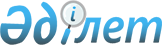 "Еуразиялық экономикалық одаққа мүше мемлекеттердің кеден органдары арасында Еуразиялық экономикалық одақтың кедендік аумағына әкелінген және ішкі тұтыну үшін шығарылған автомобильдерге қатысты ақпарат алмасуды қамтамасыз ету" жалпы процесін Еуразиялық экономикалық одақтың интеграцияланған ақпараттық жүйесінің құралдарымен іске асыру кезіндегі ақпараттық өзара іс-қимылды регламенттейтін технологиялық құжаттар туралыЕуразиялық экономикалық комиссия Алқасының 2022 жылғы 18 қаңтардағы № 12 шешімі
      Еуразиялық экономикалық одақ шеңберіндегі ақпараттық-коммуникациялық технологиялар және ақпараттық өзара іс-қимыл туралы хаттаманың (2014 жылғы 29 мамырдағы Еуразиялық экономикалық одақ туралы шартқа № 3 қосымша) 30-тармағына сәйкес, Еуразиялық экономикалық одақтың Кеден кодексінің 372-бабының 2-тармағына сәйкес және Еуразиялық экономикалық комиссия Алқасының 2014 жылғы 6 қарашадағы № 200 шешімін басшылыққа ала отырып, Еуразиялық экономикалық комиссия Алқасы шешті:
      1. Қоса беріліп отырған:
      "Еуразиялық экономикалық одаққа мүше мемлекеттердің кеден органдары арасында Еуразиялық экономикалық одақтың кедендік аумағына әкелінген және ішкі тұтыну үшін шығарылған автомобильдерге қатысты ақпарат алмасуды қамтамасыз ету" жалпы процесін Еуразиялық экономикалық одақтың интеграцияланған ақпараттық жүйесінің құралдарымен іске асыру кезіндегі ақпараттық өзара іс-қимыл қағидалары;
      "Еуразиялық экономикалық одаққа мүше мемлекеттердің кеден органдары арасында Еуразиялық экономикалық одақтың кедендік аумағына әкелінген және ішкі тұтыну үшін шығарылған автомобильдерге қатысты ақпарат алмасуды қамтамасыз ету" жалпы процесін Еуразиялық экономикалық одақтың интеграцияланған ақпараттық жүйесінің құралдарымен іске асыру кезіндегі Еуразиялық экономикалық одаққа мүше мемлекеттердің уәкілетті органдары арасындағы ақпараттық өзара іс-қимыл регламенті;
      "Еуразиялық экономикалық одаққа мүше мемлекеттердің кеден органдары арасында Еуразиялық экономикалық одақтың кедендік аумағына әкелінген және ішкі тұтыну үшін шығарылған автомобильдерге қатысты ақпарат алмасуды қамтамасыз ету" жалпы процесін Еуразиялық экономикалық одақтың интеграцияланған ақпараттық жүйесінің құралдарымен іске асыру үшін пайдаланылатын электрондық құжаттар мен мәліметтердің форматтары мен құрылымдарының сипаттамасы;
      "Еуразиялық экономикалық одаққа мүше мемлекеттердің кеден органдары арасында Еуразиялық экономикалық одақтың кедендік аумағына әкелінген және ішкі тұтыну үшін шығарылған автомобильдерге қатысты ақпарат алмасуды қамтамасыз ету" жалпы процесіне қосылу тәртібі бекітілсін.
      2. Еуразиялық экономикалық комиссия Алқасының "Еуразиялық экономикалық одаққа мүше мемлекеттердің кеден органдары арасында Еуразиялық экономикалық одақтың кедендік аумағына әкелінген және ішкі тұтыну үшін шығарылған автомобильдерге қатысты ақпарат алмасуды қамтамасыз ету" жалпы процесін сыртқы және ішкі сауданың интеграцияланған ақпараттық жүйесінің құралдарымен іске асыру кезіндегі ақпараттық өзара іс-қимылды регламенттейтін технологиялық құжаттар туралы" 2017 жылғы 20 маусымдағы № 69 шешімінің күші жойылды деп танылсын.
      3. Осы Шешім ресми жарияланған күнінен бастап күнтізбелік 30 күн өткен соң күшіне енеді. "Еуразиялық экономикалық одаққа мүше мемлекеттердің кеден органдары арасында Еуразиялық экономикалық одақтың кедендік аумағына әкелінген және ішкі тұтыну үшін шығарылған автомобильдерге қатысты ақпарат алмасуды қамтамасыз ету" жалпы процесін Еуразиялық экономикалық одақтың интеграцияланған ақпараттық жүйесінің құралдарымен іске асыру кезіндегі ақпараттық өзара іс-қимыл ҚАҒИДАЛАРЫ І. Жалпы ережелер
      1. Осы Қағидалар халықаралық шарттарға және Еуразиялық экономикалық одақтың (бұдан әрі – Одақ) құқығын құрайтын мынадай актілерге сәйкес әзірленді:
      2014 жылғы 29 мамырдағы Еуразиялық экономикалық одақ туралы шарт;
      Еуразиялық экономикалық одақтың Кеден кодексі (2017 жылғы 11 сәуірдегі Еуразиялық экономикалық одақтың Кеден кодексі туралы шартқа №1 қосымша, бұдан әрі – Одақтың Кеден кодексі);
      2014 жылғы 10 қазандағы Армения Республикасының 2014 жылғы 29 мамырдағы Еуразиялық экономикалық одақ туралы шартқа қосылуы туралы шарт;
      2015 жылғы 8 мамырдағы Қырғыз Республикасының 2014 жылғы 29 мамырдағы Еуразиялық экономикалық одақ туралы шартты, Еуразиялық экономикалық одақтың құқығына кіретін жекелеген халықаралық шарттарды және Қырғыз Республикасының 2014 жылғы 29 мамырдағы Еуразиялық экономикалық одақ туралы шартқа қосылуына байланысты Еуразиялық экономикалық одақ органдарының актілерін қолдану жөніндегі шарттар мен ауыспалы ережелер туралы хаттама;
      Еуразиялық экономикалық комиссия Кеңесінің "Жеке пайдалануға арналған тауарларға байланысты жекелеген мәселелер туралы" 2017 жылғы 20 желтоқсандағы №107 шешімі;
      Еуразиялық экономикалық комиссия Алқасының "Жалпы процестерді сыртқы және ішкі сауданың интеграцияланған ақпараттық жүйесінің құралдарымен іске асыру кезіндегі ақпараттық өзара іс-қимылды регламенттейтін технологиялық құжаттар туралы" 2014 жылғы 6 қарашадағы № 200 шешімі;
      Еуразиялық экономикалық комиссия Алқасының "Сыртқы және ішкі сауданың интеграцияланған ақпараттық жүйесіндегі деректермен электрондық алмасу қағидаларын бекіту туралы" 2015 жылғы 27 қаңтардағы № 5 шешімі;
      Еуразиялық экономикалық комиссия Алқасының "Еуразиялық экономикалық одақ шеңберіндегі жалпы процестердің тізбесі және Еуразиялық экономикалық комиссия Алқасының 2014 жылғы 19 тамыздағы № 132 шешіміне өзгеріс енгізу туралы" 2015 жылғы 14 сәуірдегі № 29 шешімі;
      Еуразиялық экономикалық комиссия Алқасының "Еуразиялық экономикалық одақ шеңберіндегі жалпы процестерді талдау, оңтайландыру, үндестіру және сипаттау әдістемесі туралы" 2015 жылғы 9 маусымдағы № 63 шешімі;
      Еуразиялық экономикалық комиссия Алқасының "Еуразиялық экономикалық одаққа мүше мемлекеттердің мемлекеттік билік органдарының өзара және Еуразиялық экономикалық комиссиямен трансшекаралық өзара іс-қимылы кезінде электрондық құжаттармен алмасу туралы ережені бекіту туралы" 2015 жылғы 28 қыркүйектегі № 125 шешімі;
      Еуразиялық экономикалық комиссия Алқасының "Еуразиялық экономикалық одақ шеңберіндегі жалпы процестерді іске асыру тәртібін бекіту туралы" 2016 жылғы 19 желтоқсандағы №169 шешімі;
      Еуразиялық экономикалық комиссия Алқасының "Жеке пайдалануға арналған көлік құралдарымен байланысты жекелеген мәселелер туралы" 2017 жылғы 30 маусымдағы №74 шешімі;
      Еуразиялық экономикалық комиссия Алқасының "Еуразиялық экономикалық одақтың кедендік аумағына әкелінген және ішкі тұтыну үшін немесе еркін айналысқа шығарылған, Еуразиялық экономикалық одақтың бір мүше мемлекетінің кеден органы басқа мүше мемлекеттің кеден органына жіберетін автомобильдер мен өзге де көлік құралдары туралы мәліметтердің құрамын бекіту туралы" 2022 жылғы 18 қаңтардағы № 13 шешімі.
      Осы Қағидалар Кеден одағына мүше мемлекеттердің кеден қызметтері біріккен Алқасының 2015 жылғы 4 маусымдағы № 15/6 шешімімен бекітілген Еуразиялық экономикалық одаққа мүше мемлекеттердің аумағына әкелінген және еркін айналымға шығарылған (ішкі тұтыну үшін) көлік құралдары туралы электрондық ақпаратты ұсыну технологиясының ережелері ескеріле отырып әзірленді. II. Қолданылу саласы
      2. Осы Қағидалар "Еуразиялық экономикалық одаққа мүше мемлекеттердің кеден органдары арасында Еуразиялық экономикалық одақтың кедендік аумағына әкелінген және ішкі тұтыну үшін шығарылған автомобильдерге қатысты ақпарат алмасуды қамтамасыз ету" жалпы процесіне (бұдан әрі – жалпы процесс) қатысушылар арасындағы осы жалпы процесс шеңберінде орындалатын рәсімдердің сипаттамасын қоса алғанда, ақпараттық өзара іс-қимыл тәртібі мен шарттарын айқындау мақсатында әзірленді.
      3. Осы Қағидаларды жалпы процеске қатысушылар жалпы процесс шеңберіндегі рәсімдер мен операцияларды орындау тәртібін бақылау кезінде, сондай-ақ жалпы процестің іске асырылуын қамтамасыз ететін ақпараттық жүйелердің компоненттерін жобалау, әзірлеу және пысықтау кезінде қолданады. III. Негізгі ұғымдар IV. Жалпы процесс туралы негізгі мәліметтер
      5. Жалпы процестің толық атауы: "Еуразиялық экономикалық одаққа мүше мемлекеттердің кеден органдары арасында Еуразиялық экономикалық одақтың кедендік аумағына әкелінген және ішкі тұтыну үшін шығарылған автомобильдерге қатысты ақпарат алмасуды қамтамасыз ету".
      6. Жалпы процестің кодтық белгіленімі: P.CP.05, 2.0.0 нұсқа. 1. Жалпы процестің мақсаты мен міндеттері
      7. Жалпы процестің мақсаты Еуразиялық экономикалық комиссия Алқасының "Еуразиялық экономикалық одақтың кедендік аумағына әкелінген және ішкі тұтыну үшін немесе еркін айналысқа шығарылған,  Еуразиялық экономикалық одақтың бір мүше мемлекетінің кеден органы басқа мүше мемлекеттің кеден органына жіберетін автомобильдер мен өзге де көлік құралдары туралы мәліметтердің құрамын бекіту туралы" 2022 жылғы 18 қаңтардағы № 13 шешімімен бекітілген мәліметтер құрамында санаттары айқындалған әкелінген және ішкі тұтыну үшін (еркін айналымға) шығарылған автомобильдерге (бұдан әрі – әкелінген және ішкі тұтыну үшін (еркін айналымға) шығарылған автомобильдер) және өзге де көлік құралдарына қатысты бақылау жүргізуді мүше мемлекеттердің уәкілетті органдары арасындағы ақпараттық өзара іс-қимыл механизмдерін жетілдіру есебінен қамтамасыз ету болып табылады.
      8. Жалпы процестің мақсатына қол жеткізу үшін мынадай міндеттерді шешу қажет: 
      а) Одақтың интеграцияланған ақпараттық жүйесін пайдалана отырып, мүше мемлекеттердің уәкілетті органдары арасында ішкі тұтыну үшін (еркін айналымға) әкелінген және шығарылған автомобильдерге қатысты автоматтандырылған мәліметтер алмасуды қамтамасыз ету;
      б) деректердің ортақ моделін пайдалану негізінде құрылған электрондық құжаттар мен мәліметтердің сәйкестендірілген құрылымдарын қолдануды қамтамасыз ету;
      в) мүше мемлекеттердің уәкілетті органдарының сұрау салуы бойынша әкелінген және ішкі тұтыну үшін (еркін айналымға) шығарылған автомобильдерге қатысты бақылауды жүзеге асыру үшін қажетті ақпараттың ұсынылуын қамтамасыз ету. 2. Жалпы процеске қатысушылар
      9. Жалпы процеске қатысушылардың тізбесі 1-кестеде келтірілген. 
      1-кесте Жалпы процеске қатысушылардың тізбесі 3. Жалпы процестің құрылымы 
      10. Жалпы процесс мақсаты бойынша топтастырылған рәсімдердің мынадай жиынтығын білдіреді:
      а) әкелінген және ішкі тұтыну үшін (еркін айналымға) шығарылған автомобильдерге қатысты бақылауды ақпараттық қамтамасыз ету рәсімдері;
      б) мәліметтерді алатын уәкілетті органның сұрау салуы бойынша әкелінген және ішкі тұтыну үшін (еркін айналымға) шығарылған автомобильдерге қатысты мәліметтерді ұсыну рәсімдері. 
      11. Әкелінген және ішкі тұтыну үшін (еркін айналымға) шығарылған автомобильдерге қатысты бақылауды ақпараттық қамтамасыз ету рәсімдері тобына кіретін жалпы процестің рәсімдерін орындау кезінде мәліметтерді ұсынатын уәкілетті орган мен мәліметтерді алатын уәкілетті орган арасында мүше мемлекеттердің уәкілетті органдарының бақылау функцияларын орындау үшін қажетті мәліметтермен алмасу жүзеге асырылады.
      Мәліметтерді ұсынған кезде мәліметтерді беретін уәкілетті орган әкелінген және ішкі тұтыну үшін (еркін айналымға) шығарылған, соның ішінде өзгертілген және күші жойылған мәліметтерді қалыптастырады және автомобильдерге қатысты мәліметтерді алатын уәкілетті органға ұсынады. 
      Әкелінген және ішкі тұтыну үшін (еркін айналымға) шығарылған автомобильдерге қатысты мәліметтерді ұсыну рәсімдерінің тобына кіретін жалпы процесс рәсімдерін орындаған кезде мәліметтерді алатын уәкілетті органның сұрау салуы бойынша әкелінген және ішкі тұтыну үшін (еркін айналымға) шығарылған автомобильдерге қатысты мәліметтерге сұрау салу мен оларды алу жүзеге асырылады. 
      12. Жалпы процесс құрылымының келтірілген сипаттамасы 1-суретте ұсынылған.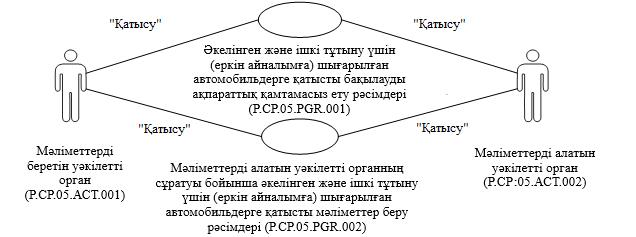 
      1-сурет. Жалпы процестің құрылымы
      13. Операциялардың мұқият сипаттамасын қоса алғанда, өзінің мақсаты бойынша топтастырылған жалпы процесс рәсімдерін орындау тәртібі осы Қағидалардың VIII бөлімінде келтірілген.
      14. Рәсімдердің әрбір тобы үшін жалпы процесс рәсімдері мен оларды орындау тәртібі арасындағы байланысты көрсететін жалпы схема келтіріледі. Рәсімдердің жалпы схемасы UML (біріздендірілген модельдеу тілі – Unified Modeling Language) графикалық нотациясын пайдалана отырып жасалды және мәтіндік сипаттамамен жабдықталды. 4. Әкелінген және ішкі тұтыну үшін (еркін айналымға) шығарылған автомобильдерге қатысты бақылауды ақпараттық қамтамасыз ету рәсімдерінің тобы
      15. Әкелінген және ішкі тұтыну үшін (еркін айналымға) шығарылған автомобильдерге қатысты бақылауды жүзеге асыру кезінде мәліметтерді ұсынатын уәкілетті орган әкелінген және ішкі тұтыну үшін (еркін айналымға) шығарылған автомобильдерге қатысты мәліметтерді, соның ішінде оларға өзгерістер енгізу кезінде қалыптастырады және мәліметтерді алатын уәкілетті органға ұсынады.
      Бұл ретте "Әкелінген және ішкі тұтыну үшін (еркін айналымға) шығарылған автомобильдерге қатысты мәліметтерді ұсыну" рәсімі (Р.СР.05.РRС.001) орындалады.
      Әкелінген және ішкі тұтыну үшін (еркін айналымға) шығарылған автомобильдерге қатысты бұрын ұсынылған мәліметтердің күшін жою қажеттігі туындаған кезде мәліметтерді ұсынатын уәкілетті орган бұрын ұсынылған мәліметтердің күшін жою туралы ақпаратты қалыптастырады және мәліметтерді алатын уәкілетті органға ұсынады. 
      Бұл ретте "Әкелінген және ішкі тұтыну үшін (еркін айналымға) шығарылған автомобильдерге қатысты мәліметтердің күшін жою" рәсімі (Р.СР.05.РRС.002) орындалады.
      Көрсетілген мәліметтерді ұсыну Еуразиялық экономикалық комиссия Алқасының 2022 жылғы 18 қаңтардағы № 12 шешімімен бекітілген "Еуразиялық экономикалық одаққа мүше мемлекеттердің кеден органдары арасында Еуразиялық экономикалық одақтың кедендік аумағына әкелінген және ішкі тұтыну үшін шығарылған автомобильдерге қатысты ақпарат алмасуды қамтамасыз ету" жалпы процесін Еуразиялық экономикалық одақтың интеграцияланған ақпараттық жүйесінің құралдарымен іске асыру кезіндегі Еуразиялық экономикалық одаққа мүше мемлекеттердің уәкілетті органдары арасындағы ақпараттық өзара іс-қимыл регламентіне (бұдан әрі –  Ақпараттық өзара іс-қимыл регламенті) сәйкес жүзеге асырылады. Көрсетілген мәліметтердің форматы мен құрылымы Еуразиялық экономикалық комиссия Алқасының 2022 жылғы 18 қаңтардағы № 12 шешімімен бекітілген "Еуразиялық экономикалық одаққа мүше мемлекеттердің кеден органдары арасында Еуразиялық экономикалық одақтың кедендік аумағына әкелінген және ішкі тұтыну үшін шығарылған автомобильдерге қатысты ақпарат алмасуды қамтамасыз ету" жалпы процесін Еуразиялық экономикалық одақтың интеграцияланған ақпараттық жүйесінің құралдарымен іске асыру үшін пайдаланылатын электрондық құжаттар мен мәліметтердің форматтары мен құрылымдарының сипаттамасына (бұдан әрі – Электрондық құжаттар мен мәліметтер форматтары мен құрылымдарының сипаттамасы) сәйкес келуге тиіс. 
      16. Әкелінген және ішкі тұтыну үшін шығарылған автомобильдерге қатысты бақылауды ақпараттық қамтамасыз ету рәсімдері тобының келтірілген сипаттамасы 2-суретте берілген.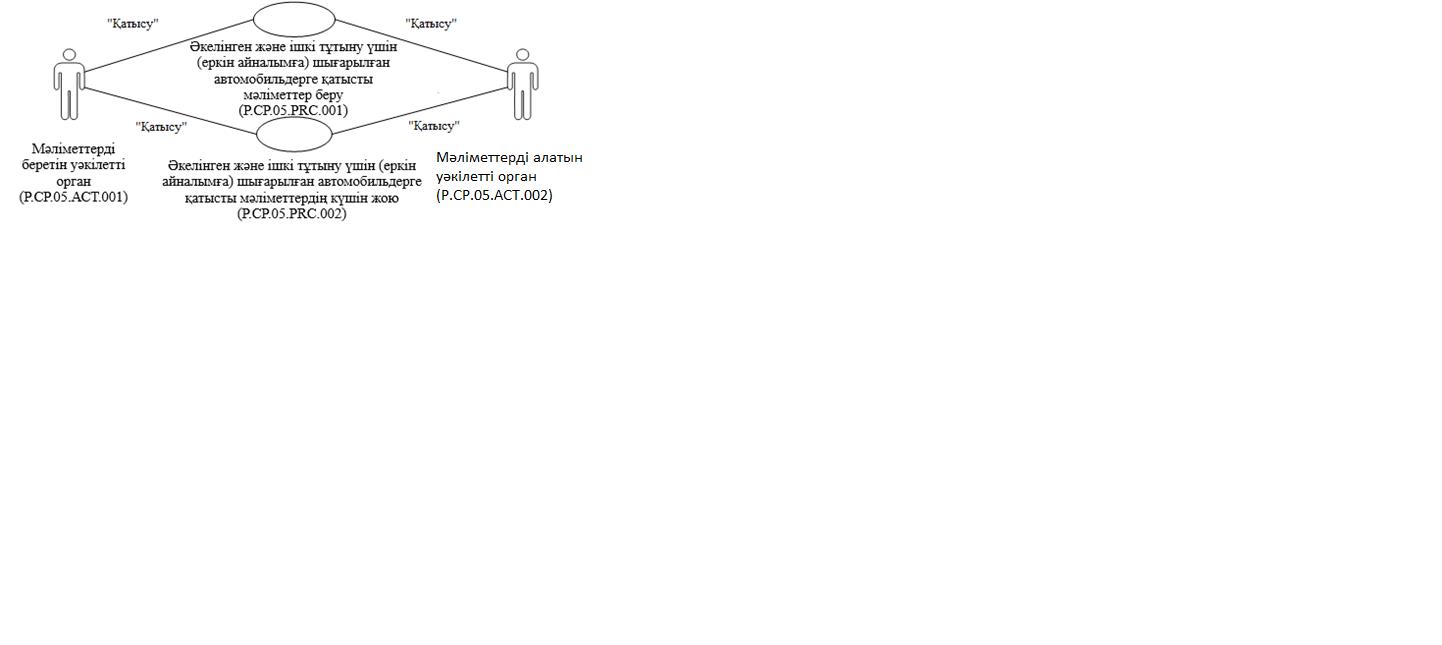 
      2-сурет. Әкелінген және ішкі тұтыну үшін (еркін айналымға) шығарылған автомобильдерге қатысты бақылауды ақпараттық қамтамасыз ету рәсімдері тобының жалпы схемасы
      17. Әкелінген және ішкі тұтыну үшін (еркін айналымға) шығарылған автомобильдерге қатысты бақылауды ақпараттық қамтамасыз ету рәсімдерінің тобына кіретін жалпы процесс рәсімдерінің тізбесі 2-кестеде берілген. 
      2-кесте Әкелінген және ішкі тұтыну үшін (еркін айналымға) шығарылған автомобильдерге қатысты бақылауды ақпараттық қамтамасыз ету рәсімдерінің тобына кіретін жалпы процесс рәсімдерінің тізбесі 5. Мәліметтерді алатын уәкілетті органның сұрау салуы бойынша әкелінген және ішкі тұтыну үшін (еркін айналымға) шығарылған автомобильдерге қатысты мәліметтерді ұсыну рәсімдерінің тобы
      18. Мәліметтерді алатын уәкілетті органның сұрау салуы бойынша әкелінген және ішкі тұтыну үшін (еркін айналымға) шығарылған автомобильдерге қатысты мәліметтерді ұсыну рәсімдерінің тобын орындау мынадай жағдайларда жүзеге асырылады:
      мәліметтерді алатын уәкілетті органның сұрау салуы бойынша әкелінген және ішкі тұтыну үшін (еркін айналымға) шығарылған автомобильдерге қатысты мәліметтер болмаған кезде; 
      жеке тұлғалар мәліметтерді алатын уәкілетті органның қызмет өңіріндегі (аймағындағы) кеден органына мәліметтерді алатын уәкілетті органда бар мәліметтерге сәйкес келмейтін әкелінген және ішкі тұтыну үшін (еркін айналымға) шығарылған автомобильдерге қатысты мәліметтер бар құжаттарды берген кезде;
      мүше мемлекеттер қатысушылар болып табылатын халықаралық шарттарға сәйкес құқықтық көмек көрсету шеңберінде мәліметтерді ұсынуға сұрау салуды жүзеге асыру қажет болған кезде.
      Мәліметтерді алатын уәкілетті орган автомобильді еркін айналымға (ішкі тұтыну үшін) шығару фактісі және ішкі тұтыну үшін (еркін айналымға) автомобиль шығару жүзеге асырылған құжат туралы мәліметтерді ұсынуға сұрау салуды қалыптастырады және мәліметтерді беретін уәкілетті органға жібереді. Мәліметтерді алатын уәкілетті органға мәліметтерді ұсынатын уәкілетті орган сұрау салынған автомобиль туралы мәліметтерді ұсынады. Бұл ретте "Әкелінген және ішкі тұтыну үшін (еркін айналымға) шығарылған автомобильдерге қатысты мәліметтерге сұрау салу және оларды ұсыну" рәсімі (Р.СР.05.РRС.003) орындалады. 
      19. Мәліметтерді алатын уәкілетті органның сұрау салуы бойынша әкелінген және ішкі тұтыну үшін (еркін айналымға) шығарылған автомобильдерге қатысты мәліметтерді ұсыну рәсімдері тобының келтірілген сипаттамасы 3-суретте берілген.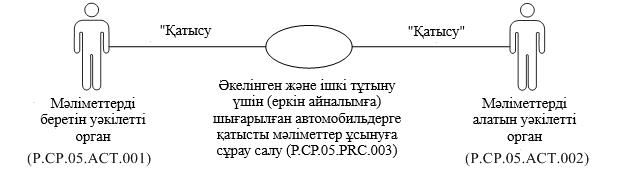 
      3-сурет. Мәліметтерді алатын уәкілетті органның сұрау салуы бойынша әкелінген және ішкі тұтыну үшін (еркін айналымға) шығарылған автомобильдерге қатысты мәліметтерді ұсыну рәсімдері тобының жалпы схемасы
      20. Мәліметтерді алатын уәкілетті органның сұрау салуы бойынша әкелінген және ішкі тұтыну үшін (еркін айналымға) шығарылған автомобильдерге қатысты мәліметтерді ұсыну рәсімдері тобына кіретін жалпы процесс рәсімдерінің тізбесі 3-кестеде берілген. 
      3-кесте Мәліметтерді алатын уәкілетті органның сұрау салуы бойынша әкелінген және ішкі тұтыну үшін (еркін айналымға) шығарылған автомобильдерге қатысты мәліметтерді ұсыну рәсімдері тобына кіретін жалпы процесс рәсімдерінің тізбесі V. Жалпы процестің ақпараттық объектілері
      21. Олар туралы мәліметтер немесе олардан алынған мәліметтер жалпы процеске қатысушылар арасындағы ақпараттық өзара іс-қимыл процесіне берілетін ақпараттық объектілер тізбесі 4-кестеде келтірілген.
      4-кесте Ақпараттық объектілердің тізбесі VI. Жалпы процеске қатысушылардың жауаптылығы
      22. Ақпараттық өзара іс-қимылға қатысатын мәліметтердің уақтылы және толық берілуін қамтамасыз етуге бағытталған талаптарды сақтамағаны үшін мүше мемлекеттердің уәкілетті органдарының лауазымды адамдары мен қызметкерлерін тәртіптік жауапқа тарту мүше мемлекеттің заңнамасына сәйкес жүзеге асырылады.  VII. Жалпы процестің анықтамалықтары мен сыныптауыштары
      23. Жалпы процестің анықтамалықтары мен сыныптауыштарының тізбесі 5-кестеде берілген.
      5-кесте Жалпы процестің анықтамалықтары мен сыныптауыштарының тізбесі VIII. Жалпы процестің рәсімдері 1. Әкелінген және ішкі тұтыну үшін (еркін айналымға) шығарылған автомобильдерге қатысты бақылауды ақпараттық қамтамасыз ету рәсімдері "Әкелінген және ішкі тұтыну үшін (еркін айналымға) шығарылған автомобильдерге қатысты мәліметтерді ұсыну" рәсімі (P.CP.05.PRC.001) 
      24. "Әкелінген және ішкі тұтыну үшін (еркін айналымға) шығарылған автомобильдерге қатысты мәліметтерді ұсыну" рәсімін (P.CP.05.PRC.001) орындау схемасы 4-суретте берілген.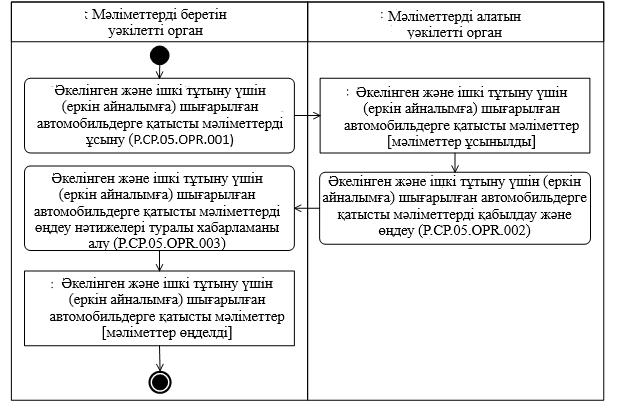 
      4-сурет. "Әкелінген және ішкі тұтыну үшін (еркін айналымға) шығарылған автомобильдерге қатысты мәліметтерді ұсыну" рәсімін орындау схемасы (P.CP.05.PRC.001)
      25. "Әкелінген және ішкі тұтыну үшін (еркін айналымға) шығарылған автомобильдерге қатысты мәліметтерді ұсыну" рәсімі (P.CP.05.PRC.001):
      мәліметтерді ұсынатын уәкілетті органда әкелінген және ішкі тұтыну үшін (еркін айналымға) шығарылған мәліметтерді, соның ішінде бұрын ұсынылған және мәліметтерді ұсынатын уәкілетті органда өзгерістер енгізілген мәліметтерді алатын уәкілетті органда өңделген мәліметтерді өңдеу аяқталғаннан кейін;
      әкелінген және ішкі тұтыну үшін (еркін айналымға) шығарылған автомобильдерге қатысты мәліметтерді өңдеу нәтижелері туралы мәліметтерді алатын уәкілетті органға бұрын ұсынылған хабарламада ол туралы ақпарат қамтылған қате тудырған себептер жойылғаннан кейін 6 жұмыс күнінен кешіктірілмей орындалады.
      "Әкелінген және ішкі тұтыну үшін (еркін айналымға) шығарылған автомобильдерге қатысты мәліметтерді ұсыну" рәсімі (P.CP.05.PRC.001) әрбір мүше мемлекеттің мәліметтерді алатын уәкілетті органына қатысты орындалады. Ақпарат өңдеу қателігін тудырған себептер жойылғаннан кейін мәліметтер қайтадан ұсынылған кезде "Әкелінген және ішкі тұтыну үшін (еркін айналымға) шығарылған автомобильдерге қатысты мәліметтерді ұсыну" рәсімі (P.CP.05.PRC.001) белгілі бір мүше мемлекеттердің мәліметтерді алатын уәкілетті органдарына қатысты орындалуы мүмкін. 
      26. Алдымен "Әкелінген және ішкі тұтыну үшін (еркін айналымға) шығарылған автомобильдерге қатысты мәліметтерді ұсыну" операциясы (P.CP.05.PRC.001) орындалады, оның орындалу нәтижелері бойынша мәліметтерді ұсынатын уәкілетті орган әкелінген және ішкі тұтыну үшін (еркін айналымға) шығарылған автомобильдерге қатысты мәліметтерді қалыптастырады және мәліметтерді алатын уәкілетті органға ұсынады.
      27. Мәліметтерді алатын уәкілетті орган әкелінген және ішкі тұтыну үшін (еркін айналымға) шығарылған автомобильдерге қатысты мәліметтерді алған кезде "Әкелінген және ішкі тұтыну үшін (еркін айналымға) шығарылған автомобильдерге қатысты мәліметтерді қабылдау және өңдеу" операциясы (P.CP.05.ОPR.002) орындалады, оны орындаған кезде көрсетілген мәліметтерді қабылдау және өңдеу жүзеге асырылады. Мәліметтерді ұсынатын уәкілетті органға әкелінген және ішкі тұтыну үшін (еркін айналымға) шығарылған автомобильдерге қатысты мәліметтерді өңдеу нәтижелері туралы хабарлама жіберіледі.
      28. Мәліметтерді ұсынатын уәкілетті орган әкелінген және ішкі тұтыну үшін (еркін айналымға) шығарылған автомобильдерге қатысты мәліметтерді өңдеу нәтижелері туралы хабарламаны алған кезде "Әкелінген және ішкі тұтыну үшін (еркін айналымға) шығарылған автомобильдерге қатысты мәліметтерді өңдеу нәтижелері туралы хабарламаны қабылдау" операциясы (P.CP.05.ОPR.003) орындалады, оны орындау нәтижелері бойынша әкелінген және ішкі тұтыну үшін (еркін айналымға) шығарылған автомобильдерге қатысты мәліметтерді өңдеу нәтижелері туралы хабарламаны қабылдау жүзеге асырылады. 
      29. Мәліметтерді алатын уәкілетті органның әкелінген және ішкі тұтыну үшін (еркін айналымға) шығарылған автомобильдерге қатысты мәліметтерді қабылдауы мен өңдеуі "Әкелінген және ішкі тұтыну үшін (еркін айналымға) шығарылған автомобильдерге қатысты мәліметтерді ұсыну" рәсімін (P.CP.05.PRC.001) орындау нәтижелері болып табылады. 
      30. "Әкелінген және ішкі тұтыну үшін (еркін айналымға) шығарылған автомобильдерге қатысты мәліметтерді ұсыну" рәсімі (P.CP.05.PRC.001) шеңберінде орындалатын жалпы процесс операцияларының тізбесі 6-кестеде берілген.
      6-кесте "Әкелінген және ішкі тұтыну үшін (еркін айналымға) шығарылған автомобильдерге қатысты мәліметтерді ұсыну" рәсімі (P.CP.05.PRC.001) шеңберінде орындалатын жалпы процесс операцияларының тізбесі
      7-кесте "Әкелінген және ішкі тұтыну үшін (еркін айналымға) шығарылған автомобильдерге қатысты мәліметтерді ұсыну" операциясының (P.CP.05.PRC.001) сипаттамасы 
      8-кесте "Әкелінген және ішкі тұтыну үшін (еркін айналымға) шығарылған автомобильдерге қатысты мәліметтерді қабылдау және өңдеу" операциясының (P.CP.05.ОPR.002) сипаттамасы
      9-кесте "Әкелінген және ішкі тұтыну үшін (еркін айналымға) шығарылған автомобильдерге қатысты мәліметтерді өңдеу нәтижелері туралы хабарламаны алу" операциясының (P.CP.05.ОPR.003) сипаттамасы "Әкелінген және ішкі тұтыну үшін (еркін айналымға) шығарылған автомобильдерге қатысты мәліметтердің күшін жою" рәсімі (P.CP.05.PRC.002)
      31. "Әкелінген және ішкі тұтыну үшін (еркін айналымға) шығарылған автомобильдерге қатысты мәліметтердің күшін жою" рәсімін (P.CP.05.PRC.002) орындау схемасы 5-суретте берілген.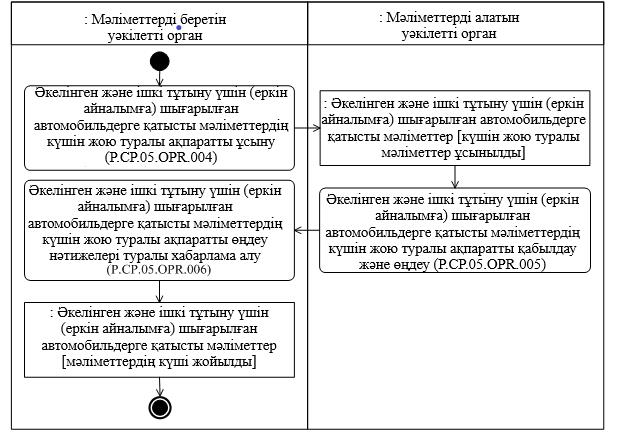 
      5-сурет. "Әкелінген және ішкі тұтыну үшін (еркін айналымға) шығарылған автомобильдерге қатысты мәліметтердің күшін жою" рәсімін (P.CP.05.PRC.002) орындау схемасы
      32. "Әкелінген және ішкі тұтыну үшін (еркін айналымға) шығарылған автомобильдерге қатысты мәліметтердің күшін жою" рәсімін (P.CP.05.PRC.002) мәліметтерді ұсынатын уәкілетті орган:
      мәліметтерді ұсынатын уәкілетті органда әкелінген және ішкі тұтыну үшін (еркін айналымға) шығарылған автомобильдерге қатысты бұрын ұсынылған және мәліметтерді алатын уәкілетті органда өңделген мәліметтердің күшін жою туралы ақпаратты (бұдан әрі – әкелінген және ішкі тұтыну үшін (еркін айналымға) шығарылған автомобильдерге қатысты мәліметтердің күшін жою туралы ақпарат) өңдеу аяқталғаннан кейін;
      ол туралы ақпарат мәліметтерді алатын уәкілетті органға бұрын ұсынылған әкелінген және ішкі тұтыну үшін (еркін айналымға) шығарылған автомобильдерге қатысты мәліметтердің күшін жою туралы ақпаратты өңдеу нәтижелері туралы хабарламада болған қате тудырған себептер жойылғаннан кейін 6 жұмыс күнінен кешіктірмей орындайды.
      "Әкелінген және ішкі тұтыну үшін (еркін айналымға) шығарылған автомобильдерге қатысты мәліметтердің күшін жою" рәсімі (P.CP.05.PRC.002) әрбір мүше мемлекеттің мәліметтерді алатын уәкілетті органына қатысты орындалады. Ақпарат өңдеу қателігін тудырған себептер жойылғаннан кейін ақпарат қайтадан ұсынылған кезде "Әкелінген және ішкі тұтыну үшін (еркін айналымға) шығарылған автомобильдерге қатысты мәліметтердің күшін жою" рәсімі (P.CP.05.PRC.002) белгілі бір мүше мемлекеттердің мәліметтерді алатын уәкілетті органдарына қатысты орындалуы мүмкін. 
      33. Алдымен "Әкелінген және ішкі тұтыну үшін (еркін айналымға) шығарылған автомобильдерге қатысты мәліметтерді ұсыну" операциясы (P.CP.05.PRC.001) орындалады, оны орындау нәтижелері бойынша мәліметтерді ұсынатын уәкілетті орган әкелінген және ішкі тұтыну үшін (еркін айналымға) шығарылған автомобильдерге қатысты мәліметтердің күшін жою туралы ақпаратты қалыптастырады және мәліметтерді алатын уәкілетті органға ұсынады.
      34. Мәліметтерді алатын уәкілетті орган әкелінген және ішкі тұтыну үшін (еркін айналымға) шығарылған автомобильдерге қатысты мәліметтердің күшін жою туралы ақпаратты алған кезде "Әкелінген және ішкі тұтыну үшін (еркін айналымға) шығарылған автомобильдерге қатысты мәліметтердің күшін жою туралы ақпаратты қабылдау және өңдеу" операциясы (P.CP.05.ОPR.005) орындалады, оны орындау нәтижелері бойынша көрсетілген ақпаратты қабылдау және өңдеу жүзеге асырылады. Мәліметтерді ұсынатын уәкілетті органға әкелінген және ішкі тұтыну үшін (еркін айналымға) шығарылған автомобильдерге қатысты мәліметтердің күшін жою туралы ақпаратты өңдеу нәтижелері туралы хабарлама жіберіледі.
      35. Мәліметтерді ұсынатын уәкілетті орган әкелінген және ішкі тұтыну үшін (еркін айналымға) шығарылған автомобильдерге қатысты мәліметтердің күшін жою туралы ақпаратты өңдеу нәтижелері туралы хабарламаны алған кезде "Әкелінген және ішкі тұтыну үшін (еркін айналымға) шығарылған автомобильдерге қатысты мәліметтердің күшін жою туралы ақпаратты өңдеу нәтижелері туралы хабарламаны алу" операциясы (P.CP.05.ОPR.006) орындалады, оны орындау нәтижелері бойынша мәліметтерді ұсынатын уәкілетті орган әкелінген және ішкі тұтыну үшін (еркін айналымға) шығарылған автомобильдерге қатысты мәліметтердің күшін жою туралы ақпаратты өңдеу нәтижелері туралы хабарламаны қабылдауды және өңдеуді жүзеге асырады. 
      36. Мәліметтерді алатын уәкілетті органның әкелінген және ішкі тұтыну үшін (еркін айналымға) шығарылған автомобильдерге қатысты мәліметтердің күшін жою туралы ақпаратты қабылдауы мен өңдеуі "Әкелінген және ішкі тұтыну үшін (еркін айналымға) шығарылған автомобильдерге қатысты мәліметтердің күшін жою" рәсімін (P.CP.05.PRC.002) орындау нәтижелері болып табылады. 
      37. "Әкелінген және ішкі тұтыну үшін (еркін айналымға) шығарылған автомобильдерге қатысты мәліметтердің күшін жою" рәсімі (P.CP.05.PRC.002) шеңберінде орындалатын жалпы процесс операцияларының тізбесі 10-кестеде берілген.
      10-кесте "Әкелінген және ішкі тұтыну үшін (еркін айналымға) шығарылған автомобильдерге қатысты мәліметтердің күшін жою" рәсімі (P.CP.05.PRC.002) шеңберінде орындалатын жалпы процесс операцияларының тізбесі
      11-кесте "Әкелінген және ішкі тұтыну үшін (еркін айналымға) шығарылған автомобильдерге қатысты мәліметтердің күшін жою туралы ақпаратты ұсыну" операциясының (P.CP.05.OPR.004) сипаттамасы
      12-кесте Әкелінген және ішкі тұтыну үшін (еркін айналымға) шығарылған автомобильдерге қатысты мәліметтердің күшін жою туралы ақпаратты қабылдау және өңдеу" операциясының (P.CP.05.OPR.005) сипаттамасы
      13-кесте "Әкелінген және ішкі тұтыну үшін (еркін айналымға) шығарылған автомобильдерге қатысты мәліметтердің күшін жою туралы ақпаратты өңдеу нәтижелері туралы хабарламаны алу" операциясының (P.CP.05.OPR.006) сипаттамасы 2. Мәліметтерді алатын уәкілетті органның сұрау салуы бойынша әкелінген және ішкі тұтыну үшін (еркін айналымға) шығарылған автомобильдерге қатысты мәліметтерді ұсыну рәсімдері "Әкелінген және ішкі тұтыну үшін (еркін айналымға) шығарылған автомобильдерге қатысты мәліметтерді ұсынуға сұрау салу" рәсімі (P.CP.05.PRC.003)
      38. "Әкелінген және ішкі тұтыну үшін (еркін айналымға) шығарылған автомобильдерге қатысты мәліметтерді ұсынуға сұрау салу" рәсімін (P.CP.05.PRC.003) орындау схемасы 6-суретте берілген.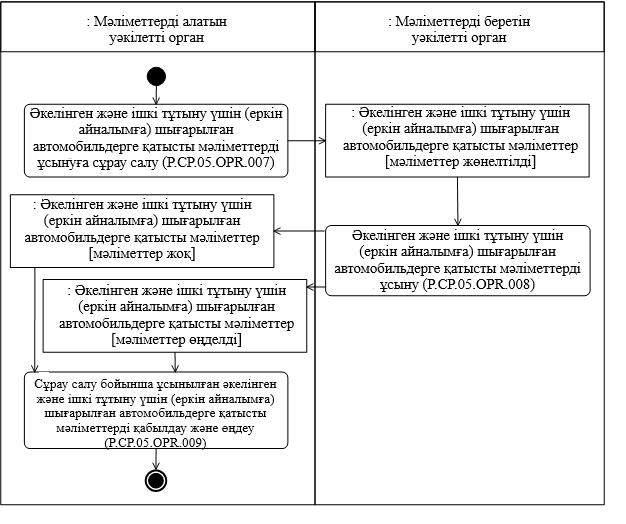 
      6-сурет. "Әкелінген және ішкі тұтыну үшін (еркін айналымға) шығарылған автомобильдерге қатысты мәліметтерді ұсынуға сұрау салу" рәсімін (P.CP.05.PRC.003) орындау схемасы
      39. "Әкелінген және ішкі тұтыну үшін (еркін айналымға) шығарылған автомобильдерге қатысты мәліметтерді ұсынуға сұрау салу" рәсімі (P.CP.05.PRC.003) мынадай жағдайларда:
      а) мәліметтерді алатын уәкілетті органда әкелінген және ішкі тұтыну үшін (еркін айналымға) шығарылған автомобильдерге қатысты мәліметтер болмаған кезде;
      б) жеке тұлғалар мәліметтерді алатын уәкілетті органның қызмет өңіріндегі (аймағындағы) кеден органына мәліметтерді алатын уәкілетті органда бар мәліметтерге сәйкес келмейтін әкелінген және ішкі тұтыну үшін (еркін айналымға) шығарылған автомобильдерге қатысты мәліметтер бар құжаттарды ұсынған кезде;
      в) мәліметтерді алатын уәкілетті орган тиісті мүше мемлекет қатысушылары болып табылатын халықаралық шарттарға сәйкес құқықтық көмек көрсету шеңберінде мәліметтер ұсынуға сұрау салуды жүзеге асыру қажет болған кезде орындалады.
      40. Алдымен "Әкелінген және ішкі тұтыну үшін (еркін айналымға) шығарылған автомобильдерге қатысты мәліметтерді ұсынуға сұрау салу" операциясы (P.CP.05.OPR.007) орындалады, оны орындау нәтижелері бойынша мәліметтерді алатын уәкілетті орган әкелінген және ішкі тұтыну үшін (еркін айналымға) шығарылған автомобильдерге қатысты мәліметтерді ұсынуға сұрау салуды қалыптастырады және мәліметтерді ұсынатын уәкілетті органға жібереді.
      41. Мәліметтерді ұсынатын уәкілетті орган әкелінген және ішкі тұтыну үшін (еркін айналымға) шығарылған автомобильдерге қатысты мәліметтерді ұсынуға сұрау салуды алған кезде "Әкелінген және ішкі тұтыну үшін (еркін айналымға) шығарылған автомобильдерге қатысты мәліметтерді ұсыну" операциясы (P.CP.05.OPR.008) орындалады, оны орындау нәтижелері бойынша мәліметтерді алатын уәкілетті органға әкелінген және ішкі тұтыну үшін (еркін айналымға) шығарылған автомобильдерге қатысты мәліметтер немесе сұрау салудың параметрлерін қанағаттандыратын мәліметтердің жоқ екендігі туралы хабарлама ұсынылады.
      42. Мәліметтерді алатын уәкілетті орган әкелінген және ішкі тұтыну үшін (еркін айналымға) шығарылған автомобильдерге қатысты мәліметтерді немесе сұрау салудың параметрлерін қанағаттандыратын мәліметтердің жоқ екендігі туралы хабарламаны алған кезде "Әкелінген және ішкі тұтыну үшін (еркін айналымға) шығарылған автомобильдерге қатысты мәліметтерді қабылдау және өңдеу" операциясы (P.CP.05.OPR.009) орындалады.
      43. Мәліметтерді алатын уәкілетті органның әкелінген және ішкі тұтыну үшін (еркін айналымға) шығарылған автомобильдерге қатысты мәліметтерді немесе сұрау салудың параметрлерін қанағаттандыратын мәліметтердің жоқ екендігі туралы хабарламаны өңдеуі "Әкелінген және ішкі тұтыну үшін (еркін айналымға) шығарылған автомобильдерге қатысты мәліметтерді ұсынуға сұрау салу" рәсімін (P.CP.05.PRC.003) орындау нәтижесі болып табылады.
      44. "Әкелінген және ішкі тұтыну үшін (еркін айналымға) шығарылған автомобильдерге қатысты мәліметтерді ұсынуға сұрау салу" рәсімі (P.CP.05.PRC.003) шеңберінде орындалатын жалпы процесс операцияларының тізбесі 14-кестеде берілген.
      14-кесте "Әкелінген және ішкі тұтыну үшін (еркін айналымға) шығарылған автомобильдерге қатысты мәліметтерді ұсынуға сұрау салу" рәсімі (P.CP.05.PRC.003) шеңберінде орындалатын жалпы процесс операцияларының тізбесі
      15-кесте "Әкелінген және ішкі тұтыну үшін (еркін айналымға) шығарылған автомобильдерге қатысты мәліметтерді ұсынуға сұрау салу" операциясының (P.CP.05.OPR.007) сипаттамасы 
      16-кесте "Әкелінген және ішкі тұтыну үшін (еркін айналымға) шығарылған автомобильдерге қатысты мәліметтерді сұрау салу бойынша ұсыну" операциясының (P.CP.05.OPR.008) сипаттамасы
      17-кесте "Сұрау салу бойынша ұсынылған әкелінген және ішкі тұтыну үшін (еркін айналымға) шығарылған автомобильдерге қатысты мәліметтерді қабылдау және өңдеу" операциясының (P.CP.05.OPR.009) сипаттамасы IX. Штаттан тыс жағдайлардағы іс-қимыл тәртібі
      45. Жалпы процесс рәсімдерін орындаған кезде айрықша жағдайлар орын алып, онда деректерді өңдеу әдеттегі режимде жүргізіле алмауы мүмкін. Бұл техникалық іркілістер, құрылымдық және форматтық-логикалық бақылау қателіктері туындаған кезде және өзге жағдайларда орын алуы мүмкін.
      46. Құрылымдық және форматтық-логикалық бақылау қателіктері туындаған жағдайда, мүше мемлекеттің уәкілетті органы Ақпараттық өзара іс-қимыл регламентіне сәйкес, оған қатысты қателік туралы хабарлама алынған хабардың Электрондық құжаттар мен мәліметтердің форматтары мен құрылымдарының сипаттамасына және электрондық құжаттар мен мәліметтерге қойылатын талаптарға сәйкестігін тексеруді жүзеге асырады. Мәліметтердің көрсетілген құжаттар талаптарына сәйкес келмейтіні анықталған жағдайда, мүше мемлекеттің уәкілетті органы анықталған қателікті жою үшін белгіленген тәртіппен қажетті шаралар қабылдайды. 
      47. Штаттан тыс жағдайларды шешу мақсатында мүше мемлекеттер бір-біріне және Комиссияға мүше мемлекеттердің өз құзыретіне осы Қағидаларда көзделген талаптарды орындау жататын уәкілетті органдары туралы ақпарат береді, сондай-ақ жалпы процесті іске асыру кезінде техникалық сүйемелдеуді қамтамасыз етуге жауапты адамдар туралы мәліметтер ұсынады. "Еуразиялық экономикалық одаққа мүше мемлекеттердің кеден органдары арасында Еуразиялық экономикалық одақтың кедендік аумағына әкелінген және ішкі тұтыну үшін шығарылған автомобильдерге қатысты ақпарат алмасуды қамтамасыз ету" жалпы процесін Еуразиялық экономикалық одақтың интеграцияланған ақпараттық жүйесінің құралдарымен іске асыру кезіндегі Еуразиялық экономикалық одаққа мүше мемлекеттердің уәкілетті органдары арасындағы ақпараттық өзара іс-қимыл РЕГЛАМЕНТІ І. Жалпы ережелер
      1. Осы Регламент халықаралық шарттарға және Еуразиялық экономикалық одақтың (бұдан әрі – Одақ) құқығын құрайтын мынадай актілерге сәйкес әзірленді:
      2014 жылғы 29 мамырдағы Еуразиялық экономикалық одақ туралы шарт;
      Еуразиялық экономикалық одақтың Кеден кодексі (2017 жылғы 11 сәуірдегі Еуразиялық экономикалық одақтың Кеден кодексі туралы шартқа қосымша, бұдан әрі – Одақтың Кеден кодексі);
      2014 жылғы 10 қазандағы Армения Республикасының 2014 жылғы 29 мамырдағы Еуразиялық экономикалық одақ туралы шартқа қосылуы туралы шарт;
      2015 жылғы 8 мамырдағы Қырғыз Республикасының 2014 жылғы 29 мамырдағы Еуразиялық экономикалық одақ туралы шартты, Еуразиялық экономикалық одақтың құқығына кіретін жекелеген халықаралық шарттарды және Қырғыз Республикасының 2014 жылғы 29 мамырдағы Еуразиялық экономикалық одақ туралы шартқа қосылуына байланысты Еуразиялық экономикалық одақ органдарының актілерін қолдану жөніндегі шарттар мен ауыспалы ережелер туралы хаттама;
      Еуразиялық экономикалық комиссия Кеңесінің "Жеке пайдалануға арналған тауарларға байланысты жекелеген мәселелер туралы" 2017 жылғы 20 желтоқсандағы №107 шешімі;
      Еуразиялық экономикалық комиссия Алқасының "Жалпы процестерді сыртқы және ішкі сауданың интеграцияланған ақпараттық жүйесінің құралдарымен іске асыру кезіндегі ақпараттық өзара іс-қимылды регламенттейтін технологиялық құжаттар туралы" 2014 жылғы 6 қарашадағы № 200 шешімі;
      Еуразиялық экономикалық комиссия Алқасының "Сыртқы және ішкі сауданың интеграцияланған ақпараттық жүйесіндегі деректермен электрондық алмасу қағидаларын бекіту туралы" 2015 жылғы 27 қаңтардағы № 5 шешімі;
      Еуразиялық экономикалық комиссия Алқасының "Еуразиялық экономикалық одақ шеңберіндегі жалпы процестердің тізбесі және Еуразиялық экономикалық комиссия Алқасының 2014 жылғы 19 тамыздағы № 132 шешіміне өзгеріс енгізу туралы" 2015 жылғы 14 сәуірдегі № 29 шешімі;
      Еуразиялық экономикалық комиссия Алқасының "Еуразиялық экономикалық одақ шеңберіндегі жалпы процестерді талдау, оңтайландыру, үндестіру және сипаттау әдістемесі туралы" 2015 жылғы 9 маусымдағы № 63 шешімі;
      Еуразиялық экономикалық комиссия Алқасының "Еуразиялық экономикалық одаққа мүше мемлекеттердің мемлекеттік билік органдарының өзара және Еуразиялық экономикалық комиссиямен трансшекаралық өзара іс-қимылы кезінде электрондық құжаттармен алмасу туралы ережені бекіту туралы" 2015 жылғы 28 қыркүйектегі № 125 шешімі;
      Еуразиялық экономикалық комиссия Алқасының "Еуразиялық экономикалық одақ шеңберіндегі жалпы процестерді іске асыру тәртібін бекіту туралы" 2016 жылғы 19 желтоқсандағы №169 шешімі;
      Еуразиялық экономикалық комиссия Алқасының "Жеке пайдалануға арналған көлік құралдарымен байланысты жекелеген мәселелер туралы" 2017 жылғы 30 маусымдағы №74 шешімі;
      Еуразиялық экономикалық комиссия Алқасының "Еуразиялық экономикалық одақтың кедендік аумағына әкелінген және ішкі тұтыну үшін немесе еркін айналысқа шығарылған, Еуразиялық экономикалық одақтың бір мүше мемлекетінің кеден органы басқа мүше мемлекеттің кеден органына жіберетін автомобильдер мен өзге де көлік құралдары туралы мәліметтердің құрамын бекіту туралы" 2022 жылғы 18 қаңтардағы № 13 шешімі.
      Осы Регламент Кеден одағына мүше мемлекеттердің кеден қызметтері біріккен Алқасының 2015 жылғы 4 маусымдағы № 15/6 шешімімен бекітілген Еуразиялық экономикалық одаққа мүше мемлекеттердің аумағына әкелінген және еркін айналымға шығарылған (ішкі тұтыну үшін) көлік құралдары туралы электрондық ақпаратты ұсыну технологиясының ережелері ескеріле отырып әзірленді. ІІ. Қолданылу саласы
      2. Осы Регламент жалпы процеске қатысушылардың "Еуразиялық экономикалық одаққа мүше мемлекеттердің кеден органдары арасында Еуразиялық экономикалық одақтың кедендік аумағына әкелінген және ішкі тұтыну үшін шығарылған автомобильдерге қатысты ақпарат алмасуды қамтамасыз ету" жалпы процесінің (бұдан әрі – жалпы процесс) транзакцияларын орындау тәртібі мен шарттарын, сондай-ақ оларды орындау кезіндегі өз рөлін біркелкі түсінуін қамтамасыз ету мақсатында әзірленді. 
      3. Осы Регламент жалпы процеске қатысушылар арасындағы ақпараттық өзара іс-қимылды іске асыруға тікелей бағытталған, жалпы процесс операцияларын орындау тәртібі мен шарттарына қойылатын талаптарды айқындайды.
      4. Осы Регламентті жалпы процеске қатысушылар жалпы процесс шеңберінде рәсімдер мен операцияларды орындау тәртібін бақылау кезінде, сондай-ақ осы жалпы процестің іске асырылуын қамтамасыз ететін ақпараттық жүйелердің компоненттерін жобалау, әзірлеу және пысықтау кезінде қолданады. III. Негізгі ұғымдар
      5. Осы Регламенттің мақсаттары үшін мынаны білдіретін ұғымдар пайдаланылады:
      "әкелінген және ішкі тұтыну үшін (еркін айналымға) шығарылған автомобиль" – әкелінген және ішкі тұтыну үшін (еркін айналымға) шығарылған, Еуразиялық экономикалық комиссия Алқасының "Еуразиялық экономикалық одақтың кедендік аумағына әкелінген және ішкі тұтыну үшін немесе еркін айналысқа шығарылған,  Еуразиялық экономикалық одақтың бір мүше мемлекетінің кеден органы басқа мүше мемлекеттің кеден органына жіберетін автомобильдер мен өзге де көлік құралдары туралы мәліметтердің құрамын бекіту туралы" 2022 жылғы 18 қаңтардағы № 13 шешімімен бекітілген мәліметтердің құрамында санаттары айқындалған автомобиль немесе өзге де көлік құралы;
      "авторландыру" – жалпы процеске белгілі бір қатысушыға белгілі бір іс-қимылдарды орындауға құқықтар беру;
      "электрондық құжаттың (мәліметтердің) деректемесі" – белгілі бір контексте бөлінбейтін болып саналатын электрондық құжат (мәліметтер) деректерінің бірлігі.
      Осы Регламентте пайдаланылатын "бастамашы", "бастамашылық операция", "қабылдаушы операция", "респондент", "жалпы процесс хабары" және "жалпы процесс транзакциясы" деген ұғымдар Еуразиялық экономикалық комиссия Алқасының 2015 жылғы 9 маусымдағы № 63 шешімімен бекітілген Еуразиялық экономикалық одақ шеңберіндегі жалпы процестерді талдау, оңтайландыру, үндестіру және сипаттау әдістемесінде айқындалған мағыналарда қолданылады.
      Осы Регламентте пайдаланылатын өзге ұғымдар Еуразиялық экономикалық комиссия Алқасының 2022 жылғы 18 қаңтардағы № 12 шешімімен бекітілген "Еуразиялық экономикалық одаққа мүше мемлекеттердің кеден органдары арасында Еуразиялық экономикалық одақтың кедендік аумағына әкелінген және ішкі тұтыну үшін шығарылған автомобильдерге қатысты ақпарат алмасуды қамтамасыз ету" жалпы процесін Еуразиялық экономикалық одақтың интеграцияланған ақпараттық жүйесінің құралдарымен іске асыру кезіндегі ақпараттық өзара іс-қимыл қағидаларының (бұдан әрі – Ақпараттық өзара іс-қимыл қағидалары) 4-тармағында айқындалған мәндерде қолданылады. ІV. Жалпы процесс шеңберіндегі ақпараттық өзара іс-қимыл туралы негізгі мәліметтер 1. Ақпараттық өзара іс-қимылға қатысушылар
      6. Жалпы процесс шеңберіндегі ақпараттық өзара іс-қимылға қатысушылар рөлдерінің тізбесі 1-кестеде берілген. 
      1-кесте Ақпараттық өзара іс-қимылға қатысушылар рөлдерінің тізбесі 2. Ақпараттық өзара іс-қимылдың құрылымы
      7. Жалпы процесс шеңберіндегі ақпараттық өзара іс-қимыл Одаққа мүше мемлекеттердің уәкілетті органдары (бұдан әрі – мүше мемлекеттердің уәкілетті органдары) арасында мынадай жалпы процесс рәсімдеріне сәйкес жүзеге асырылады:
      әкелінген және ішкі тұтыну үшін (еркін айналымға) шығарылған автомобильдерге қатысты бақылауды қамтамасыз ету кезіндегі ақпараттық өзара іс-қимыл;
      мәліметтерді алатын уәкілетті органның сұрау салуы бойынша әкелінген және ішкі тұтыну үшін (еркін айналымға) шығарылған автомобильдерге қатысты мәліметтерді ұсыну кезіндегі ақпараттық өзара іс-қимыл.
      Мүше мемлекеттердің уәкілетті органдары арасындағы ақпараттық өзара іс-қимыл құрылымы 1-суретте берілген.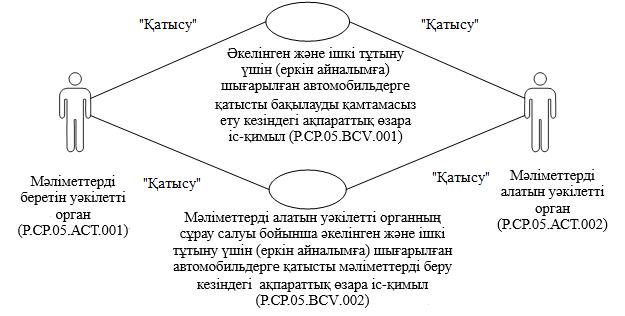 
      1-сурет. Мүше мемлекеттердің уәкілетті органдары арасындағы ақпараттық өзара іс-қимылдың құрылымы
      8. Мүше мемлекеттердің уәкілетті органдары мен Комиссия арасындағы ақпараттық өзара іс-қимыл жалпы процесс шеңберінде іске асырылады. Жалпы процестің құрылымы Ақпараттық өзара іс-қимыл қағидаларында айқындалған.
      9. Ақпараттық өзара іс-қимыл жалпы процесс транзакцияларын орындау тәртібін айқындайды, олардың әрбірі жалпы процеске қатысушылар арасында жалпы процестің ақпараттық объектісінің жай-күйін синхрондау мақсатында хабарлар алмасуды білдіреді. Әрбір ақпараттық өзара іс-қимыл үшін операциялар мен осындай операцияларға сәйкес келетін жалпы процесс транзакциялары арасындағы өзара байланыс айқындалған.
      10. Жалпы процесс транзакцияларын орындау кезінде бастамашы өзі жүзеге асыратын операция (бастамашылық операция) шеңберінде респондентке сұрау салу хабарын жібереді, оған жауап ретінде респондент өзі жүзеге асырып жатқан операция (қабылдаушы операция) шеңберінде жалпы процесс транзакциясының шаблонына қарай, жауап хабар жіберуі немесе жібермеуі мүмкін. Хабар құрамындағы деректердің құрылымы Еуразиялық экономикалық комиссия Алқасының 2022 жылғы 18 қаңтардағы № 12 шешімімен бекітілген "Еуразиялық экономикалық одаққа мүше мемлекеттердің кеден органдары арасында Еуразиялық экономикалық одақтың кедендік аумағына әкелінген және ішкі тұтыну үшін шығарылған автомобильдерге қатысты ақпарат алмасуды қамтамасыз ету" жалпы процесін Еуразиялық экономикалық одақтың интеграцияланған ақпараттық жүйесінің құралдарымен іске асыру үшін пайдаланылатын электрондық құжаттар мен мәліметтердің форматтары мен құрылымдарының сипаттамасына (бұдан әрі – Электрондық құжаттар мен мәліметтер форматтарының және құрылымдарының сипаттамасы) сәйкес келуге тиіс.
      11. Жалпы процестің транзакциялары осы Регламентте айқындалғандай жалпы процесс транзакцияларының берілген параметрлеріне сәйкес орындалады. V. Рәсімдер топтары шеңберіндегі ақпараттық өзара іс-қимыл  1. Әкелінген және ішкі тұтыну үшін (еркін айналымға) шығарылған автомобильдерге қатысты бақылауды қамтамасыз ету кезіндегі ақпараттық өзара іс-қимыл
      12. Әкелінген және ішкі тұтыну үшін (еркін айналымға) шығарылған автомобильдерге қатысты бақылауды қамтамасыз ету кезінде жалпы процесс транзакцияларын орындау схемасы 2-суретте берілген. Жалпы процестің әрбір рәсімі үшін 2-кестеде жалпы процестің ақпараттық объектілерінің операциялары, аралық және нәтижелеуші жай-күйі мен жалпы процесс транзакциялары арасындағы байланыс берілген. 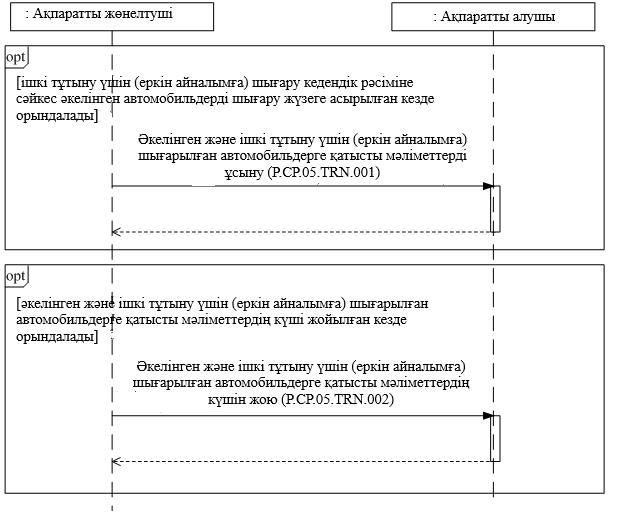 
      2-сурет. Әкелінген және ішкі тұтыну үшін (еркін айналымға) шығарылған автомобильдерге қатысты бақылауды қамтамасыз ету кезінде жалпы процесс транзакцияларын орындау схемасы
      2-кесте Әкелінген және ішкі тұтыну үшін (еркін айналымға) шығарылған автомобильдерге қатысты бақылауды қамтамасыз ету кезіндегі жалпы процесс транзакцияларының тізбесі 2. Мәліметтерді алатын уәкілетті органның сұрау салуы бойынша әкелінген және ішкі тұтыну үшін (еркін айналымға) шығарылған автомобильдерге қатысты мәліметтерді ұсыну кезіндегі ақпараттық өзара іс-қимыл
      13. Мәліметтерді алатын уәкілетті органның сұрау салуы бойынша әкелінген және ішкі тұтыну үшін (еркін айналымға) шығарылған автомобильдерге қатысты мәліметтерді ұсыну кезінде жалпы процесс транзакцияларын орындау схемасы 3-суретте берілген. Жалпы процестің әрбір рәсімі үшін 3-кестеде операциялар, жалпы процестің ақпараттық объектілерінің аралық және нәтижелік жай-күйлері және жалпы процесс транзакциялары арасындағы байланыс берілген.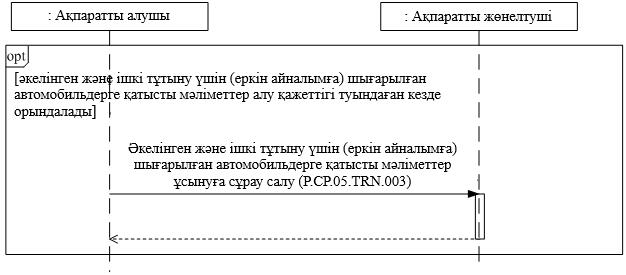 
      3-сурет. Мәліметтерді алатын уәкілетті органның сұрау салуы бойынша әкелінген және ішкі тұтыну үшін (еркін айналымға) шығарылған автомобильдерге қатысты мәліметтерді ұсыну кезінде жалпы процесс транзакцияларын орындау схемасы
      3-кесте Мәліметтерді алатын уәкілетті органның сұрау салуы бойынша әкелінген және ішкі тұтыну үшін (еркін айналымға) шығарылған автомобильдерге қатысты мәліметтерді ұсыну кезіндегі жалпы процесс транзакцияларының тізбесі VI. Жалпы процесс хабарларының сипаттамасы
      14. Жалпы процесті іске асыру кезінде ақпараттық өзара іс-қимыл шеңберінде берілетін жалпы процесс хабарларының тізбесі 4-кестеде келтірілген. Хабар құрамындағы деректердің құрылымы Электрондық құжаттар мен мәліметтердің форматтары мен құрылымдарының сипаттамасына сай келуге тиіс. Электрондық құжаттар мен мәліметтердің форматтары мен құрылымдарының сипаттамасындағы тиісті құрылымға сілтеме 4-кестенің 3-бағанының мәні бойынша белгіленеді.
      4-кесте Жалпы процесс хабарларының тізбесі VII. Жалпы процесс транзакцияларының сипаттамасы 1. "Әкелінген және ішкі тұтыну үшін (еркін айналымға) шығарылған автомобильдерге қатысты мәліметтерді ұсыну" жалпы процесінің транзакциясы (P.CP.05.TRN.001)
      15. "Әкелінген және ішкі тұтыну үшін (еркін айналымға) шығарылған автомобильдерге қатысты мәліметтерді ұсыну" жалпы процесінің транзакциясы (P.CP.05.TRN.001) бастамашының респондентке тиісті мәліметтерді беруі үшін орындалады. Көрсетілген жалпы процесс транзакциясын орындау схемасы 4-суретте берілген. Жалпы процесс транзакциясының параметрлері 5-кестеде келтірілген.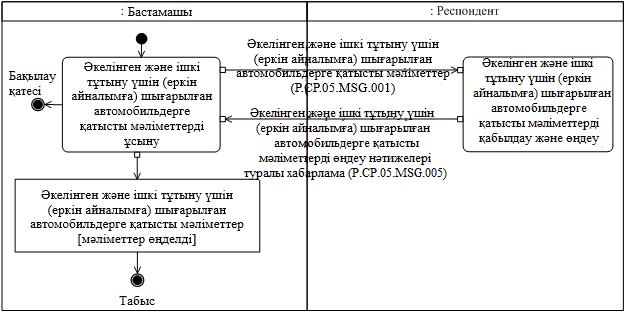 
      4-сурет. "Әкелінген және ішкі тұтыну үшін (еркін айналымға) шығарылған автомобильдерге қатысты мәліметтерді ұсыну" жалпы процесінің транзакциясын (P.CP.05.TRN.001) орындау схемасы
      5-кесте "Әкелінген және ішкі тұтыну үшін (еркін айналымға) шығарылған автомобильдерге қатысты мәліметтерді ұсыну" жалпы процесі транзакциясының (P.CP.05.TRN.001) сипаттамасы  2. "Әкелінген және ішкі тұтыну үшін (еркін айналымға) шығарылған автомобильдерге қатысты мәліметтердің күшін жою" жалпы процесінің транзакциясы (P.CP.05.TRN.002)
      16. "Әкелінген және ішкі тұтыну үшін (еркін айналымға) шығарылған автомобильдерге қатысты мәліметтердің күшін жою" жалпы процесінің транзакциясы (P.CP.05.TRN.002) бастамашының респондентке тиісті мәліметтерді беруі үшін орындалады. Көрсетілген жалпы процесс транзакциясын орындау схемасы 5-суретте берілген. Жалпы процесс транзакциясының параметрлері 6-кестеде келтірілген.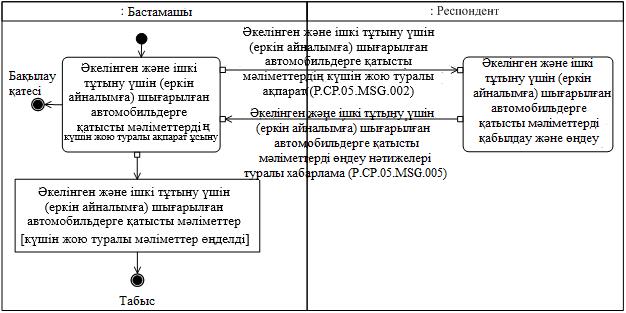 
      5-сурет. "Әкелінген және ішкі тұтыну үшін (еркін айналымға) шығарылған автомобильдерге қатысты мәліметтердің күшін жою" жалпы процесінің транзакциясын (P.CP.05.TRN.002) орындау схемасы
      6-кесте "Әкелінген және ішкі тұтыну үшін (еркін айналымға) шығарылған автомобильдерге қатысты мәліметтердің күшін жою" жалпы процесі транзакциясының (P.CP.05.TRN.002) сипаттамасы 3. "Әкелінген және ішкі тұтыну үшін (еркін айналымға) шығарылған автомобильдерге қатысты мәліметтерді ұсынуға сұрау салу" жалпы процесінің транзакциясы (P.CP.05.TRN.003)
      17. "Әкелінген және ішкі тұтыну үшін (еркін айналымға) шығарылған автомобильдерге қатысты мәліметтерді ұсынуға сұрау салу" жалпы процесінің транзакциясы (P.CP.05.TRN.003) бастамашының респондентке тиісті мәліметтерді оның сұрау салуы бойынша ұсынуы үшін орындалады. Көрсетілген жалпы процесс транзакциясын орындау схемасы 6-суретте берілген. Жалпы процесс транзакциясының параметрлері 7-кестеде келтірілген.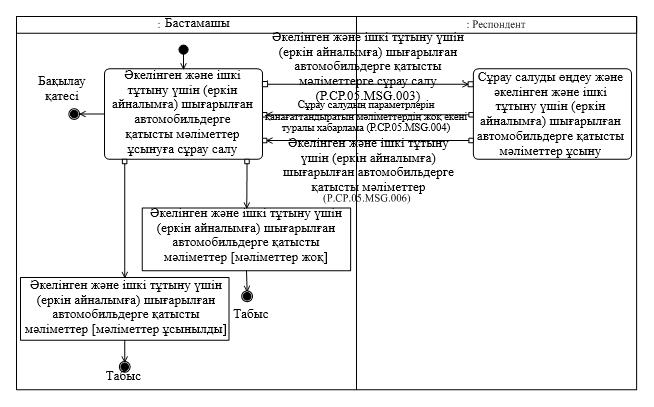 
      6-сурет. "Әкелінген және ішкі тұтыну үшін (еркін айналымға) шығарылған автомобильдерге қатысты мәліметтерді ұсынуға сұрау салу" жалпы процесінің транзакциясын (P.CP.05.TRN.003) орындау схемасы
      7-кесте "Әкелінген және ішкі тұтыну үшін (еркін айналымға) шығарылған автомобильдерге қатысты мәліметтерді ұсынуға сұрау салу" жалпы процесі транзакциясының (P.CP.05.TRN.003) сипаттамасы VIII. Штаттан тыс жағдайлардағы іс-қимыл тәртібі
      18. Жалпы процесс шеңберінде ақпараттық өзара іс-қимыл кезінде штаттан тыс жағдайлар болып, онда деректерді өңдеу әдеттегі режимде жүргізіле алмауы мүмкін. Штаттан тыс жағдайлар техникалық іркілістер, күту уақыты өткен кезде және өзге жағдайларда туындайды. Жалпы процесс қатысушысының штаттан тыс жағдайдың туындау себептері туралы түсініктемелер және оны шешу жөнінде ұсынымдар алуы үшін сыртқы және өзара сауданың интеграцияланған ақпараттық жүйесін қолдау қызметіне тиісті сұрау салу жолдау мүмкіндігі көзделген. Штаттан тыс жағдайды шешу жөніндегі жалпы ұсынымдар 8-кестеде келтірілген.
      19. Мүше мемлекеттің уәкілетті органы оған байланысты қате туралы хабарлама алынған хабардың Электрондық құжаттар мен мәліметтердің форматтары мен құрылымдарының сипаттамасына және осы Регламенттің ІХ бөлімінде көрсетілген хабарларды бақылауға қойылатын талаптарға сәйкестігіне тексеру жүргізеді. Егер көрсетілген талаптарға сәйкессіздік анықталған болса, мүше мемлекеттің уәкілетті органы анықталған қатені жою үшін барлық қажетті шараны қабылдайды. Егер сәйкессіздік анықталмаса, мүше мемлекеттің уәкілетті органы сыртқы және өзара сауданың интеграцияланған ақпараттық жүйесін қолдау қызметіне осы штаттан тыс жағдайды сипаттай отырып, хабар жібереді.
      8-кесте Штаттан тыс жағдайлардағы іс-қимыл IX. Электрондық құжаттар мен мәліметтерді толтыруға қойылатын талаптар
      20. "Әкелінген және ішкі тұтыну үшін (еркін айналымға) шығарылған автомобильдерге қатысты мәліметтер" (P.CP.05.MSG.001) хабарында берілетін "Әкелінген және ішкі тұтыну үшін (еркін айналымға) шығарылған автомобильдерге қатысты мәліметтер" (R.CA.CP.05.001) электрондық құжаттар (мәліметтер) деректемелерін толтыруға қойылатын талаптар 9-кестеде келтірілген.
      9-кесте "Әкелінген және ішкі тұтыну үшін (еркін айналымға) шығарылған автомобильдерге қатысты мәліметтер" (P.CP.05.MSG.001) хабарында берілетін "Әкелінген және ішкі тұтыну үшін (еркін айналымға) шығарылған автомобильдерге қатысты мәліметтер" (R.CA.CP.05.001) электрондық құжаттар (мәліметтер) деректемелерін толтыруға қойылатын талаптар 
      21. "Әкелінген және ішкі тұтыну үшін (еркін айналымға) шығарылған автомобильдерге қатысты мәліметтердің күшін жою туралы ақпарат" (P.CP.05.MSG.002) хабарында берілетін "Әкелінген және ішкі тұтыну үшін (еркін айналымға) шығарылған автомобильдерге қатысты мәліметтер" (R.CA.CP.05.001) электрондық құжаттар (мәліметтер) деректемелерін толтыруға қойылатын талаптар 10-кестеде келтірілген.
      10-кесте "Әкелінген және ішкі тұтыну үшін (еркін айналымға) шығарылған автомобильдерге қатысты мәліметтердің күшін жою туралы ақпарат" (P.CP.05.MSG.002) хабарында берілетін "Әкелінген және ішкі тұтыну үшін (еркін айналымға) шығарылған автомобильдерге қатысты мәліметтер" (R.CA.CP.05.001) электрондық құжаттар (мәліметтер) деректемелерін толтыруға қойылатын талаптар 
      22. "Әкелінген және ішкі тұтыну үшін (еркін айналымға) шығарылған автомобильдерге қатысты мәліметтерге сұрау салу" (P.CP.05.MSG.003) хабарында берілетін "Әкелінген және ішкі тұтыну үшін (еркін айналымға) шығарылған автомобильдерге қатысты мәліметтерге сұрау салу" (R.CA.CP.05.002) электрондық құжаттар (мәліметтер) деректемелерін толтыруға қойылатын талаптар 11-кестеде келтірілген.
      11-кесте "Әкелінген және ішкі тұтыну үшін (еркін айналымға) шығарылған автомобильдерге қатысты мәліметтерге сұрау салу" (P.CP.05.MSG.003) хабарында берілетін "Әкелінген және ішкі тұтыну үшін (еркін айналымға) шығарылған автомобильдерге қатысты мәліметтерге сұрау салу" (R.CA.CP.05.002) электрондық құжаттар (мәліметтер) деректемелерін толтыруға қойылатын талаптар
      23. "Сұрау салу параметрлерін қанағаттандыратын мәліметтердің жоқ екендігі туралы хабарлама" (P.CP.05.MSG.004) хабарында берілетін "Өңдеу нәтижесі туралы хабарлама" (R.006) электрондық құжаттар (мәліметтер) деректемелерін толтыруға қойылатын талаптар 12-кестеде келтірілген.
      12-кесте "Сұрау салу параметрлерін қанағаттандыратын мәліметтердің жоқ екендігі туралы хабарлама" (P.CP.05.MSG.004) хабарында берілетін "Өңдеу нәтижесі туралы хабарлама" (R.006) электрондық құжаттар (мәліметтер) деректемелерін толтыруға қойылатын талаптар
      24. "Әкелінген және ішкі тұтыну үшін (еркін айналымға) шығарылған автомобильдерге қатысты мәліметтерді өңдеу нәтижелері туралы хабарлама" (P.CP.05.MSG.005) хабарында берілетін "Әкелінген және ішкі тұтыну үшін (еркін айналымға) шығарылған автомобильдерге қатысты мәліметтерді өңдеу нәтижесі туралы хабарлама" (R.CA.CP.05.003) электрондық құжаттар (мәліметтер) деректемелерін толтыруға қойылатын талаптар 13-кестеде келтірілген.
      13-кесте "Әкелінген және ішкі тұтыну үшін (еркін айналымға) шығарылған автомобильдерге қатысты мәліметтерді өңдеу нәтижелері туралы хабарлама" (P.CP.05.MSG.005) хабарында берілетін "Әкелінген және ішкі тұтыну үшін (еркін айналымға) шығарылған автомобильдерге қатысты мәліметтерді өңдеу нәтижесі туралы хабарлама" (R.CA.CP.05.003) электрондық құжаттар (мәліметтер) деректемелерін толтыруға қойылатын талаптар
      25. "Сұрау салу бойынша ұсынылған әкелінген және ішкі тұтыну үшін (еркін айналымға) шығарылған автомобильдерге қатысты мәліметтер" (P.CP.05.MSG.006) хабарында берілетін "Әкелінген және ішкі тұтыну үшін (еркін айналымға) шығарылған автомобильдерге қатысты мәліметтер" (R.CA.CP.05.001) электрондық құжаттар (мәліметтер) деректемелерін толтыруға қойылатын талаптар 14-кестеде келтірілген.
      14-кесте "Сұрау салу бойынша ұсынылған әкелінген және ішкі тұтыну үшін (еркін айналымға) шығарылған автомобильдерге қатысты мәліметтер" (P.CP.05.MSG.006) хабарында берілетін "Әкелінген және ішкі тұтыну үшін (еркін айналымға) шығарылған автомобильдерге қатысты мәліметтер" (R.CA.CP.05.001) электрондық құжаттар (мәліметтер) деректемелерін толтыруға қойылатын талаптар "Еуразиялық экономикалық одаққа мүше мемлекеттердің кеден органдары арасында Еуразиялық экономикалық одақтың кедендік аумағына әкелінген және ішкі тұтыну үшін шығарылған автомобильдерге қатысты ақпарат алмасуды қамтамасыз ету" жалпы процесін Еуразиялық экономикалық одақтың интеграцияланған ақпараттық жүйесінің құралдарымен іске асыру үшін пайдаланылатын электрондық құжаттар мен мәліметтердің форматтары мен құрылымдарының СИПАТТАМАСЫ І. Жалпы ережелер
      1. Осы Сипаттама халықаралық шарттарға және Еуразиялық экономикалық одақтың (бұдан әрі – Одақ) құқығын құрайтын мынадай актілерге сәйкес әзірленді:
      2014 жылғы 29 мамырдағы Еуразиялық экономикалық одақ туралы шарт;
      Еуразиялық экономикалық одақтың Кеден кодексі (2017 жылғы 11 сәуірдегі Еуразиялық экономикалық одақтың Кеден кодексі туралы шартқа қосымша, бұдан әрі – Одақтың Кеден кодексі);
      2014 жылғы 10 қазандағы Армения Республикасының 2014 жылғы 29 мамырдағы Еуразиялық экономикалық одақ туралы шартқа қосылуы туралы шарт;
      2015 жылғы 8 мамырдағы Қырғыз Республикасының 2014 жылғы 29 мамырдағы Еуразиялық экономикалық одақ туралы шартты, Еуразиялық экономикалық одақтың құқығына кіретін жекелеген халықаралық шарттарды және Қырғыз Республикасының 2014 жылғы 29 мамырдағы Еуразиялық экономикалық одақ туралы шартқа қосылуына байланысты Еуразиялық экономикалық одақ органдарының актілерін қолдану жөніндегі шарттар мен ауыспалы ережелер туралы хаттама;
      Еуразиялық экономикалық комиссия Кеңесінің "Жеке пайдалануға арналған тауарларға байланысты жекелеген мәселелер туралы" 2017 жылғы 20 желтоқсандағы №107 шешімі;
      Еуразиялық экономикалық комиссия Алқасының "Жалпы процестерді сыртқы және ішкі сауданың интеграцияланған ақпараттық жүйесінің құралдарымен іске асыру кезіндегі ақпараттық өзара іс-қимылды регламенттейтін технологиялық құжаттар туралы" 2014 жылғы 6 қарашадағы № 200 шешімі;
      Еуразиялық экономикалық комиссия Алқасының "Сыртқы және ішкі сауданың интеграцияланған ақпараттық жүйесіндегі деректермен электрондық алмасу қағидаларын бекіту туралы" 2015 жылғы 27 қаңтардағы № 5 шешімі;
      Еуразиялық экономикалық комиссия Алқасының "Еуразиялық экономикалық одақ шеңберіндегі жалпы процестердің тізбесі және Еуразиялық экономикалық комиссия Алқасының 2014 жылғы 19 тамыздағы № 132 шешіміне өзгеріс енгізу туралы" 2015 жылғы 14 сәуірдегі № 29 шешімі;
      Еуразиялық экономикалық комиссия Алқасының "Еуразиялық экономикалық одақ шеңберіндегі жалпы процестерді талдау, оңтайландыру, үндестіру және сипаттау әдістемесі туралы" 2015 жылғы 9 маусымдағы № 63 шешімі;
      Еуразиялық экономикалық комиссия Алқасының "Еуразиялық экономикалық одаққа мүше мемлекеттердің мемлекеттік билік органдарының өзара және Еуразиялық экономикалық комиссиямен трансшекаралық өзара іс-қимылы кезінде электрондық құжаттармен алмасу туралы ережені бекіту туралы" 2015 жылғы 28 қыркүйектегі № 125 шешімі;
      Еуразиялық экономикалық комиссия Алқасының "Еуразиялық экономикалық одақ шеңберіндегі жалпы процестерді іске асыру тәртібін бекіту туралы" 2016 жылғы 19 желтоқсандағы №169 шешімі;
      Еуразиялық экономикалық комиссия Алқасының "Жеке пайдалануға арналған көлік құралдарымен байланысты жекелеген мәселелер туралы" 2017 жылғы 30 маусымдағы №74 шешімі;
      Еуразиялық экономикалық комиссия Алқасының "Еуразиялық экономикалық одақтың кедендік аумағына әкелінген және ішкі тұтыну үшін немесе еркін айналысқа шығарылған, Еуразиялық экономикалық одақтың бір мүше мемлекетінің кеден органы басқа мүше мемлекеттің кеден органына жіберетін автомобильдер мен өзге де көлік құралдары туралы мәліметтердің құрамын бекіту туралы" 2022 жылғы 18 қаңтардағы № 13 шешімі. ІІ. Қолданылу саласы
      2. Осы Сипаттама "Еуразиялық экономикалық одаққа мүше мемлекеттердің кеден органдары арасында Еуразиялық экономикалық одақтың кедендік аумағына әкелінген және ішкі тұтыну үшін шығарылған автомобильдерге қатысты ақпарат алмасуды қамтамасыз ету" жалпы процесі (бұдан әрі – жалпы процесс) шеңберіндегі ақпараттық өзара іс-қимыл кезінде пайдаланылатын электрондық құжаттар мен мәліметтердің форматтары мен құрылымдарына қойылатын талаптарды айқындайды.
      3. Осы Сипаттама жалпы процесс рәсімдерін Еуразиялық экономикалық одақтың интеграцияланған ақпараттық жүйесінің (бұлан әрі – интеграцияланған жүйе) құралдарымен іске асыру кезінде ақпараттық жүйелердің компоненттерін жобалау, әзірлеу және пысықтау кезінде қолданылады. 
      4. Электрондық құжаттар мен мәліметтердің форматтары мен құрылымдарының сипаттамасы қарапайым (атомарлық) деректемелерге дейінгі иерархия деңгейлері ескеріле отырып, толық деректемелік құрамды көрсете келе кесте нысанында беріледі. 
      5. Кестеде электрондық құжаттардың (мәліметтердің) деректемелері (бұдан әрі – деректемелер) мен деректер моделі элементтерінің бірмәнді сәйкес келуі сипатталады.
      6. Кестеде мынадай жолдар (бағандар) қалыптастырылады:
      "иерархиялық нөмір" – деректеменің реттік нөмірі;
      "деректеменің аты" – деректеменің орныққан немесе ресми сөздік белгілемесі;
      "деректеменің сипаттамасы" – деректеменің мағынасын (семантикасын) түсіндіретін мәтін; 
      "сәйкестендіргіш" – деректер моделіндегі деректер элементінің деректемеге сәйкес келетін сәйкестендіргіші; 
      "мәндер саласы" – деректеменің ықтимал мәндерінің сөздік сипаттамасы; 
      "көпт." – деректемелердің көптігі: деректеменің ықтимал қайталануының міндеттілігі (опциялылығы) және саны.
      7. Деректемелердің көптігін көрсету үшін мынадай белгілемелер пайдаланылады:
      1 – деректеме міндетті, қайталауға жол берілмейді;
      n – деректеме міндетті, n рет (n > 1) қайталануға тиіс;
      1..* – деректеме міндетті, ешбір шектеусіз қайталана алады;
      n..* – деректеме міндетті, кемінде n рет (n > 1) кем қайталануға тиіс;
      n..m – деректеме міндетті, n реттен кем және m реттен көп (n > 1, m > n) қайталанбауға тиіс;
      0..1 – деректеме опциялы, қайталануға жол берілмейді;
      0..* – деректеме опциялы, ешбір шектеусіз қайталана алады;
      0..m – деректеме опциялы, m реттен (m > 1) асырмай қайталана алады. III. Негізгі ұғымдар
      8. Осы Сипаттаманың мақсаты үшін мынаны білдіретін ұғымдар пайдаланылады:
      "мүше мемлекет" – Одаққа мүше болып табылатын мемлекет;
      "ЛНП" – кеден органдарының лауазымды адамының жеке нөмірлік мөрі, кеден құжаттарына оның бедері мен лауазымды адамның қолы қойылып, кедендік операцияның жасалғаны куәландырылады;
      "деректеме" – белгілі бір контексте бөлінбейтін біртұтас болып саналатын электрондық құжат (мәліметтер) деректерінің бірлігі;
      "ЕАЭО СЭҚ ТН" – Еуразиялық экономикалық одақтың Сыртқы экономикалық қызметінің бірыңғай тауар номенклатурасы;
      Осы Сипаттамада пайдаланылатын "базистік деректер моделі", "деректер моделі", "нысаналы сала деректерінің моделі", "нысаналы сала" және "электрондық құжаттар мен мәліметтер құрылымдарының тізілімі" деген ұғымдар Еуразиялық экономикалық комиссия Алқасының 2015 жылғы 9 маусымдағы № 63 шешімімен бекітілген Еуразиялық экономикалық одақ шеңберіндегі жалпы процестерді талдау, оңтайландыру, үндестіру және сипаттау әдістемесінде айқындалған мәндерде қолданылады.
      Осы Сипаттамада пайдаланылатын өзге ұғымдар Еуразиялық экономикалық комиссия Алқасының 2022 жылғы 18 қаңтардағы № 12 шешімімен бекітілген "Еуразиялық экономикалық одаққа мүше мемлекеттердің кеден органдары арасында Еуразиялық экономикалық одақтың кедендік аумағына әкелінген және ішкі тұтыну үшін шығарылған автомобильдерге қатысты ақпарат алмасуды қамтамасыз ету" жалпы процесін Еуразиялық экономикалық одақтың интеграцияланған ақпараттық жүйесінің құралдарымен іске асыру кезіндегі ақпараттық өзара іс-қимыл қағидаларының 4-тармағында айқындалған мәндерде қолданылады.
      Осы Сипаттаманың 4, 7, 10 және 13-кестелерінде Ақпараттық өзара іс-қимыл регламенті деп Еуразиялық экономикалық комиссия Алқасының 2022 жылғы 18 қаңтардағы № 12 шешімімен бекітілген "Еуразиялық экономикалық одаққа мүше мемлекеттердің кеден органдары арасында Еуразиялық экономикалық одақтың кедендік аумағына әкелінген және ішкі тұтыну үшін шығарылған автомобильдерге қатысты ақпарат алмасуды қамтамасыз ету" жалпы процесін Еуразиялық экономикалық одақтың интеграцияланған ақпараттық жүйесінің құралдарымен іске асыру кезіндегі Еуразиялық экономикалық одаққа мүше мемлекеттердің уәкілетті органдары арасындағы ақпараттық өзара іс-қимыл регламенті түсініледі.  IV. Электрондық құжаттар мен мәліметтердің құрылымы
      9. Электрондық құжаттар мен мәліметтер құрылымының тізбесі 1-кестеде келтірілген.
      1-кесте Электрондық құжаттар мен мәліметтер құрылымының тізбесі
      Электрондық құжаттар мен мәліметтер құрылымдарының аттар кеңістігіндегі "Y.Y.Y" символдары осы Сипаттамаға сәйкес Кеден одағының сыртқы және өзара саудасының интеграцияланған ақпараттық жүйесінде ақпараттық өзара іс-қимылды іске асыру кезінде пайдаланылатын электрондық құжаттар мен мәліметтер құрылымының тізіліміне (бұдан әрі – құрылымдар тізілімі) қосуға жататын электрондық құжат (мәліметтер) құрылымының техникалық схемасын әзірлеу кезінде пайдаланылған деректердің базистік моделі нұсқасының нөміріне сәйкес айқындалатын электрондық құжат (мәліметтер) құрылымы нұсқасының нөміріне сәйкес келеді. 1. Электрондық құжаттар мен мәліметтердің базистік модельдегі құрылымы
      10. "Өңдеу нәтижесі туралы хабарлама" электрондық құжат (мәліметтер) құрылымының (R.004) сипаттамасы 2-кестеде келтірілген.
      2-кесте "Өңдеу нәтижесі туралы хабарлама" электрондық құжат (мәліметтер) құрылымының (R.006) сипаттамасы
      Электрондық құжаттар мен мәліметтер құрылымдарының аттар кеңістігіндегі "Y.Y.Y" символдары осы Сипаттамаға сәйкес құрылымдар тізіліміне енгізуге жататын электрондық құжат (мәліметтер) құрылымының техникалық схемасын әзірлеу кезінде пайдаланылған деректердің базистік моделі нұсқасының нөміріне сәйкес айқындалатын электрондық құжат (мәліметтер) құрылымы нұсқасының нөміріне сәйкес келеді.
      11. Аттардың импортталатын кеңістіктері 3-кестеде келтірілген.
      3-кесте Аттардың импортталатын кеңістіктері
      Электрондық құжаттар мен мәліметтер құрылымдарының аттар кеңістігіндегі "Y.Y.Y" символдары осы Сипаттамаға сәйкес құрылымдар тізіліміне енгізуге жататын электрондық құжат (мәліметтер) құрылымының техникалық схемасын әзірлеу кезінде пайдаланылған деректердің базистік моделі нұсқасының нөміріне сәйкес келеді.
      12. "Өңдеу нәтижесі туралы хабарлама" электрондық құжат (мәліметтер) құрылымының (R.006) деректемелік құрамы 4-кестеде берілген.
      4-кесте "Өңдеу нәтижесі туралы хабарлама" (R.006) электрондық құжаты (мәліметтері) құрылымының деректемелік құрамы 2. Нысаналы саладағы электрондық құжаттар мен мәліметтердің құрылымдары 
      13. "Әкелінген және ішкі тұтыну үшін (еркін айналымға) шығарылған автомобильдерге қатысты мәліметтер" электрондық құжаты (мәліметтер) құрылымының (R.СА.СР.05.001) сипаттамасы 5-кестеде келтірілген.
      5-кесте "Әкелінген және ішкі тұтыну үшін (еркін айналымға) шығарылған автомобильдерге қатысты мәліметтер" электрондық құжаты (мәліметтер) құрылымының (R.СА.СР.05.001) сипаттамасы
      14. Аттардың импортталатын кеңістіктері 6-кестеде келтірілген.
      6-кесте Аттардың импортталатын кеңістіктері
      Электрондық құжаттар мен мәліметтер құрылымдарының аттар кеңістігіндегі "Y.Y.Y" символдары осы Сипаттамаға сәйкес құрылымдар тізіліміне енгізуге жататын электрондық құжат (мәліметтер) құрылымының техникалық схемасын әзірлеу кезінде пайдаланылған "Кедендік әкімшілендіру" нысаналы саласының деректердің базистік моделі мен деректер моделі нұсқасының нөмірлеріне сәйкес келеді.
      15. "Әкелінген және ішкі тұтыну үшін (еркін айналымға) шығарылған автомобильдерге қатысты мәліметтер" электрондық құжат (мәліметтер) құрылымының (R.CA.CP.05.001) деректемелік құрамы 7-кестеде келтірілген.
      7-кесте "Әкелінген және ішкі тұтыну үшін (еркін айналымға) шығарылған автомобильдерге қатысты мәліметтер" электрондық құжат (мәліметтер) құрылымының (R.CA.CP.05.001) деректемелік құрамы
      16. "Әкелінген және ішкі тұтыну үшін (еркін айналымға) шығарылған автомобильдерге қатысты мәліметтерге сұрау салу" электрондық құжат (мәліметтер) құрылымының сипаттамасы (R.CA.CP.05.002) 8-кестеде берілген.
      8-кесте "Әкелінген және ішкі тұтыну үшін (еркін айналымға) шығарылған автомобильдерге қатысты мәліметтерге сұрау салу" электрондық құжат (мәліметтер) құрылымының (R.CA.CP.05.002) сипаттамасы
      17. Аттардың импортталатын кеңістіктері 9-кестеде келтірілген.
      9-кесте Аттардың импортталатын кеңістіктері
      Электрондық құжаттар мен мәліметтер құрылымдарының аттар кеңістігіндегі "Y.Y.Y" символдары осы Сипаттамаға сәйкес құрылымдар тізіліміне енгізуге жататын электрондық құжат (мәліметтер) құрылымының техникалық схемасын әзірлеу кезінде пайдаланылған "Кедендік әкімшілендіру" нысаналы саласының деректердің базистік моделі мен деректер моделі нұсқасының нөмірлеріне сәйкес келеді. 
      18. "Әкелінген және ішкі тұтыну үшін (еркін айналымға) шығарылған автомобильдерге қатысты мәліметтерге сұрау салу" электрондық құжат (мәліметтер) құрылымының (R.CA.CP.05.002) деректемелік құрамы 10-кестеде келтірілген.
      10-кесте "Әкелінген және ішкі тұтыну үшін (еркін айналымға) шығарылған автомобильдерге қатысты мәліметтерге сұрау салу" электрондық құжат (мәліметтер) құрылымының (R.CA.CP.05.002) деректемелік құрамы
      19. "Әкелінген және ішкі тұтыну үшін (еркін айналымға) шығарылған автомобильдерге қатысты мәліметтерді өңдеу нәтижесі туралы хабарлама" электрондық құжат (мәліметтер) құрылымының (R.CA.CP.05.003) сипаттамасы 11-кестеде келтірілген.
      11-кесте "Әкелінген және ішкі тұтыну үшін (еркін айналымға) шығарылған автомобильдерге қатысты мәліметтерді өңдеу нәтижесі туралы хабарлама" электрондық құжат (мәліметтер) құрылымының (R.CA.CP.05.003) сипаттамасы
      20. Аттардың импортталатын кеңістіктері 12-кестеде келтірілген.
      12-кесте Аттардың импортталатын кеңістіктері
      Электрондық құжаттар мен мәліметтер құрылымдарының аттар кеңістігіндегі "Y.Y.Y" символдары осы Сипаттамаға сәйкес құрылымдар тізіліміне енгізуге жататын электрондық құжат (мәліметтер) құрылымының техникалық схемасын әзірлеу кезінде пайдаланылған "Кедендік әкімшілендіру" нысаналы саласының деректердің базистік моделі мен деректер моделі нұсқасының нөмірлеріне сәйкес келеді.
      21. "Әкелінген және ішкі тұтыну үшін (еркін айналымға) шығарылған автомобильдерге қатысты мәліметтерді өңдеу нәтижесі туралы хабарлама" электрондық құжат (мәліметтер) құрылымының (R.CA.CP.05.003) деректемелік құрамы 13-кестеде келтірілген.
      13-кесте "Әкелінген және ішкі тұтыну үшін (еркін айналымға) шығарылған автомобильдерге қатысты мәліметтерді өңдеу нәтижесі туралы хабарлама" электрондық құжат (мәліметтер) құрылымының (R.CA.CP.05.003) деректемелік құрамы "Еуразиялық экономикалық одаққа мүше мемлекеттердің кеден органдары арасында Еуразиялық экономикалық одақтың кедендік аумағына әкелінген және ішкі тұтыну үшін шығарылған автомобильдерге қатысты ақпарат алмасуды қамтамасыз ету" жалпы процесіне қосылу ТӘРТІБІ I. Жалпы ережелер
      1. Осы Тәртіп халықаралық шарттарға және Еуразиялық экономикалық одақтың (бұдан әрі – Одақ) құқығын құрайтын мынадай актілерге сәйкес әзірленді:
      2014 жылғы 29 мамырдағы Еуразиялық экономикалық одақ туралы шарт;
      Еуразиялық экономикалық одақтың Кеден кодексі (2017 жылғы 11 сәуірдегі Еуразиялық экономикалық одақтың Кеден кодексі туралы шартқа №1 қосымша, бұдан әрі – Одақтың Кеден кодексі);
      2014 жылғы 10 қазандағы Армения Республикасының 2014 жылғы 29 мамырдағы Еуразиялық экономикалық одақ туралы шартқа қосылуы туралы шарт;
      2015 жылғы 8 мамырдағы Қырғыз Республикасының 2014 жылғы 29 мамырдағы Еуразиялық экономикалық одақ туралы шартты, Еуразиялық экономикалық одақтың құқығына кіретін жекелеген халықаралық шарттарды және Қырғыз Республикасының 2014 жылғы 29 мамырдағы Еуразиялық экономикалық одақ туралы шартқа қосылуына байланысты Еуразиялық экономикалық одақ органдарының актілерін қолдану жөніндегі шарттар мен ауыспалы ережелер туралы хаттама;
      Еуразиялық экономикалық комиссия Кеңесінің "Жеке пайдалануға арналған тауарларға байланысты жекелеген мәселелер туралы" 2017 жылғы 20 желтоқсандағы №107 шешімі;
      Еуразиялық экономикалық комиссия Алқасының "Жалпы процестерді сыртқы және ішкі сауданың интеграцияланған ақпараттық жүйесінің құралдарымен іске асыру кезіндегі ақпараттық өзара іс-қимылды регламенттейтін технологиялық құжаттар туралы" 2014 жылғы 6 қарашадағы № 200 шешімі;
      Еуразиялық экономикалық комиссия Алқасының "Сыртқы және ішкі сауданың интеграцияланған ақпараттық жүйесіндегі деректермен электрондық алмасу қағидаларын бекіту туралы" 2015 жылғы 27 қаңтардағы № 5 шешімі;
      Еуразиялық экономикалық комиссия Алқасының "Еуразиялық экономикалық одақ шеңберіндегі жалпы процестердің тізбесі және Еуразиялық экономикалық комиссия Алқасының 2014 жылғы 19 тамыздағы № 132 шешіміне өзгеріс енгізу туралы" 2015 жылғы 14 сәуірдегі № 29 шешімі;
      Еуразиялық экономикалық комиссия Алқасының "Еуразиялық экономикалық одақ шеңберіндегі жалпы процестерді талдау, оңтайландыру, үндестіру және сипаттау әдістемесі туралы" 2015 жылғы 9 маусымдағы № 63 шешімі;
      Еуразиялық экономикалық комиссия Алқасының "Еуразиялық экономикалық одаққа мүше мемлекеттердің мемлекеттік билік органдарының өзара және Еуразиялық экономикалық комиссиямен трансшекаралық өзара іс-қимылы кезінде электрондық құжаттармен алмасу туралы ережені бекіту туралы" 2015 жылғы 28 қыркүйектегі № 125 шешімі;
      Еуразиялық экономикалық комиссия Алқасының "Еуразиялық экономикалық одақ шеңберіндегі жалпы процестерді іске асыру тәртібін бекіту туралы" 2016 жылғы 19 желтоқсандағы №169 шешімі;
      Еуразиялық экономикалық комиссия Алқасының "Жеке пайдалануға арналған көлік құралдарымен байланысты жекелеген мәселелер туралы" 2017 жылғы 30 маусымдағы №74 шешімі;
      Еуразиялық экономикалық комиссия Алқасының "Еуразиялық экономикалық одақтың кедендік аумағына әкелінген және ішкі тұтыну үшін немесе еркін айналысқа шығарылған, Еуразиялық экономикалық одақтың бір мүше мемлекетінің кеден органы басқа мүше мемлекеттің кеден органына жіберетін автомобильдер мен өзге де көлік құралдары туралы мәліметтердің құрамын бекіту туралы" 2022 жылғы 18 қаңтардағы № 13 шешімі. II. Қолданылу саласы
      2. Осы Тәртіп "Еуразиялық экономикалық одаққа мүше мемлекеттердің кеден органдары арасында Еуразиялық экономикалық одақтың кедендік аумағына әкелінген және ішкі тұтыну үшін шығарылған автомобильдерге қатысты ақпарат алмасуды қамтамасыз ету" жалпы процесіне (Р.СР.05) (бұдан әрі – жалпы процесс) жаңа қатысушы қосылған кезде ақпараттық өзара іс-қимылға қойылатын талаптарды айқындайды. 
      3. Осы Тәртіпте айқындалған рәсімдерді өзара іс-қимылға қатысушы бір мезгілде не белгілі бір уақыт аралығында жалпы процеске жаңа қатысушы қосылған кезде орындайды. III. Негізгі ұғымдар
      4. Осы Тәртіптің мақсаттары үшін мыналарды білдіретін ұғымдар пайдаланылады: 
      "сыртқы және өзара сауданың интеграцияланған ақпараттық жүйесінің жұмыс істеуін қамтамасыз ету кезінде қолданылатын құжаттар" – Еуразиялық экономикалық одақ шеңберіндегі ақпараттық-коммуникациялық технологиялар және ақпараттық өзара іс-қимыл туралы хаттаманың (2014 жылғы 29 мамырдағы Еуразиялық экономикалық одақ туралы шартқа № 3 қосымша) 30-тармағына сәйкес Еуразиялық экономикалық комиссия әзірлейтін және бекітетін техникалық, технологиялық, әдістемелік және ұйымдастырушылық құжаттар; 
      "жалпы процесті іске асыру кезіндегі ақпараттық өзара іс-қимылды регламенттейтін технологиялық құжаттар" – Еуразиялық экономикалық комиссия Алқасының 2014 жылғы 6 қарашадағы № 200 шешімінің 1-тармағында көрсетілген технологиялық құжаттардың типтік тізбесіне енгізілген құжаттар. 
      Осы Тәртіпте пайдаланылатын өзге ұғымдар Еуразиялық экономикалық комиссия Алқасының 2022 жылғы 18 қаңтардағы № 12 шешімімен бекітілген "Еуразиялық экономикалық одаққа мүше мемлекеттердің кеден органдары арасында Еуразиялық экономикалық одақтың кедендік аумағына әкелінген және ішкі тұтыну үшін шығарылған автомобильдерге қатысты ақпарат алмасуды қамтамасыз ету" жалпы процесін Еуразиялық экономикалық одақтың интеграцияланған ақпараттық жүйесінің құралдарымен іске асыру кезіндегі ақпараттық өзара іс-қимыл қағидаларының (бұдан әрі – Ақпараттық өзара іс-қимыл қағидалары) 4-тармағында айқындалған мәндерде қолданылады. IV. Өзара іс-қимылға қатысушылар
      5. Өзара іс-қимылға қатысушылардың жалпы процеске қосылу рәсімдерін орындауы кезіндегі рөлдері 1-кестеде келтірілген.
      1-кесте Өзара іс-қимылға қатысушылардың рөлдері V. Қосылу рәсімінің сипаттамасы 1. Жалпы талаптар
      6. Жалпы процеске қосылу рәсімін орындағанға дейін жалпы процеске қосылатын қатысушы жалпы процесті іске асыру және ақпараттық өзара іс-қимыл жасауды қамтамасыз ету үшін қажетті сыртқы және өзара сауданың интеграцияланған ақпараттық жүйесінің жұмыс істеуін қамтамасыз ету кезінде қолданылатын құжаттарда айқындалған талаптарды, сондай-ақ Одаққа мүше мемлекет (бұдан әрі – мүше мемлекет) заңнамасының ұлттық сегмент шеңберінде ақпараттық өзара іс-қимылды регламенттейтін талаптарын орындауға тиіс.
      7. Жалпы процеске қосылу рәсімін орындау мынадай тәртіппен жүзеге асырылады:
      жалпы процесс шеңберіндегі ақпараттық өзара іс-қимылды қамтамасыз етуге жауапты мүше мемлекеттің уәкілетті органын тағайындау;
      Ақпараттық өзара іс-қимыл қағидаларының VІІІ бөлімінде көрсетілген анықтамалықтар мен сыныптауыштар ақпаратын синхрондау;
      жалпы процеске қосылатын қатысушы мен жалпы процеске бұрын қосылған уәкілетті орган арасындағы әкелінген және ішкі тұтыну үшін (еркін айналымға) шығарылған автомобильдер туралы мәліметтер тізілімінен (бұдан әрі – шығарылған автомобильдер туралы мәліметтердің тізілімі) мәліметтермен алмасу. Көрсетілген іс-қимылдар, егер жалпы процеске қосылатын қатысушы 2014 жылғы 29 мамырдағы Еуразиялық экономикалық одақ туралы шартқа қосылатын мүше мемлекет болғанда орындалады. 
      8. Талаптар сақталған және іс-қимыл табысты орындалған кезде осы Тәртіптің 6 – 7-тармақтарына сәйкес жалпы процеске қатысушылар арасындағы кейінгі ақпарат алмасу жалпы процесті іске асыру кезінде ақпараттық өзара іс-қимыл жасауды регламенттейтін технологиялық құжаттарға сәйкес жүзеге асырылады. 2. Шығарылған автомобильдер туралы мәліметтердің тізілімін тағайындау, қалыптастыру және өңдеу қағидалары
      9. Шығарылған автомобильдер туралы мәліметтердің тізілімі тауардың мәртебесін айқындау мақсатында кедендік бақылау кезінде пайдаланылады. 
      10. Шығарылған автомобильдер туралы мәліметтер тізілімі тауарды шығаруды жүзеге асырған әрбір уәкілетті орган үшін жеке қалыптастырылады. 
      11. Шығарылған автомобильдер туралы мәліметтер тізілімі осы Тәртіптің 12-13-тармақтарында айқындалған талаптарды ескере отырып қалыптастырылған XML-құжат түрінде ұсынылуы мүмкін.
      12. Шығарылған автомобильдер туралы мәліметтерді қамтитын берілетін XML-құжатының құрылымы мен деректемелік құрамы Еуразиялық экономикалық комиссия Алқасының 2022 жылғы 18 қаңтардағы № 12 шешімімен бекітілген "Еуразиялық экономикалық одаққа мүше мемлекеттердің кеден органдары арасында Еуразиялық экономикалық одақтың кедендік аумағына әкелінген және ішкі тұтыну үшін шығарылған автомобильдерге қатысты ақпарат алмасуды қамтамасыз ету" жалпы процесін Еуразиялық экономикалық одақтың интеграцияланған ақпараттық жүйесінің құралдарымен іске асыру үшін пайдаланылатын электрондық құжаттар мен мәліметтердің форматтары мен құрылымдарының сипаттамасында (бұдан әрі – Электрондық құжаттар мен мәліметтер форматтарының және құрылымдарының сипаттамасы) келтірілген "Шығарылған автомобильдер туралы мәліметтер" электрондық құжатының (мәліметтердің) (R.СА.СР.05.001) құрылымына сәйкес келуге тиіс.
      13. Шығарылған автомобильдер туралы мәліметтердің тізілімін қамтитын XML-құжаттың жекелеген деректемелері толтырылған кезде берілетін "Әкелінген және ішкі тұтыну үшін (еркін айналымға) шығарылған автомобильдерге қатысты мәліметтер" хабарында (Р.СР.05.MSG.001) Еуразиялық экономикалық комиссия Алқасының 2022 жылғы 18 қаңтардағы № 12 шешімімен бекітілген "Еуразиялық экономикалық одаққа мүше мемлекеттердің кеден органдары арасында Еуразиялық экономикалық одақтың кедендік аумағына әкелінген және ішкі тұтыну үшін шығарылған автомобильдерге қатысты ақпарат алмасуды қамтамасыз ету" жалпы процесін Еуразиялық экономикалық одақтың интеграцияланған ақпараттық жүйесінің құралдарымен іске асыру кезіндегі Еуразиялық экономикалық одаққа мүше мемлекеттердің уәкілетті органдары арасындағы ақпараттық өзара іс-қимыл регламентінде белгіленген талаптар мынадай ерекшеліктер ескеріле отырып сақталады:
      а) шығарылған автомобильдер туралы мәліметтердің тізіліміне барлық шығарылған автомобильдер туралы мәліметтер енгізілуге тиіс, олар туралы мәліметтер көрсетілген мәліметтерге шығарылған автомобильдер туралы мәліметтердің тізілімін қалыптастыру кезеңінде енгізілген өзгерістерді ескере отырып, қосылу рәсімін орындау барысында берілуге тиіс;
      б) "Әкелінген және ішкі тұтыну үшін (еркін айналымға) шығарылған автомобильдерге қатысты мәліметтер" (R.CA.CP.05.001) электрондық құжаты мен мәліметтердің деректемелерін толтыру мыналарды ескере отырып, Ақпараттық өзара іс-қимыл регламентінің 9-кестесінде айқындалған талаптарға сәйкес жүзеге асырылуға тиіс:
      "Жалпы процесс хабарының кодпен белгіленуі" деректемесінің мәнінде (csdo: InfEnvelopeCode) "P.CP.05.MSG.000" мәні болуға тиіс;
      "Электрондық құжаттың (мәліметтердің) коды" (csdo: EDocCode) деректемесі үшін "R.CA.CP.05.001" мәні белгіленеді.
      14. Шығарылған автомобильдер туралы мәліметтер тізілімін өңдеу нәтижелері бойынша мәліметтерді өңдеу хаттамасы қалыптастырылады.
      15. Мәліметтерді өңдеу хаттамасы орыс тілінде қалыптастырылады.
      16. Мәліметтерді өңдеу хаттамасында шығарылған автомобильдер туралы мәліметтер тізілімін өңдеу нәтижесінде туындаған қателердің сипаттамасы не олардың жоқ екендігі туралы ақпарат қамтылады.
      17. Қателерді сипаттауды қамтитын мәліметтерді өңдеу хаттамасын алған кезде қателерді жою және бұған дейін жалпы процеске қосылған уәкілетті органға шығарылған автомобильдер туралы мәліметтер тізілімін беру процесін қайталау қажет. 3. Беру параметрлеріне қойылатын талаптар 
      18. XML-құжат түріндегі шығарылған автомобильдер туралы мәліметтер тізілімін және оларды өңдеу хаттамасын қалыптастырған кезде UTF-8 кодировкасы пайдаланылады.
      19. Шығарылған автомобильдер туралы мәліметтер тізілімі атауының құрылымы CP05_XXYYYYMMDDhhmm түрінде болуға тиіс, мұнда:
      а) CP05 – жалпы процесс кодын білдіретін тіркелген мән;
      б) XX – Ақпараттық өзара іс-қимыл қағидаларының VІІ бөлімінде көрсетілген уәкілетті органы мәліметтерді беретін әлем елдерінің сыныптауышына сәйкес мүше мемлекеттің әріптік коды;
      в) YYYYMMDD – файл қалыптастырылған күн (жылы, айы, күні);
      г) hhmm – файл қалыптастырылған уақыт (сағаттар, минуттар).
      20. Файлдарды қалыптастыру ZIP форматында (алгоритмнің нұсқасы 2.0 төмен болмауға тиіс, файлды кеңейтіп жазу: *.zip) архив файлы түрінде жүзеге асырылады. Архив файлының атауы осы Тәртіптің 19-тармағында белгіленген талаптарға сәйкес келуге тиіс (мысалы, архив CP05_BY201701201234.zip-те CP05_BY201701201234 файл болуға тиіс). 
      21. Мәліметтерді өңдеу хаттамасы мәтіндік файл түрінде беріледі. Файлдың аты (кеңейтіп жазуды ескерместен) өңделетін файлдың атына сәйкес келуге тиіс. Файлды кеңейтіп жазу ".txt" деген мәнде болуға тиіс.
					© 2012. Қазақстан Республикасы Әділет министрлігінің «Қазақстан Республикасының Заңнама және құқықтық ақпарат институты» ШЖҚ РМК
				
      Еуразиялық экономикалық комиссияАлқасының Төрағасы

М. Мясникович
Еуразиялық экономикалық
комиссия Алқасының
2022 жылғы 18 қаңтардағы
№ 12 шешімімен
БЕКІТІЛГЕН
Кодтық белгіленімі
Атауы
Сипаттамасы
1
2
3
P.CP.05.ACT.001
мәліметтерді ұсынатын уәкілетті орган
мүше мемлекеттің атқарушы билігінің әкелінген және ішкі тұтыну үшін (еркін айналымға), соның ішінде сұрау салу бойынша шығарылған автомобильдерге қатысты мәліметтерді жинау және мәліметті алатын уәкілетті органдарға ұсыну жөніндегі операцияларды жүзеге асыратын кеден ісі саласындағы уәкілетті органы 
P.CP.05.ACT.002
мәліметтерді алатын уәкілетті орган
мүше мемлекеттің атқарушы билігінің мәліметтерді ұсынатын уәкілетті органдардан әкелінген және ішкі тұтыну үшін (еркін айналымға) шығарылған автомобильдерге қатысты мәліметтерді алу жөніндегі операцияларды, сондай-ақ әкелінген және ішкі тұтыну үшін (еркін айналымға) шығарылған автомобильдерге қатысты сұрау салуларды қалыптастыру және мәліметтерді ұсынатын уәкілетті органдарға мәліметтерді жіберу жөніндегі операцияларды жүзеге асыратын кеден ісі саласындағы уәкілетті органы 
Кодтық белгіленімі
Атауы
Сипаттамасы
1
2
3
P.CP.05.PRC.001 
әкелінген және ішкі тұтыну үшін (еркін айналымға) шығарылған автомобильдерге қатысты мәліметтерді ұсыну
әкелінген және ішкі тұтыну үшін (еркін айналымға) шығарылған автомобильдерге қатысты мәліметтерді, соның ішінде әкелінген және ішкі тұтыну үшін (еркін айналымға) шығарылған автомобильдерге қатысты бұрын ұсынылған мәліметтерді қалыптастыруға және ұсынуға арналған 
P.CP.05.PRC.002 
әкелінген және ішкі тұтыну үшін шығарылған автомобильдерге қатысты мәліметтердің күшін жою
әкелінген және ішкі тұтыну үшін (еркін айналымға) шығарылған автомобильдерге қатысты бұрын ұсынылған мәліметтерді күшін жою туралы ақпаратты қалыптастыруға және ұсынуға арналған 
Кодтық белгіленімі
Атауы
Сипаттамасы
1
2
3
P.CP.05.PRC.003 
әкелінген және ішкі тұтыну үшін (еркін айналымға) шығарылған автомобильдерге қатысты мәліметтерді ұсынуға сұрау салу 
автомобильді еркін айналымға (ішкі тұтыну үшін) шығару фактісі және автомобильді ішкі тұтыну үшін (еркін айналымға) шығару жүзеге асырылған құжат туралы мәліметтерді алуға арналған
Кодтық белгіленімі
Атауы
Сипаттамасы
1
2
3
P.CP.05.BEN.001
әкелінген және ішкі тұтыну үшін (еркін айналымға) шығарылған автомобильдерге қатысты мәліметтер 
мүше мемлекеттердің уәкілетті органдарының ақпараттық ресурстарындағы (дерекқорындағы) өзгертілген және күші жойылған мәліметтерді қоса алғанда, әкелінген және ішкі тұтыну үшін (еркін айналымға) шығарылған автомобильдерге қатысты мәліметтер
Кодтық белгіленімі
Атауы
Типі
Сипаттамасы
1
2
3
4
P.CLS.001 
әлем елдерінің сыныптауышы
сыныптауыш
әлем елдері атауларының тізбесі және оларға сәйкес келетін кодтарды қамтиды (Кеден одағы комиссиясының 2010 жылғы 20 қыркүйектегі № 378 шешіміне сәйкес қолданылады)
P.CLS.002 
валюталардың сыныптауышы
сыныптауыш
валюталар кодтары мен атауларының тізбесін қамтиды (Кеден одағы комиссиясының 2010 жылғы 20 қыркүйектегі № 378 шешіміне сәйкес қолданылады)
P.CLS.003 
Еуразиялық экономикалық одақтың Сыртқы экономикалық қызметінің бірыңғай тауар номенклатурасы (ЕАЭО СЭҚ ТН)
сыныптауыш
Дүниежүзілік кеден ұйымының Тауарларды сипаттаудың және кодтаудың үйлестірілген жүйесіне және Тәуелсіз Мемлекеттер Достастығының Сыртқы экономикалық қызметінің бірыңғай тауар номенклатурасына негізделген тауарлардың кодтары мен атауларының тізбесін қамтиды 
P.CLS.023
өлшем бірліктердің сыныптауышы 
сыныптауыш
кодтардың, шартты белгілердің және өлшем бірліктері атауларының тізбесін қамтиды (Кеден одағы комиссиясының 2010 жылғы 20 қыркүйектегі № 378 шешіміне сәйкес қолданылады)
P.CLS.025 
Еуразиялық экономикалық одаққа мүше мемлекеттердің кеден органдарының сыныптауышы
сыныптауыш
мүше мемлекеттердің кеден органдары атауларының тізбесін және оларға сәйкес келетін кодтарды қамтиды
P.CLS.073 
жол көлік құралдары маркаларының сыныптауышы
сыныптауыш
жол көлік құралдары маркалары кодтарының және атауларының тізбесін қамтиды (Кеден одағы комиссиясының 2010 жылғы 20 қыркүйектегі № 378 шешіміне сәйкес қолданылады)
P.CLS.074
алу кеден органдарына жүктелген салықтар, алымдар және өзге де төлемдер түрлерінің сыныптауышы
сыныптауыш 
алу кеден органдарына жүктелген салықтар, алымдар және өзге де төлемдер түрлерінің кодтары мен атауларының тізбесін қамтиды
(Кеден одағы комиссиясының 2010 жылғы 20 қыркүйектегі № 378 шешіміне сәйкес қолданылады)
кеден баждарын, салықтарды есептеу кезінде пайдаланылатын қосымша сипаттамалар мен параметрлердің сыныптауышы
сыныптауыш
кеден баждарын, салықтарды есептеу кезінде пайдаланылатын қосымша сипаттамалар мен параметрлер кодтарының, шартты белгіленімдерінің және атауларының тізбесін қамтиды (Кеден одағы комиссиясының 2010 жылғы 20 қыркүйектегі № 378 шешіміне сәйкес қолданылады)
Кодтық белгіленімі
Атауы
Сипаттамасы
1
2
3
P.CP.05.OPR.001
әкелінген және ішкі тұтыну үшін (еркін айналымға) шығарылған автомобильдерге қатысты мәліметтерді ұсыну
осы Қағидалардың 7-кестесінде келтірілген
P.CP.05.OPR.002
әкелінген және ішкі тұтыну үшін (еркін айналымға) шығарылған автомобильдерге қатысты мәліметтерді қабылдау және өңдеу
осы Қағидалардың 8-кестесінде келтірілген
P.CP.05.OPR.003
әкелінген және ішкі тұтыну үшін (еркін айналымға) шығарылған автомобильдерге қатысты мәліметтерді өңдеу нәтижелері туралы хабарламаны алу
осы Қағидалардың 9-кестесінде келтірілген 
Р/с №
Элементтің белгіленімі
Сипаттамасы
1
2
3
1
Кодтық белгіленімі
P.CP.05.OPR.001
2
Операцияның атауы
әкелінген және ішкі тұтыну үшін (еркін айналымға) шығарылған автомобильдерге қатысты мәліметтерді ұсыну
3
Орындаушы
мәліметтерді ұсынатын уәкілетті орган
4
Орындау шарттары
мәліметтерді ұсынатын уәкілетті органда әкелінген және ішкі тұтыну үшін (еркін айналымға) шығарылған мәліметтерді, соның ішінде бұрын ұсынылған және мәліметтерді ұсынатын уәкілетті органда өзгерістер енгізілген мәліметтерді алатын уәкілетті органда өңделген мәліметтерді өңдеу аяқталғаннан кейін не әкелінген және ішкі тұтыну үшін (еркін айналымға) шығарылған автомобильдерге қатысты мәліметтерді өңдеу нәтижелері туралы мәліметтерді алатын уәкілетті органға бұрын ұсынылған хабарламада ол туралы ақпарат қамтылған қате тудырған себептер жойылғаннан кейін 6 жұмыс күнінен кешіктірілмей орындалады
5
Шектеулер
мәліметтердің форматы мен құрылымы Электрондық құжаттар мен мәліметтердің форматтары мен құрылымдарының сипаттамасына сәйкес келуге тиіс
6
Операцияның сипаттамасы
орындаушы Ақпараттық өзара іс-қимыл регламентіне сәйкес әкелінген және ішкі тұтыну үшін (еркін айналымға) шығарылған мәліметтерді қалыптастырады және мәліметтерді алатын уәкілетті органға ұсынады 
7
Нәтижелері
әкелінген және ішкі тұтыну үшін (еркін айналымға) шығарылған автомобильдерге қатысты мәліметтер мәліметтерді алатын уәкілетті органға ұсынылды
Р/с №
Элементтің белгіленімі
Сипаттамасы
1
2
3
1
Кодтық белгіленімі
P.CP.05.OPR.002
2
Операцияның атауы
әкелінген және ішкі тұтыну үшін (еркін айналымға) шығарылған автомобильдерге қатысты мәліметтерді қабылдау және өңдеу
3
Орындаушы
мәліметтерді алатын уәкілетті орган
4
Орындау шарттары
орындаушы әкелінген және ішкі тұтыну үшін (еркін айналымға) шығарылған автомобильдерге қатысты мәліметтерді ("Әкелінген және ішкі тұтыну үшін (еркін айналымға) шығарылған автомобильдерге қатысты мәліметтерді ұсыну" операциясы (P.CP.05.ОPR.001)) алған кезде орындалады
5
Шектеулер
мәліметтердің форматы мен құрылымы Электрондық құжаттар мен мәліметтердің форматтары мен құрылымдарының сипаттамасына сәйкес келуге тиіс. Электрондық құжаттың (мәліметтердің) деректемелері Ақпараттық өзара іс-қимыл регламентіне сәйкес келуге тиіс.
6
Операцияның сипаттамасы
орындаушы Ақпараттық өзара іс-қимыл регламентіне сәйкес әкелінген және ішкі тұтыну үшін (еркін айналымға) шығарылған автомобильдерге қатысты мәліметтерді қабылдау мен өңдеуді, соның ішінде бақылауды жүзеге асырады. Егер бұл мәліметтер көрсетілген ақпараттық ресурста (дерекқорда) болмаған кезде не орындаушының қолда бар ақпараттық ресурсындағы (дерекқорындағы) мәліметтерді өзекті ету үшін пайдаланылса, осы автомобильге қатысты мәліметтер бақылау рәсімінен өткен, әкелінген және ішкі тұтыну үшін (еркін айналымға) шығарылған белгілі бір автомобильге қатысты мәліметтер орындаушының ақпараттық ресурсына (дерекқорына) енгізіледі. Мәліметтерді өңдеу нәтижелері бойынша орындаушы әкелінген және ішкі тұтыну үшін (еркін айналымға) шығарылған әрбір автомобильге қатысты мәліметтерді өңдеу нәтижелері туралы хабарламаны қалыптастырады және мәліметтерді ұсынатын уәкілетті органға жібереді 
7
Нәтижелері
әкелінген және ішкі тұтыну үшін (еркін айналымға) шығарылған автомобильдерге қатысты мәліметтер өңделді, әкелінген және ішкі тұтыну үшін (еркін айналымға) шығарылған автомобильдерге қатысты мәліметтерді өңдеу нәтижелері туралы хабарлама мәліметтерді ұсынатын уәкілетті органға жіберілді
Р/с №
Элементтің белгіленімі
Сипаттамасы
1
2
3
1
Кодтық белгіленімі
P.CP.05.OPR.003
2
Операцияның атауы
әкелінген және ішкі тұтыну үшін (еркін айналымға) шығарылған автомобильдерге қатысты мәліметтерді өңдеу нәтижелері туралы хабарламаны алу
3
Орындаушы
мәліметтерді ұсынатын уәкілетті орган
4
Орындау шарттары
орындаушы әкелінген және ішкі тұтыну үшін (еркін айналымға) шығарылған автомобильдерге қатысты мәліметтерді өңдеу нәтижелері туралы хабарламаны алған кезде орындалады ("Әкелінген және ішкі тұтыну үшін (еркін айналымға) шығарылған автомобильдерге қатысты мәліметтерді қабылдау және өңдеу" операциясы (P.CP.05.ОPR.002))
5
Шектеулер
мәліметтердің форматы мен құрылымы Электрондық құжаттар мен мәліметтердің форматтары мен құрылымдарының сипаттамасына сәйкес келуге тиіс 
6
Операцияның сипаттамасы
орындаушы Ақпараттық өзара іс-қимыл регламентіне сәйкес әкелінген және ішкі тұтыну үшін (еркін айналымға) шығарылған автомобильдерге қатысты мәліметтерді қабылдау мен өңдеуді жүзеге асырады, ақпараттық ресурста (дерекқорда) әрбір мүше мемлекетке қатысты әкелінген және ішкі тұтыну үшін (еркін айналымға) шығарылған әрбір автомобильге қатысты мәліметтерді өңдеу фактісін немесе өңдеу қатесін тіркейді 
7
Нәтижелері
әкелінген және ішкі тұтыну үшін (еркін айналымға) шығарылған автомобильдерге қатысты мәліметтерді өңдеу нәтижелері туралы хабарлама өңделді
Кодтық белгіленімі
Атауы
Сипаттамасы
1
2
3
P.CP.05.OPR.004
әкелінген және ішкі тұтыну үшін (еркін айналымға) шығарылған автомобильдерге қатысты мәліметтердің күшін жою туралы ақпаратты ұсыну 
осы Қағидалардың 11-кестесінде келтірілген
P.CP.05.OPR.005
әкелінген және ішкі тұтыну үшін (еркін айналымға) шығарылған автомобильдерге қатысты мәліметтердің күшін жою туралы ақпаратты қабылдау және өңдеу 
осы Қағидалардың 12-кестесінде келтірілген 
P.CP.05.OPR.006
әкелінген және ішкі тұтыну үшін (еркін айналымға) шығарылған автомобильдерге қатысты мәліметтердің күшін жою туралы ақпаратты өңдеу нәтижелері туралы хабарлама алу
осы Қағидалардың 13-кестесінде келтірілген 
Р/с №
Элементтің белгіленімі
Сипаттамасы
1
2
3
1
Кодтық белгіленімі
P.CP.05.OPR.004
2
Операцияның атауы
әкелінген және ішкі тұтыну үшін (еркін айналымға) шығарылған автомобильдерге қатысты мәліметтердің күшін жою туралы ақпаратты ұсыну
3
Орындаушы
мәліметтерді ұсынатын уәкілетті орган
4
Орындау шарттары
мәліметтерді ұсынатын уәкілетті органда әкелінген және ішкі тұтыну үшін (еркін айналымға) шығарылған автомобильдерге қатысты мәліметтердің күшін жою туралы ақпаратты өңдеу аяқталғаннан кейін не ол туралы ақпарат мәліметтерді алатын уәкілетті органға бұрын ұсынылған әкелінген және ішкі тұтыну үшін (еркін айналымға) шығарылған автомобильдерге қатысты мәліметтерді өңдеу нәтижелері туралы хабарламада болған қате тудырған себептер жойылғаннан кейін 6 жұмыс күнінен кешіктірілмей орындалады
5
Шектеулер
мәліметтердің форматы мен құрылымы Электрондық құжаттар мен мәліметтердің форматтары мен құрылымдарының сипаттамасына сәйкес келуге тиіс
6
Операцияның сипаттамасы
орындаушы Ақпараттық өзара іс-қимыл регламентіне сәйкес әкелінген және ішкі тұтыну үшін (еркін айналымға) шығарылған автомобильдерге қатысты мәліметтердің күшін жою туралы ақпаратты қалыптастырады және мәліметтерді алатын уәкілетті органға ұсынады
7
Нәтижелері
әкелінген және ішкі тұтыну үшін (еркін айналымға) шығарылған автомобильдерге қатысты мәліметтердің күшін жою туралы ақпарат мәліметтерді алатын уәкілетті органға ұсынылды
Р/с №
Элементтің белгіленімі
Сипаттамасы
1
2
3
1
Кодтық белгіленімі
P.CP.05.OPR.005
2
Операцияның атауы
әкелінген және ішкі тұтыну үшін (еркін айналымға) шығарылған автомобильдерге қатысты мәліметтердің күшін жою туралы ақпаратты қабылдау және өңдеу
3
Орындаушы
мәліметтерді алатын уәкілетті орган
4
Орындау шарттары
орындаушы әкелінген және ішкі тұтыну үшін (еркін айналымға) шығарылған автомобильдерге қатысты мәліметтердің күшін жою туралы ақпаратты алған кезде орындалады ("Әкелінген және ішкі тұтыну үшін (еркін айналымға) шығарылған автомобильдерге қатысты мәліметтерді ұсыну" операциясы (P.CP.05.ОPR.004))
5
Шектеулер
мәліметтердің форматы мен құрылымы Электрондық құжаттар мен мәліметтердің форматтары мен құрылымдарының сипаттамасына сәйкес келуге тиіс. Электрондық құжаттың (мәліметтердің) деректемелері Ақпараттық өзара іс-қимыл регламентінде көзделген талаптарға сәйкес келуге тиіс
6
Операцияның сипаттамасы
орындаушы әкелінген және ішкі тұтыну үшін (еркін айналымға) шығарылған автомобильдерге қатысты мәліметтердің күшін жою туралы ақпаратты қабылдау мен өңдеуді жүзеге асырады, әкелінген және ішкі тұтыну үшін (еркін айналымға) шығарылған автомобильдерге қатысты мәліметтердің күшін жою туралы ақпаратты өңдеу нәтижелері туралы хабарламаны қалыптастырады және мәліметтерді ұсынатын уәкілетті органға жібереді
7
Нәтижелері
әкелінген және ішкі тұтыну үшін (еркін айналымға) шығарылған автомобильдерге қатысты мәліметтердің күшін жою туралы ақпарат өңделді, әкелінген және ішкі тұтыну үшін (еркін айналымға) шығарылған автомобильдерге қатысты мәліметтердің күшін жою туралы ақпаратты өңдеу нәтижелері туралы хабарлама мәліметтерді ұсынатын уәкілетті органға жіберілді
Р/с №
Элементтің белгіленімі
Сипаттамасы
1
2
3
1
Кодтық белгіленімі
P.CP.05.OPR.006
2
Операцияның атауы
әкелінген және ішкі тұтыну үшін (еркін айналымға) шығарылған автомобильдерге қатысты мәліметтердің күшін жою туралы ақпаратты өңдеу нәтижелері туралы хабарламаны алу
3
Орындаушы
мәліметтерді ұсынатын уәкілетті орган
4
Орындау шарттары
орындаушы әкелінген және ішкі тұтыну үшін (еркін айналымға) шығарылған автомобильдерге қатысты мәліметтердің күшін жою туралы ақпаратты өңдеу нәтижелері туралы хабарламаны алған кезде орындалады ("Әкелінген және ішкі тұтыну үшін (еркін айналымға) шығарылған автомобильдерге қатысты мәліметтердің күшін жою туралы ақпаратты қабылдау және өңдеу" операциясы (P.CP.05.ОPR.005))
5
Шектеулер
мәліметтердің форматы мен құрылымы Электрондық құжаттар мен мәліметтердің форматтары мен құрылымдарының сипаттамасына сәйкес келуге тиіс 
6
Операцияның сипаттамасы
орындаушы Ақпараттық өзара іс-қимыл регламентіне сәйкес әкелінген және ішкі тұтыну үшін (еркін айналымға) шығарылған автомобильдерге қатысты мәліметтердің күшін жою туралы ақпаратты өңдеу нәтижелері туралы хабарламаны қабылдау мен өңдеуді жүзеге асырады, ақпараттық ресурста (дерекқорда) әрбір мүше мемлекетке қатысты әкелінген және ішкі тұтыну үшін (еркін айналымға) шығарылған әрбір автомобильге қатысты мәліметтердің күшін жою туралы ақпаратты өңдеу фактісін немесе өңдеу қатесін тіркейді 
7
Нәтижелері
әкелінген және ішкі тұтыну үшін (еркін айналымға) шығарылған автомобильдерге қатысты мәліметтердің күшін жою туралы ақпаратты өңдеу нәтижелері туралы хабарлама өңделді
Кодтық белгіленімі
Атауы
Сипаттамасы
1
2
3
P.CP.05.OPR.007
әкелінген және ішкі тұтыну үшін (еркін айналымға) шығарылған автомобильдерге қатысты мәліметтерді ұсынуға сұрау салу
осы Қағидалардың 15-кестесінде келтірілген
P.CP.05.OPR.008
әкелінген және ішкі тұтыну үшін (еркін айналымға) шығарылған автомобильдерге қатысты мәліметтерді ұсыну
осы Қағидалардың 16-кестесінде келтірілген 
P.CP.05.OPR.009
сұрау салу бойынша ұсынылған әкелінген және ішкі тұтыну үшін (еркін айналымға) шығарылған автомобильдерге қатысты мәліметтерді қабылдау және өңдеу
осы Қағидалардың 17-кестесінде келтірілген 
Р/с №
Элементтің белгіленімі
Сипаттамасы
1
2
3
1
Кодтық белгіленімі
P.CP.05.OPR.007
2
Операцияның атауы
әкелінген және ішкі тұтыну үшін (еркін айналымға) шығарылған автомобильдерге қатысты мәліметтерді ұсынуға сұрау салу
3
Орындаушы
мәліметтерді алатын уәкілетті орган
4
Орындау шарттары
мәліметтерді алатын уәкілетті органда әкелінген және ішкі тұтыну үшін (еркін айналымға) шығарылған автомобильдерге қатысты қажетті мәліметтер болмаған кезде орындалады
5
Шектеулер
сұрау салудың форматы мен құрылымы Электрондық құжаттар мен мәліметтердің форматтары мен құрылымдарының сипаттамасына сәйкес келуге тиіс
6
Операцияның сипаттамасы
орындаушы Ақпараттық өзара іс-қимыл регламентіне сәйкес бақыланатын автомобильдер туралы мәліметтерді ұсынуға сұрау салуды қалыптастырады және мәліметтерді ұсынатын уәкілетті органға жібереді
7
Нәтижелері
әкелінген және ішкі тұтыну үшін (еркін айналымға) шығарылған автомобильдерге қатысты мәліметтерді ұсынуға сұрау салу мәліметтерді ұсынатын уәкілетті органға жіберілді
Р/с №
Элементтің белгіленімі
Сипаттамасы
1
2
3
1
Кодтық белгіленімі
P.CP.05.OPR.008
2
Операцияның атауы
әкелінген және ішкі тұтыну үшін (еркін айналымға) шығарылған автомобильдерге қатысты мәліметтерді сұрау салу бойынша ұсыну
3
Орындаушы
мәліметтерді ұсынатын уәкілетті орган
4
Орындау шарттары
орындаушы әкелінген және ішкі тұтыну үшін (еркін айналымға) шығарылған автомобильдерге қатысты мәліметтерді ұсынуға сұрау салуды алған кезде орындалады ("Әкелінген және ішкі тұтыну үшін (еркін айналымға) шығарылған автомобильдерге қатысты мәліметтерге сұрау салу" операциясы (P.CP.05.ОPR.007))
5
Шектеулер
мәліметтердің форматы мен құрылымы Электрондық құжаттар мен мәліметтердің форматтары мен құрылымдарының сипаттамасына сәйкес келуге тиіс 
6
Операцияның сипаттамасы
орындаушы Ақпараттық өзара іс-қимыл регламентіне сәйкес сұрау салуды өңдеуді жүзеге асырады, әкелінген және ішкі тұтыну үшін (еркін айналымға) шығарылған автомобильдерге қатысты мәліметтерді қалыптастырады және мәліметтерді алатын уәкілетті органға ұсынады. Әкелінген және ішкі тұтыну үшін (еркін айналымға) шығарылған автомобильдерге қатысты сұрау салу параметрлерін қанағаттандыратын мәліметтер болмаған кезде сұрау салу параметрлерін қанағаттандыратын мәліметтердің жоқ екендігі туралы хабарлама қалыптастырылады және жіберіледі 
7
Нәтижелері
мәліметтерді алатын уәкілетті органға әкелінген және ішкі тұтыну үшін (еркін айналымға) шығарылған автомобильдерге қатысты мәліметтер ұсынылды немесе сұрау салу параметрлерін қанағаттандыратын мәліметтердің жоқ екендігі туралы хабарлама жіберілді
Р/с №
Элементтің белгіленімі
Сипаттамасы
1
2
3
1
Кодтық белгіленімі
P.CP.05.OPR.009
2
Операцияның атауы
сұрау салу бойынша ұсынылған әкелінген және ішкі тұтыну үшін (еркін айналымға) шығарылған автомобильдерге қатысты мәліметтерді қабылдау және өңдеу
3
Орындаушы
мәліметтерді алатын уәкілетті орган
4
Орындау шарттары
орындаушы әкелінген және ішкі тұтыну үшін (еркін айналымға) шығарылған автомобильдерге қатысты мәліметтерді немесе сұрау салу параметрлерін қанағаттандыратын мәліметтердің жоқ екендігі туралы хабарламаны алған кезде орындалады ("Әкелінген және ішкі тұтыну үшін (еркін айналымға) шығарылған автомобильдерге қатысты мәліметтерді сұрау салу бойынша ұсыну" операциясы (P.CP.05.ОPR.008))
5
Шектеулер
ұсынылған мәліметтердің немесе сұрау салу параметрлерін қанағаттандыратын мәліметтердің жоқ екендігі туралы хабарламаның форматы мен құрылымы Электрондық құжаттар мен мәліметтердің форматтары мен құрылымдарының сипаттамасына сәйкес келуге тиіс 
6
Операцияның сипаттамасы
орындаушы Ақпараттық өзара іс-қимыл регламентіне сәйкес әкелінген және ішкі тұтыну үшін (еркін айналымға) шығарылған автомобильдерге қатысты мәліметтерді немесе сұрау салу параметрлерін қанағаттандыратын мәліметтердің жоқ екендігі туралы хабарламаны қабылдау мен өңдеуді жүзеге асырады 
7
Нәтижелері
әкелінген және ішкі тұтыну үшін (еркін айналымға) шығарылған автомобильдерге қатысты мәліметтер немесе сұрау салу параметрлерін қанағаттандыратын мәліметтердің жоқ екендігі туралы хабарлама өңделдіЕуразиялық экономикалық
комиссия Алқасының
2022 жылғы 18 қаңтардағы
№ 12 шешімімен
БЕКІТІЛГЕН
Рөлдің атауы
Рөлдің сипаттамасы
Рөлді орындайтын қатысушы 
1
2
3
Ақпарат жіберуші 
әкелінген және ішкі тұтыну үшін (еркін айналымға), соның ішінде сұрау салу бойынша шығарылған автомобильдерге қатысты мәліметтерді ұсынуды жүзеге асырады
мәліметтерді ұсынатын уәкілетті орган (P.CP.05.ACT.001)
Ақпарат алушы 
әкелінген және ішкі тұтыну үшін (еркін айналымға) шығарылған автомобильдерге қатысты ұсынылған мәліметтерді, соның ішінде сұрау салу бойынша ұсынылған мәліметтерді қабылдау мен өңдеуді жүзеге асырады
мәліметтерді алатын уәкілетті орган (P.CP.05.ACT.002)
Р/с №
Бастамашы орындайтын операция 
Жалпы процестің ақпараттық объектісінің аралық жай-күйі
Респондент орындайтын операция 
Жалпы процестің ақпараттық объектісінің нәтижелеуші жай-күйі
Жалпы процесс транзакциясы
1
2
3
4
5
6
1
Әкелінген және ішкі тұтыну үшін (еркін айналымға) шығарылған автомобильдерге қатысты мәліметтерді ұсыну (P.CP.05.PRC.001)
Әкелінген және ішкі тұтыну үшін (еркін айналымға) шығарылған автомобильдерге қатысты мәліметтерді ұсыну (P.CP.05.PRC.001)
Әкелінген және ішкі тұтыну үшін (еркін айналымға) шығарылған автомобильдерге қатысты мәліметтерді ұсыну (P.CP.05.PRC.001)
Әкелінген және ішкі тұтыну үшін (еркін айналымға) шығарылған автомобильдерге қатысты мәліметтерді ұсыну (P.CP.05.PRC.001)
Әкелінген және ішкі тұтыну үшін (еркін айналымға) шығарылған автомобильдерге қатысты мәліметтерді ұсыну (P.CP.05.PRC.001)
1.1
Әкелінген және ішкі тұтыну үшін (еркін айналымға) шығарылған автомобильдерге қатысты мәліметтерді ұсыну (P.CP.05.OPR.001).
Әкелінген және ішкі тұтыну үшін (еркін айналымға) шығарылған автомобильдерге қатысты мәліметтерді өңдеу нәтижелері туралы хабарлама алу (P.CP.05.OPR.003)
әкелінген және ішкі тұтыну үшін (еркін айналымға) шығарылған автомобильдерге қатысты мәліметтер (P.CP.05.BEN.001): мәліметтер ұсынылды
әкелінген және ішкі тұтыну үшін (еркін айналымға) шығарылған автомобильдерге қатысты мәліметтерді қабылдау және өңдеу (P.CP.05.OPR.002)
әкелінген және ішкі тұтыну үшін (еркін айналымға) шығарылған автомобильдерге қатысты мәліметтер (P.CP.05.BEN.001): мәліметтер өңделді
әкелінген және ішкі тұтыну үшін (еркін айналымға) шығарылған автомобильдерге қатысты мәліметтерді ұсыну (P.CP.05.TRN.001)
2
Әкелінген және ішкі тұтыну үшін (еркін айналымға) шығарылған автомобильдерге қатысты мәліметтердің күшін жою (P.CP.05.PRC.002)
Әкелінген және ішкі тұтыну үшін (еркін айналымға) шығарылған автомобильдерге қатысты мәліметтердің күшін жою (P.CP.05.PRC.002)
Әкелінген және ішкі тұтыну үшін (еркін айналымға) шығарылған автомобильдерге қатысты мәліметтердің күшін жою (P.CP.05.PRC.002)
Әкелінген және ішкі тұтыну үшін (еркін айналымға) шығарылған автомобильдерге қатысты мәліметтердің күшін жою (P.CP.05.PRC.002)
Әкелінген және ішкі тұтыну үшін (еркін айналымға) шығарылған автомобильдерге қатысты мәліметтердің күшін жою (P.CP.05.PRC.002)
2.1
Әкелінген және ішкі тұтыну үшін (еркін айналымға) шығарылған автомобильдерге қатысты мәліметтердің күшін жою туралы ақпаратты ұсыну (P.CP.05.OPR.004).
Әкелінген және ішкі тұтыну үшін (еркін айналымға) шығарылған автомобильдерге қатысты мәліметтердің күшін жою туралы ақпаратты өңдеу нәтижелері туралы хабарлама алу (P.CP.05.OPR.006)
әкелінген және ішкі тұтыну үшін (еркін айналымға) шығарылған автомобильдерге қатысты мәліметтер (P.CP.05.BEN.001): күшін жою туралы ақпарат ұсынылды
әкелінген және ішкі тұтыну үшін (еркін айналымға) шығарылған автомобильдерге қатысты мәліметтердің күшін жою туралы ақпаратты қабылдау және өңдеу (P.CP.05.OPR.005)
әкелінген және ішкі тұтыну үшін (еркін айналымға) шығарылған автомобильдерге қатысты мәліметтер (P.CP.05.BEN.001): күшін жою туралы мәліметтер өңделді
әкелінген және ішкі тұтыну үшін (еркін айналымға) шығарылған автомобильдерге қатысты мәліметтердің күшін жою (P.CP.05.TRN.002)
Р/с №
Бастамашы орындайтын операция 
Жалпы процестің ақпараттық объектісінің аралық жай-күйі
Респондент орындайтын операция 
Жалпы процестің ақпараттық объектісінің нәтижелеуші жай-күйі
Жалпы процесс транзакциясы
1
2
3
4
5
6
1
Әкелінген және ішкі тұтыну үшін (еркін айналымға) шығарылған автомобильдерге қатысты мәліметтерді ұсынуға сұрау салу (P.CP.05.PRC.003)
Әкелінген және ішкі тұтыну үшін (еркін айналымға) шығарылған автомобильдерге қатысты мәліметтерді ұсынуға сұрау салу (P.CP.05.PRC.003)
Әкелінген және ішкі тұтыну үшін (еркін айналымға) шығарылған автомобильдерге қатысты мәліметтерді ұсынуға сұрау салу (P.CP.05.PRC.003)
Әкелінген және ішкі тұтыну үшін (еркін айналымға) шығарылған автомобильдерге қатысты мәліметтерді ұсынуға сұрау салу (P.CP.05.PRC.003)
Әкелінген және ішкі тұтыну үшін (еркін айналымға) шығарылған автомобильдерге қатысты мәліметтерді ұсынуға сұрау салу (P.CP.05.PRC.003)
1.1
Әкелінген және ішкі тұтыну үшін (еркін айналымға) шығарылған автомобильдерге қатысты мәліметтерді ұсынуға сұрау салу (P.CP.05.OPR.007).
Сұрау салу бойынша ұсынылған әкелінген және ішкі тұтыну үшін (еркін айналымға) шығарылған автомобильдерге қатысты мәліметтерді қабылдау және өңдеу (P.CP.05.OPR.009)
әкелінген және ішкі тұтыну үшін (еркін айналымға) шығарылған автомобильдерге қатысты мәліметтер (P.CP.05.BEN.001): мәліметтерге сұрау салынды
әкелінген және ішкі тұтыну үшін (еркін айналымға) шығарылған автомобильдерге қатысты мәліметтерді сұрау салу бойынша ұсыну (P.CP.05.OPR.008)
әкелінген және ішкі тұтыну үшін (еркін айналымға) шығарылған автомобильдерге қатысты мәліметтер (P.CP.05.BEN.001): мәліметтер жоқ.
Әкелінген және ішкі тұтыну үшін (еркін айналымға) шығарылған автомобильдерге қатысты мәліметтер (P.CP.05.BEN.001): мәліметтер берілген жоқ
әкелінген және ішкі тұтыну үшін (еркін айналымға) шығарылған автомобильдерге қатысты мәліметтерді ұсынуға сұрау салу (P.CP.05.TRN.003)
Кодтық белгіленімі
Атауы
Электрондық құжаттың (мәліметтердің) құрылымы
1
2
3
P.CP.05.MSG.001
әкелінген және ішкі тұтыну үшін (еркін айналымға) шығарылған автомобильдерге қатысты мәліметтер
әкелінген және ішкі тұтыну үшін (еркін айналымға) шығарылған автомобильдерге қатысты мәліметтер (R.CA.CP.05.001)
P.CP.05.MSG.002
әкелінген және ішкі тұтыну үшін (еркін айналымға) шығарылған автомобильдерге қатысты мәліметтердің күшін жою туралы ақпарат
әкелінген және ішкі тұтыну үшін (еркін айналымға) шығарылған автомобильдерге қатысты мәліметтер (R.CA.CP.05.001)
P.CP.05.MSG.003
әкелінген және ішкі тұтыну үшін (еркін айналымға) шығарылған автомобильдерге қатысты мәліметтерге сұрау салу
әкелінген және ішкі тұтыну үшін (еркін айналымға) шығарылған автомобильдерге қатысты мәліметтерге сұрау салу (R.CA.CP.05.002)
P.CP.05.MSG.004
сұрау салу параметрлерін қанағаттандыратын мәліметтердің жоқ екендігі туралы хабарлама 
өңдеу нәтижесі туралы хабарлама (R.006)
P.CP.05.MSG.005
әкелінген және ішкі тұтыну үшін (еркін айналымға) шығарылған автомобильдерге қатысты мәліметтерді өңдеу нәтижелері туралы хабарлама
әкелінген және ішкі тұтыну үшін (еркін айналымға) шығарылған автомобильдерге қатысты мәліметтерді өңдеу нәтижесі туралы хабарлама (R.CA.CP.05.003)
P.CP.05.MSG.006
әкелінген және ішкі тұтыну үшін (еркін айналымға) шығарылған автомобильдерге қатысты мәліметтер, сұрау салу бойынша ұсынылғандар 
әкелінген және ішкі тұтыну үшін (еркін айналымға) шығарылған автомобильдерге қатысты мәліметтер (R.CA.CP.05.001)
Р/с №
Міндетті элемент
Сипаттамасы
1
2
3
1
Кодтық белгіленімі
P.CP.05.TRN.001
2
Жалпы процесс транзакциясының атауы
әкелінген және ішкі тұтыну үшін (еркін айналымға) шығарылған автомобильдерге қатысты мәліметтерді ұсыну
3
Жалпы процесс транзакциясының шаблоны
сұрау салу/жауап
4
Бастамашылық рөл
бастамашы
5
Бастамашылық операция
әкелінген және ішкі тұтыну үшін (еркін айналымға) шығарылған автомобильдерге қатысты мәліметтерді ұсыну
6
Ден қоюшы рөл
респондент
7
Қабылдаушы операция
әкелінген және ішкі тұтыну үшін (еркін айналымға) шығарылған автомобильдерге қатысты мәліметтерді қабылдау және өңдеу
8
Жалпы процесс транзакциясын орындау нәтижесі
әкелінген және ішкі тұтыну үшін (еркін айналымға) шығарылған автомобильдерге қатысты мәліметтер
9
Жалпы процесс транзакциясының параметрлері:
алынғанын растау уақыты
5 мин
өңдеуге қабылданғанын растау уақыты
10 мин
жауап күту уақыты
15 мин
авторландыру белгісі
иә
қайталаулар саны 
3 
10
Жалпы процесс транзакциясының хабарлары:
бастамашылық хабар
әкелінген және ішкі тұтыну үшін (еркін айналымға) шығарылған автомобильдерге қатысты мәліметтер (P.CP.05.MSG.001)
жауап хабар
әкелінген және ішкі тұтыну үшін (еркін айналымға) шығарылған автомобильдерге қатысты мәліметтерді өңдеу нәтижелері туралы хабарлама (P.CP.05.MSG.005)
11
Жалпы процесс транзакциясы хабарларының параметрлері:
ЭЦҚ белгісі
жоқ (жалпы процесс шеңберінде ақпараттық өзара іс-қимылды жүзеге асыру кезінде ЭЦҚ қолдану Еуразиялық экономикалық комиссия (бұдан әрі – Комиссия) Алқасының тиісті шешімімен көзделген жағдайларды қоспағанда) 
электрондық құжатты дұрыс емес ЭЦҚ-мен беру
–
Р/с №
Міндетті элемент
Сипаттамасы
1
2
3
1
Кодтық белгіленімі
P.CP.05.TRN.002
2
Жалпы процесс транзакциясының атауы
әкелінген және ішкі тұтыну үшін (еркін айналымға) шығарылған автомобильдерге қатысты мәліметтердің күшін жою
3
Жалпы процесс транзакциясының шаблоны
сұрау салу/жауап
4
Бастамашылық рөл
бастамашы
5
Бастамашылық операция
әкелінген және ішкі тұтыну үшін (еркін айналымға) шығарылған автомобильдерге қатысты мәліметтердің күшін жою туралы ақпарат ұсыну
6
Ден қоюшы рөл
респондент
7
Қабылдаушы операция
әкелінген және ішкі тұтыну үшін (еркін айналымға) шығарылған автомобильдерге қатысты мәліметтердің күшін жою туралы ақпаратты қабылдау және өңдеу
8
Жалпы процесс транзакциясын орындау нәтижесі
әкелінген және ішкі тұтыну үшін (еркін айналымға) шығарылған автомобильдерге қатысты мәліметтер (P.CP.05.BEN.001): күшін жою туралы мәліметтер өңделген
9
Жалпы процесс транзакциясының параметрлері:
алынғанын растау уақыты
5 мин
өңдеуге қабылданғанын растау уақыты
10 мин
жауап күту уақыты
15 мин
авторландыру белгісі
иә
қайталаулар саны 
3 
10
Жалпы процесс транзакциясының хабарлары:
бастамашылық хабар
әкелінген және ішкі тұтыну үшін (еркін айналымға) шығарылған автомобильдерге қатысты мәліметтердің күшін жою туралы ақпарат (P.CP.05.MSG.002)
жауап хабар
әкелінген және ішкі тұтыну үшін (еркін айналымға) шығарылған автомобильдерге қатысты мәліметтерді өңдеу нәтижелері туралы хабарлама (P.CP.05.MSG.005)
11
Жалпы процесс транзакциясы хабарларының параметрлері:
ЭЦҚ белгісі
жоқ (жалпы процесс шеңберінде ақпараттық өзара іс-қимылды жүзеге асыру кезінде ЭЦҚ қолдану Комиссия Алқасының тиісті шешімімен көзделген жағдайларды қоспағанда)
электрондық құжатты дұрыс емес ЭЦҚ-мен беру
–
Р/с №
Міндетті элемент
Сипаттамасы
1
2
3
1
Кодтық белгіленімі
P.CP.05.TRN.003
2
Жалпы процесс транзакциясының атауы
әкелінген және ішкі тұтыну үшін (еркін айналымға) шығарылған автомобильдерге қатысты мәліметтерді ұсынуға сұрау салу
3
Жалпы процесс транзакциясының шаблоны
сұрау салу/жауап
4
Бастамашылық рөл
бастамашы
5
Бастамашылық операция
әкелінген және ішкі тұтыну үшін (еркін айналымға) шығарылған автомобильдерге қатысты мәліметтерді ұсынуға сұрау салу
6
Ден қоюшы рөл
респондент
7
Қабылдаушы операция
әкелінген және ішкі тұтыну үшін (еркін айналымға) шығарылған автомобильдерге қатысты мәліметтерге сұрау салуды өңдеу және оларды ұсыну
8
Жалпы процесс транзакциясын орындау нәтижесі
әкелінген және ішкі тұтыну үшін (еркін айналымға) шығарылған автомобильдерге қатысты мәліметтер (P.CP.05.BEN.001): мәліметтер жоқ
әкелінген және ішкі тұтыну үшін (еркін айналымға) шығарылған автомобильдерге қатысты мәліметтер (P.CP.05.BEN.001): мәліметтер ұсынылды
9
Жалпы процесс транзакциясының параметрлері:
алынғанын растау уақыты
5 мин
өңдеуге қабылданғанын растау уақыты
10 мин
жауап күту уақыты
15 мин
авторландыру белгісі
иә
қайталаулар саны 
1 
10
Жалпы процесс транзакциясының хабарлары:
бастамашылық хабар
әкелінген және ішкі тұтыну үшін (еркін айналымға) шығарылған автомобильдерге қатысты мәліметтерге сұрау салу (P.CP.05.MSG.003)
жауап хабар
сұрау салу бойынша ұсынылған әкелінген және ішкі тұтыну үшін (еркін айналымға) шығарылған автомобильдерге қатысты мәліметтер (P.CP.05.MSG.006)
сұрау салу параметрлерін қанағаттандыратын мәліметтердің жоқ екендігі туралы хабарлама (P.CP.05.MSG.004)
11
Жалпы процесс транзакциясы хабарларының параметрлері:
ЭЦҚ белгісі
жоқ (жалпы процесс шеңберінде ақпараттық өзара іс-қимылды жүзеге асыру кезінде ЭЦҚ қолдану Комиссия Алқасының тиісті шешімімен көзделген жағдайларды қоспағанда)
электрондық құжатты дұрыс емес ЭЦҚ-мен беру
–
Штаттан тыс жағдайдың коды
Штаттан тыс жағдайдың сипаттамасы
Штаттан тыс жағдайдың себептері
Штаттан тыс жағдай туған кездегі іс-қимылдың сипаттамасы
1
2
3
4
P.EXC.001
жалпы процестің біржақты транзакциясының бастамашысы қайталаулардың келісілген уақыты мен саны өткеннен кейін хабарлама-хабардың өңдеуге қабылданғаны туралы хабарлама алмады 
көлік жүйесіндегі техникалық іркілістер немесе бағдарламалық қамтымның жүйелік қатесі
хабар жіберілген ұлттық сегментті техникалық қолдау қызметіне сұрау салу жіберу қажет
P.EXC.002
жалпы процестің екіжақты транзакциясының бастамашысы қайталаулардың келісілген саны өткеннен кейін жауап хабар алмады 
көлік жүйесіндегі техникалық іркілістер немесе бағдарламалық қамтымның жүйелік қатесі
хабар қалыптастырылған ұлттық сегментті техникалық қолдау қызметіне сұрау салу жіберу қажет
P.EXC.003
жалпы процестің біржақты транзакциясының респонденті бастамашыға өңдеуге қабылдау туралы хабарлама жібергеннен кейін сұрау салу хабарын немесе хабарлама-хабарды өңдей алмады
қабылдаушы тарап жағындағы бағдарламалық қамтымның жүйелік қатесі
хабар жіберілген ұлттық сегментті техникалық қолдау қызметіне құрамында жалпы процесс транзакциясының сәйкестендіргіші бар хабар, сұрау салу жіберу қажет, ол штаттық режимде, жалпы процесс транзакциясына қайтадан бастамашы болу үшін өңделмейді
P.EXC.004
жалпы процесс транзакциясының бастамашысы қате туралы хабарлама алды
анықтамалықтар мен сыныптауыштар синхрондалмаған немесе электрондық құжаттың (мәліметтердің) XML-схемалары жаңартылмаған
жалпы процесс транзакциясының бастамашысы пайдаланатын анықтамалықтар мен сыныптауыштарды синхрондауы немесе электрондық құжаттардың (мәліметтердің)XML-схемаларын жаңартуы қажет. Егер анықтамалықтар мен сыныптауыштар синхрондалса немесе электрондық құжаттардың (мәліметтердің) XML-схемаларын жаңартылса, қабылдаушы қатысушының қолдау қызметіне сұрау салу жіберуі керек
Талаптың коды
Талаптың тұжырымдалуы
1
"Автомобиль көлік құралын шығару туралы мәліметтер" деректемесінің құрамында (cacdo:‌Import‌Car‌Info‌Details) "Кедендік декларацияның тіркеу нөмірі" деректемесі (cacdo:‌Customs‌Declaration‌Id‌Details) немесе "Кедендік кіріс ордерінің анықтамалық нөмірі" деректемесі (cacdo:‌Customs‌Receipt‌Id‌Details), не "Кедендік жолаушылар декларациясының тіркеу нөмірі" (cacdo:Passenger Declaration‌Id‌Details), не "Тауарларды шығару нөмірі" (cacdo:GoodsReleaseld‌Details) деректемесі толтырылуға тиіс
2
егер "Кедендік жолаушылар декларациясының тіркеу нөмірі" (cacdo:Passenger Declaration‌Id‌Details) деректемесі толтырылса, онда оның құрамында "Елдің коды" (csdo:UnifiedCountryCode) деректемесі толтырылуға тиіс 
3
"Автомобиль туралы мәліметтер" (cacdo:DTExchAutomobileDetails) деректемесінің құрамында мынадай деректемелердің ең болмағанда 1-еуі толтырылуға тиіс:
"Көлік құралының сәйкестендіру нөмірі" (csdo:‌Vehicle‌Id);
"Көлік құралы шассиінің (рамасының) сәйкестендіру нөмірі" (csdo:‌Vehicle‌Chassis‌Id);
"Көлік құралы шанағының сәйкестендіру нөмірі" (csdo:‌Vehicle‌Body‌Id)
4
"Шығарылған күні" (csdo:‌Manufacture‌Date) деректемесінің мәні оны толтыру кезіндегі ағымдағы жылдың мәнінен аспауға тиіс
5
"Шығарылған күні" (csdo:‌Manufacture‌Date) деректемесінің мәні оны толтыру кезінде YYYY-MM-DD шаблонына сәйкес келтірілуге тиіс
6
"Тауардың шығарылған күні" (casdo:‌Goods‌Issue‌Date) деректемесі толтырылуға тиіс
7
"Шығарылған күні" деректемесінің мәні (casdo:‌Goods‌Issue‌Date) "Кедендік декларацияның тіркеу нөмірі" деректемесінің (cacdo:‌Customs‌Declaration‌Id‌Details) құрамына кіретін "Құжаттың күні" деректемесінде (csdo:‌Doc‌Creation‌Date) көрсетілген мәннен ерте болмауға тиіс
8
"Шығарылған күні" деректемесінің мәні (casdo:‌Goods‌Issue‌Date) "Кедендік кіріс ордерінің анықтамалық нөмірі" деректемесінің (cacdo:‌Customs‌Receipt‌Id‌Details) құрамына кіретін "Құжаттың күні" деректемесінде (csdo:‌Doc‌Creation‌Date) көрсетілген мәннен ерте болмауға тиіс
9
егер "Тауардың ЕАЭО СЭҚ ТН бойынша коды" (csdo:CommodityCode) "8701" не "8716" мәнін қабылдаса, онда "Көлік құралының сәйкестендіру нөмірі" (csdo:VehicleId), "Көлік құралы шассиінің (рамасының) сәйкестендіру нөмірі" (csdo:VehicleChassisId) және "Көлік құралы шанағының сәйкестендіру нөмірі" (VehicleBodyId) деректемелері толтырылуға тиіс
10
"Қозғалтқыштың сәйкестендіру нөмірі" деректемесі (csdo:‌Engine‌Id) толтырылмайды
11
"Қозғалтқыштың жұмыс көлемі" (casdo:‌Engine‌Volume‌Measure) толтырылмайды
12
"Күні мен уақыты" деректерінің типі бар деректемелердің мәні (bdt: Date‌Time‌Type), YYYY-MM-DDThh:mm:ss.cccZ шаблонына сәйкес келтірілуге тиіс, мұнда ccc – миллисекунд мәнін көрсететін символдар, Z – Дүниежүзілік уақытқа (UTC) сәйкес уақыт беру форматын белгілейтін тиянақталған символ
13
"Күні" деректерінің типі бар деректемелердің мәні (bdt: Date‌Type) YYYY-MM-DD шаблонына сәйкес келтірілуге тиіс
14
егер "Пайдаланылатын төлем ставкасы" (casdo:EffectiveCustomsRateDetails) деректемесі толтырылса, онда оның құрамында "Кедендік төлем ставкасының түрі" (casdo:DutyTaxFeeRateKindCode) және "Кедендік төлем ставкасы" (casdo:DutyTaxFeeRateValue) деректемелері толтырылуға тиіс
15
"Кедендік төлем ставкасының түрі" (casdo:DutyTaxFeeRateKindCode) деректемесінің мәні мынадай мәндердің біріне сәйкес келуге тиіс:
% - пайызбен көрсетілген ставка (адвалорлық ставка (қиыстырылған ставканың адвалорлық құрауышы), қайта қаржыландыру ставкасы (түйінді ставка, есептік ставка), пайыздық ставка);
* - өзіндік ерекшелікті ставка (қиыстырылған ставканың өзіндік ерекшелікті құрауышы) 
16
егер "Ставка және әкелінген көлік құралдарына қатысты кеден баждарын, салықтарды төлеу туралы мәліметтер" (casdo:FLAvtoPaymentRateDetails) деректемесі толтырылса, онда "Пайдаланылатын төлем ставкасы" (casdo:EffectiveCustomsRateDetails) деректемесі толтырылуға тиіс
17
"Автомобиль туралы мәліметтер" (cacdo:DTExchAutomobileDetails) күрделі деректемесінің құрамындағы "Құжаттың нөмірі" (csdo:Dosld) деректемесі толтырылмайды
18
"Ішкі тұтыну үшін (еркін айналымға) шығарылған автокөлік құралы" (cacdo: FLAvtoDetails) күрделі деректемесінің құрамындағы "Көлік құралының сипаттамасы" (cacdo:VehicleDescriptionText) деректемесі толтырылмайды
19
"Пайдаланылатын төлем ставкасы" (casdo:EffectiveCustomsRateDetails) күрделі деректемесінің құрамындағы "Күндердің саны" (csdo:DayQuantity), "Кезеңдердің саны" (casdo:StageQuantity), "Айлардың саны" (csdo:MonthQuantity) және "Салмақтық коэффициент" (casdo:WeightRatioNumber) деректемелері толтырылмайды
20
"Төлем туралы мәліметтер" (casdo: FactPaymentDetails) күрделі деректемесінің құрамындағы "Төлем тәсілінің коды" (casdo:CustomsTaxPaymentMethodCode) деректемесі толтырылмайды
21
"Төлем туралы мәліметтер" (casdo: FactPaymentDetails) күрделі деректемесінің құрамындағы "Төлемді растайтын құжат" (casdo:PaymentDocDetails) деректемесі толтырылмайды
22
"Төлем туралы мәліметтер" (casdo: FactPaymentDetails) күрделі деректемесінің құрамындағы "Төлеу күні" (casdo:PaymentDate) деректемесі толтырылмайды
Талаптың коды
Талаптың тұжырымдалуы
1
электрондық құжатта (мәліметтерде) "Автомобиль көлік құралын шығару туралы мәліметтер" деректемесінің (cacdo:‌Import‌Car‌Info‌Details) 1 данасы ғана толтырылуға тиіс
2
"Автомобиль көлік құралын шығару туралы мәліметтер" деректемесінің құрамында (cacdo:‌Import‌Car‌Info‌Details) "Кедендік декларацияның тіркеу нөмірі" деректемесі (cacdo:‌Customs‌Declaration‌Id‌Details) немесе "Кедендік кіріс ордерінің анықтамалық нөмірі" деректемесі (cacdo:‌Customs‌Receipt‌Id‌Details), не "Кедендік жолаушылар декларациясының тіркеу нөмірі" (cacdo:Passenger Declaration‌Id‌Details), не "Тауарларды шығару нөмірі" (cacdo:GoodsReleaseld‌Details) деректемесі толтырылуға тиіс
3
егер "Кедендік жолаушылар декларациясының тіркеу нөмірі" (cacdo:Passenger Declaration‌Id‌Details) деректемесі толтырылса, онда оның құрамында "Елдің коды" (csdo:UnifiedCountryCode) деректемесі толтырылуға тиіс
4
"Автомобиль туралы мәліметтер" деректемесінің құрамында (cacdo:DTExchAutomobileDetails) мынадай деректемелердің ең болмағанда 1-еуі толтырылуға тиіс:
"Көлік құралының сәйкестендіру нөмірі" (csdo:‌Vehicle‌Id);
"Көлік құралы шассиінің (рамасының) сәйкестендіру нөмірі" (csdo:‌Vehicle‌Chassis‌Id);
"Көлік құралы шанағының сәйкестендіру нөмірі" (csdo:‌Vehicle‌Body‌Id)
5
мүше мемлекеттің уәкілетті органының ақпараттық ресурсында (дерекқорында) мынадай талаптардың бірін қанағаттандыратын жазба болуға тиіс:
"Кеден құжатының тіркеу нөмірі" (cacdo:CustomsDeclarationIdDetails) деректемесінің, егер ол толтырылса және жазбадағы оларға байланысты "Көлік құралының сәйкестендіру нөмірі" (csdo:‌Vehicle‌Id) не "Көлік құралы шассиінің (рамасының) сәйкестендіру нөмірі" (csdo:VehicleChassisId), не "Көлік құралы шанағының сәйкестендіру нөмірі" (VehicleBodyId) деректемелерінің мәндері хабарда берілетін "Кеден құжатының тіркеу нөмірі" деректемесінің (cacdo:CustomsDeclarationIdDetails) және оларға байланысты "Көлік құралының сәйкестендіру нөмірі" (csdo:‌Vehicle‌Id), не "Көлік құралы шассиінің (рамасының) сәйкестендіру нөмірі" (csdo:VehicleChassisId) не "Көлік құралы шанағының сәйкестендіру нөмірі" деректемелерінің (csdo:‌Vehicle‌Body‌Id) мәндеріне сәйкес келеді;
"Кедендік кіріс ордерінің анықтамалық нөмірі" деректемесінің (cacdo:CustomsReceiptIdDetails) , егер ол толтырылса және жазбадағы оларға байланысты "Көлік құралының сәйкестендіру нөмірі" (csdo:‌Vehicle‌Id) не "Көлік құралы шассиінің (рамасының) сәйкестендіру нөмірі" (csdo:VehicleChassisId) не "Көлік құралы шанағының сәйкестендіру нөмірі" деректемелерінің (csdo:‌Vehicle‌Body‌Id) мәндері хабарда берілетін "Кедендік кіріс ордерінің анықтамалық нөмірі" деректемесінің (cacdo: CustomsReceiptIdDetails) және оларға байланысты "Көлік құралының сәйкестендіру нөмірі" (csdo:‌Vehicle‌Id), "Көлік құралы шассиінің (рамасының) сәйкестендіру нөмірі" (csdo:VehicleChassisId), "Көлік құралы шанағының сәйкестендіру нөмірі" деректемелерінің (csdo:‌Vehicle‌Body‌Id) мәндеріне сәйкес келеді;
"Кедендік жолаушылар декларациясының тіркеу нөмірі" (cacdo:Passenger Declaration‌Id‌Details) деректемесінің мәндері, егер ол толтырылса және жазбадағы онымен байланысты "Көлік құралының сәйкестендіру нөмірі" (csdo:‌Vehicle‌Id) не "Көлік құралы шассиінің (рамасының) сәйкестендіру нөмірі" (csdo:VehicleChassisId) не "Көлік құралы шанағының сәйкестендіру нөмірі" деректемелерінің (csdo:‌Vehicle‌Body‌Id) деректемелерінің мәндері "Кедендік жолаушылар декларациясының тіркеу нөмірі" (cacdo:Passenger Declaration‌Id‌Details) деректемесінің және хабарда берілетін онымен байланысты "Көлік құралының сәйкестендіру нөмірі" (csdo:‌Vehicle‌Id) не "Көлік құралы шассиінің (рамасының) сәйкестендіру нөмірі" (csdo:VehicleChassisId) не "Көлік құралы шанағының сәйкестендіру нөмірі" деректемелерінің (csdo:‌Vehicle‌Body‌Id) мәндеріне сәйкес келеді;
"Тауарларды шығару нөмірі" (cacdo:CoodsReleaseldDetails) деректемесінің мәні, егер ол толтырылса және онымен байланысты, жазбада қамтылған "Көлік құралының сәйкестендіру нөмірі" (csdo:‌Vehicle‌Id) не "Көлік құралы шассиінің (рамасының) сәйкестендіру нөмірі" (csdo:VehicleChassisId) не "Көлік құралы шанағының сәйкестендіру нөмірі" деректемелерінің (csdo:‌Vehicle‌Body‌Id) деректемелерінің мәндері "Тауарларды шығару нөмірі" (cacdo:CoodsReleaseldDetails) деректемесінің және хабарда берілетін онымен байланысты "Көлік құралының сәйкестендіру нөмірі" (csdo:‌Vehicle‌Id) не "Көлік құралы шассиінің (рамасының) сәйкестендіру нөмірі" (csdo:VehicleChassisId) не "Көлік құралы шанағының сәйкестендіру нөмірі" (csdo:‌Vehicle‌Body‌Id) деректемелерінің мәндеріне сәйкес келеді
6
"Қозғалтқыштың сәйкестендіру нөмірі" деректемесі (csdo:‌Engine‌Id) толтырылмайды 
7
"Қозғалтқыштың жұмыс көлемі" деректемесі (casdo:‌Engine‌Volume‌Measure) толтырылмайды
8
"Күні мен уақыты" деректерінің типі бар деректемелердің мәні (bdt: Date‌Time‌Type), YYYY-MM-DDThh:mm:ss.cccZ шаблонына сәйкес келтірілуге тиіс, мұнда ccc – миллисекунд мәнін көрсететін символдар, Z – Дүниежүзілік уақытқа (UTC) сәйкес уақыт беру форматын белгілейтін тиянақталған символ
9
"Күні" деректерінің типі бар деректемелердің мәні (bdt: Date‌Type) YYYY-MM-DD шаблонына сәйкес келтірілуге тиіс
Талаптың коды
Талаптың тұжырымдалуы
1
электрондық құжатта (мәліметтерде) мына деректемелердің 1 толтырылуға тиіс:
"Кедендік кіріс ордерінің тіркеу нөмірі" (casdo:CustomsReceiptDocId);
"Кеден құжатының тіркеу нөмірі" (cacdo:CustomsDeclarationIdDetails);
"Кедендік жолаушылар декларациясының тіркеу нөмірі" (cacdo:Passenger Declaration‌Id‌Details);
"Тауарларды шығару нөмірі" (cacdo:CoodsReleaseldDetails); 
"Көлік құралының сәйкестендіргіштері" (ccdo:‌Vehicle‌Id‌Details) 
2
егер "Кедендік жолаушылар декларациясының тіркеу нөмірі" (cacdo:Passenger Declaration‌Id‌Details) деректемесі толтырылса, онда оның құрамында "Елдің коды" (csdo:UnifiedCountryCode) деректемесі толтырылуға тиіс
3
егер "Көлік құралының сәйкестендіргіштері" (ccdo:‌Vehicle‌Id‌Details) деректемесі толтырылса, онда оның құрамында мына деректемелердің 1 толтырылуға тиіс:
"Көлік құралының сәйкестендіру нөмірі" (csdo:‌Vehicle‌Id);
"Көлік құралы шассиінің (рамасының) сәйкестендіру нөмірі" (csdo:VehicleChassisId);
"Көлік құралы шанағының сәйкестендіру нөмірі" (csdo:‌Vehicle‌Body‌Id)
4
"Күні мен уақыты" деректерінің типі бар деректемелердің мәні (bdt: Date‌Time‌Type), YYYY-MM-DDThh:mm:ss.cccZ шаблонына сәйкес келтірілуге тиіс, мұнда ccc – миллисекунд мәнін көрсететін символдар, Z – Дүниежүзілік уақытқа (UTC) сәйкес уақыт беру форматын белгілейтін тиянақталған символ
5
"Күні" деректерінің типі бар деректемелердің мәні (bdt: Date‌Type) YYYY-MM-DD шаблонына сәйкес келтірілуге тиіс
Талаптың коды
Талаптың тұжырымдалуы
1
"Өңдеу нәтижесінің коды" (csdo:‌Processing‌Result‌V2‌Code) деректемесінде "1" -мәліметтер жоқ" мәні болуға тиіс
2
"Күні мен уақыты" деректерінің типі бар деректемелердің мәні (bdt: Date‌Time‌Type), YYYY-MM-DDThh:mm:ss.cccZ шаблонына сәйкес келтірілуге тиіс, мұнда ccc – миллисекунд мәнін көрсететін символдар, Z – Дүниежүзілік уақытқа (UTC) сәйкес уақыт беру форматын белгілейтін тиянақталған символ 
Талаптың коды
Талаптың тұжырымдалуы
1
"Әкелінген және ішкі тұтыну үшін (еркін айналымға) шығарылған автомобильдерге қатысты мәліметтерді өңдеу нәтижелері" (cacdo:ImportCarProcessingResultInfoDetails) деректемесінің құрамында мына деректемелердің 1 толтырылуға тиіс:
"Кеден құжатының тіркеу нөмірі" (cacdo:CustomsDeclarationIdDetails);
"Кедендік жолаушылар декларациясының тіркеу нөмірі" (cacdo:Passenger Declaration‌Id‌Details);
"Тауарларды шығару нөмірі" (cacdo:CoodsReleaseldDetails);
"Кедендік кіріс ордерінің анықтамалық нөмірі" (casdo:CustomsReceiptDocId)
2
егер "Кедендік жолаушылар декларациясының тіркеу нөмірі" (cacdo:Passenger Declaration‌Id‌Details) деректемесі толтырылса, онда оның құрамында "Елдің коды" (csdo:UnifiedCountryCode) деректемесі толтырылуға тиіс
3
"Көлік құралының сәйкестендіргіштері" (ccdo:‌Vehicle‌Id‌Details) деректемесінің құрамында мына деректемелердің ең болмағанда 1 толтырылуға тиіс:
"Көлік құралының сәйкестендіру нөмірі" (csdo:‌Vehicle‌Id);
"Көлік құралы шассиінің (рамасының) сәйкестендіру нөмірі" (csdo:VehicleChassisId);
"Көлік құралы шанағының сәйкестендіру нөмірі" (csdo:‌Vehicle‌Body‌Id)
4
"Күні мен уақыты" деректерінің типі бар деректемелердің мәні (bdt: Date‌Time‌Type), YYYY-MM-DDThh:mm:ss.cccZ шаблонына сәйкес келтірілуге тиіс, мұнда ccc – миллисекунд мәнін көрсететін символдар, Z – Дүниежүзілік уақытқа (UTC) сәйкес уақыт беру форматын белгілейтін тиянақталған символ
5
"Өңдеу нәтижесінің коды" (csdo:‌Processing‌Result‌V2‌Code) деректемесі "6" - "мәліметтер өңделді" мәнін қамтуға тиіс
Талаптың коды
Талаптың тұжырымдалуы
1
"Автомобиль көлік құралын шығару туралы мәліметтер" (cacdo:ImportCarInfoDetails) деректемесінің құрамында "Кеден құжатының тіркеу нөмірі" (cacdo:CustomsDeclarationIdDetails) деректемесі, не "Кедендік кіріс ордерінің анықтамалық нөмірі" (casdo:CustomsReceiptDocId) деректемесі, не "Кедендік жолаушылар декларациясының тіркеу нөмірі" (cacdo:Passenger Declaration‌Id‌Details) деректемесі, не "Тауарларды шығару нөмірі" (cacdo:CoodsReleaseldDetails) деректемесі толтырылуға тиіс
2
егер "Кедендік жолаушылар декларациясының тіркеу нөмірі" (cacdo:Passenger Declaration‌Id‌Details) деректемесі толтырылса, онда оның құрамында "Елдің коды" (csdo:UnifiedCountryCode) деректемесі толтырылуға тиіс
3
"Автомобиль туралы мәліметтер" деректемесінің құрамында (cacdo:DTExchAutomobileDetails) мынадай деректемелердің ең болмағанда 1-еуі толтырылуға тиіс:
"Көлік құралының сәйкестендіру нөмірі" (csdo:‌Vehicle‌Id);
"Көлік құралы шассиінің (рамасының) сәйкестендіру нөмірі" (csdo:‌Vehicle‌Chassis‌Id);
 "Көлік құралы шанағының сәйкестендіру нөмірі" (csdo:‌Vehicle‌Body‌Id)
4
"Шығарылған күні" (csdo:‌Manufacture‌Date) деректемесінің мәні оны толтыру кезінде ағымдағы жылғы мәннен артық болмауға тиіс
5
"Шығарылған күні" (csdo:‌Manufacture‌Date) деректемесінің мәні оны толтыру кезінде YYYY-MM-DD шаблонына сәйкес жүргізілуге тиіс
6
"Шығарылған күні" (casdo:GoodsIssueDate) деректемесі толтырылуға тиіс
7
"Тауардың шығарылған күні" деректемесінің мәні (casdo:‌Goods‌Issue‌Date) "Кедендік декларацияның тіркеу нөмірі" деректемесінің (cacdo:‌Customs‌Declaration‌Id‌Details) құрамына кіретін "Құжаттың күні" деректемесінде (csdo:‌Doc‌Creation‌Date) көрсетілген мәннен ерте болмауға тиіс
8
"Тауардың шығарылған күні" деректемесінің мәні (casdo:‌Goods‌Issue‌Date) "Кедендік кіріс ордерінің анықтамалық нөмірі" деректемесінің (cacdo:‌Customs‌Receipt‌Id‌Details) құрамына кіретін "Құжаттың күні" деректемесінде (csdo:‌Doc‌Creation‌Date) көрсетілген мәннен ерте болмауға тиіс
9
егер "Тауардың ЕАЭО СЭҚ ТН бойынша коды" (csdo:CommodityCode) "8701" не "8716" мәнін қабылдаса, онда "Көлік құралының сәйкестендіру нөмірі" (csdo:VehicleId), "Көлік құралы шассиінің (рамасының) сәйкестендіру нөмірі" (csdo:VehicleChassisId) және "Көлік құралы шанағының сәйкестендіру нөмірі" (VehicleBodyId) деректемелері толтырылуға тиіс
10
"Қозғалтқыштың сәйкестендіру нөмірі" деректемесі (csdo:‌Engine‌Id) толтырылмайды
11
"Қозғалтқыштың жұмыс көлемі" деректемесі (casdo:‌Engine‌Volume‌Measure) толтырылмайды
12
"Күні мен уақыты" деректерінің типі бар деректемелердің мәні (bdt: Date‌Time‌Type), YYYY-MM-DDThh:mm:ss.cccZ шаблонға сәйкес келтірілуге тиіс, мұнда ccc – миллисекунд мәнін көрсететін символдар, Z – Дүниежүзілік уақытқа (UTC) сәйкес уақыт беру форматын белгілейтін тиянақталған символ
13
"Күні" деректерінің типі бар деректемелердің мәні (bdt: Date‌Type) YYYY-MM-DD шаблонына сәйкес келтірілуге тиіс
14
егер "Пайдаланылатын төлем ставкасы" (casdo:EffectiveCustomsRateDetails) деректемесі толтырылса, онда оның құрамында "Кедендік төлем ставкасының түрі" (casdo:DutyTaxFeeRateKindCode) және "Кедендік төлем ставкасы" (casdo:DutyTaxFeeRateValue) деректемелері толтырылуға тиіс
15
"Кедендік төлем ставкасының түрі" (casdo:DutyTaxFeeRateKindCode) деректемесінің мәні мынадай мәндердің біріне сәйкес келуге тиіс:
% - пайызбен көрсетілген ставка (адвалорлық ставка (қиыстырылған ставканың адвалорлық құрауышы), қайта қаржыландыру ставкасы (түйінді ставка, есептік ставка), пайыздық ставка);
* - өзіндік ерекшелікті ставка (қиыстырылған ставканың өзіндік ерекшелікті құрауышы) 
16
егер "Ставка және әкелінген көлік құралдарына қатысты кеден баждарын, салықтарды төлеу туралы мәліметтер" (casdo:FLAvtoPaymentRateDetails) деректемесі толтырылса, онда "Пайдаланылатын төлем ставкасы" (casdo:EffectiveCustomsRateDetails) деректемесі толтырылуға тиіс
17
"Автомобиль туралы мәліметтер" (cacdo:DTExchAutomobileDetails) күрделі деректемесінің құрамындағы "Құжаттың нөмірі" (csdo:Dosld) деректемесі толтырылмайды
18
"Ішкі тұтыну үшін (еркін айналымға) шығарылған автокөлік құралы" (cacdo: FLAvtoDetails) күрделі деректемесінің құрамындағы "Көлік құралының сипаттамасы" (cacdo:VehicleDescriptionText) деректемесі толтырылмайды
19
"Пайдаланылатын төлем ставкасы" (casdo:EffectiveCustomsRateDetails) күрделі деректемесінің құрамындағы "Күндердің саны" (csdo:DayQuantity), "Кезеңдердің саны" (casdo:StageQuantity), "Айлардың саны" (csdo:MonthQuantity) және "Салмақтық коэффициент" (casdo:WeightRatioNumber) деректемелері толтырылмайды
20
"Төлем туралы мәліметтер" (casdo: FactPaymentDetails) күрделі деректемесінің құрамындағы "Төлем тәсілінің коды" (casdo:CustomsTaxPaymentMethodCode) деректемесі толтырылмайды
21
"Төлем туралы мәліметтер" (casdo: FactPaymentDetails) күрделі деректемесінің құрамындағы "Төлемді растайтын құжат" (casdo:PaymentDocDetails) деректемесі толтырылмайды
22
"Төлем туралы мәліметтер" (casdo: FactPaymentDetails) күрделі деректемесінің құрамындағы "Төлеу күні" (casdo:PaymentDate) деректемесі толтырылмайдыЕуразиялық экономикалық
комиссия Алқасының
2022 жылғы 18 қаңтардағы
№ 12 шешімімен
БЕКІТІЛГЕН
Р/с№ 
Сәйкестендіргіш
Аты 
Аттар кеңістігі
1
2
3
4
1
Электрондық құжаттар мен мәліметтердің базистік моделдегі құрылымы
Электрондық құжаттар мен мәліметтердің базистік моделдегі құрылымы
Электрондық құжаттар мен мәліметтердің базистік моделдегі құрылымы
1.1
R.006
өңдеу нәтижесі туралы хабарлама
urn:EEC:R:ProcessingResultDetails:vY.Y.Y
2
Электрондық құжаттар мен мәліметтердің нысаналы саладағы құрылымы
Электрондық құжаттар мен мәліметтердің нысаналы саладағы құрылымы
Электрондық құжаттар мен мәліметтердің нысаналы саладағы құрылымы
2.1
R.CA.CP.05.001
әкелінген және ішкі тұтыну үшін (еркін айналымға) шығарылған автомобильдерге қатысты мәліметтер 
urn:EEC:R:CA:CP:05:ImportCarInformation:v2.0.0
2.2
R.CA.CP.05.002
әкелінген және ішкі тұтыну үшін (еркін айналымға) шығарылған автомобильдерге қатысты мәліметтерге сұрау салу
urn:EEC:R:CA:CP:05:ImportCarQuery:v2.0.0
2.3
R.CA.CP.05.003
әкелінген және ішкі тұтыну үшін (еркін айналымға) шығарылған автомобильдерге қатысты мәліметтерді өңдеу нәтижесі туралы хабарлама
urn:EEC:R:CA:CP:05:ImportCarProcessingResultDetails:v2.0.0
Р/с №
Элементтің белгіленуі
Сипаттамасы
1
2
3
1
Аты
өңдеу нәтижесі туралы хабарлама
2
Сәйкестендіргіш
R.006
3
Нұсқасы
Y.Y.Y
4
Айқындама
респонденттің сұрау салуды өңдеу нәтижесі туралы мәліметтер
5
Пайдалану
–
6
Атаулар кеңістігінің сәйкестендіргіші
urn:EEC:R:ProcessingResultDetails:vY.Y.Y
7
XML-құжаттың түбір элементі
ProcessingResultDetails
8
XML-схемасы файлының аты
EEC_R_ProcessingResultDetails_vY.Y.Y.xsd
Р/с №
Атаулар кеңістігінің сәйкестендіргіші
Префикс
1
2
3
1
urn:EEC:M:ComplexDataObjects:vX.X.X
ccdo
2
urn:EEC:M:SimpleDataObjects:vX.X.X
csdo
Деректеменің аты
Деректеменің сипаттамасы
Сәйкестендіргіш
Деректердің типі
Көпт.
1. Электрондық құжаттың (мәліметтердің) тақырыбы
(ccdo:‌EDoc‌Header)
электрондық құжаттың (мәліметтердің) технологиялық деректемелерінің жиынтығы
M.CDE.90001
ccdo:‌EDoc‌Header‌Type (M.CDT.90001)
Салынған элементтер мәндерінің салаларымен айқындалады
1
1.1. Жалпы процесс хабарының коды
(csdo:‌Inf‌Envelope‌Code)
жалпы процесс хабарының кодтық белгіленімі
M.SDE.90010
csdo:‌Inf‌Envelope‌Code‌Type (M.SDT.90004)
Ақпараттық өзара іс-қимыл регламентіне сәйкес кодтың мәні.
Шаблон: P\.[A-Z]{2}\.[0-9]{2}\.MSG\.[0-9]{3}
1
1.2. Электрондық құжаттың (мәліметтердің) коды
(csdo:‌EDoc‌Code)
электрондық құжаттар және мәліметтер құрылымдарының тізіліміне сәйкес электрондық құжаттың (мәліметтердің) кодпен белгіленуі
M.SDE.90001
csdo:‌EDoc‌Code‌Type (M.SDT.90001)
Электрондық құжаттар және мәліметтер құрылымдарының тізіліміне сәйкес кодтың мәні.
Шаблон: R(\.[A-Z]{2}\.[A-Z]{2}\.[0-9]{2})?\.[0-9]{3}
1
1.3. Электрондық құжаттың (мәліметтердің) сәйкестендіргіші 
(csdo:‌EDoc‌Id)
электрондық құжатты (мәліметтерді) нақты сәйкестендіретін символдар жолы
M.SDE.90007
csdo:‌Universally‌Unique‌Id‌Type (M.SDT.90003)
ISO/IEC 9834-8-ге сәйкес сәйкестендіргіштің мәні.
Шаблон: [0-9a-fA-F]{8}-[0-9a-fA-F]{4}-[0-9a-fA-F]{4}-[0-9a-fA-F]{4}-[0-9a-fA-F]{12}
1
1.4. Бастапқы электрондық құжаттың (мәліметтердің) сәйкестендіргіші 
(csdo:‌EDoc‌Ref‌Id)
электрондық құжаттың (мәліметтердің) сәйкестендіргіші, оған жауап ретінде осы электрондық құжат (мәліметтер) қалыптастырылған
M.SDE.90008
csdo:‌Universally‌Unique‌Id‌Type (M.SDT.90003)
ISO/IEC 9834-8-ге сәйкес сәйкестендіргіштің мәні.
Шаблон: [0-9a-fA-F]{8}-[0-9a-fA-F]{4}-[0-9a-fA-F]{4}-[0-9a-fA-F]{4}-[0-9a-fA-F]{12}
0..1
1.5. Электрондық құжаттың (мәліметтердің) күні мен уақыты
(csdo:‌EDoc‌Date‌Time)
электрондық құжатты (мәліметтерді) жасау күні мен уақыты 
M.SDE.90002
bdt:‌Date‌Time‌Type (M.BDT.00006)
МемСТ ИСО 8601–2001-ге сәйкес күн мен уақыттың белгіленуі
1
1.6. Тілдің коды
(csdo:‌Language‌Code)
тілдің кодтық белгіленуі
M.SDE.00051
csdo:‌Language‌Code‌Type (M.SDT.00051)
ISO 639-1 сәйкес тілдің екі әріпті коды1.
Шаблон: [a-z]{2}
0..1
2. Күні және уақыты
(csdo:‌Event‌Date‌Time)
мәліметтерді өңдеудің аяқталған күні мен уақыты 
M.SDE.00132
bdt:‌Date‌Time‌Type (M.BDT.00006)
МемСТ ИСО 8601–2001-ге сәйкес күн мен уақыттың белгіленуі
1
3. Өңдеу нәтижесінің коды
(csdo:‌Processing‌Result‌V2‌Code)
алынған электрондық құжатты (мәліметтерді) жалпы процеске қатысушының ақпараттық жүйесімен өңдеу нәтижесінің кодтық белгіленуі
M.SDE.90014
csdo:‌Processing‌Result‌Code‌V2‌Type (M.SDT.90006)
Электрондық құжаттар мен мәліметтерді өңдеу нәтижелерінің сыныптауышына сәйкес кодтың мәні
1
4. Сипаттамасы
(csdo:‌Description‌Text)
мәліметтерді өңдеу нәтижесінің еркін нысандағы сипаттамасы 
M.SDE.00002
csdo:‌Text4000‌Type (M.SDT.00088)
Символдардың жолы.
Ең қысқа ұзындық: 1.
Ең ұзын ұзындық: 4000
0..1
Р/с №
Элементтің белгіленуі
Сипаттамасы
1
2
3
1
Аты
әкелінген және ішкі тұтыну үшін (еркін айналымға) шығарылған автомобильдерге қатысты мәліметтер
2
Сәйкестендіргіш
R.CA.CP.05.001
3
Нұсқасы
1.0.0
4
Айқындама
Одақтың кеден аумағына әкелінген және ішкі тұтыну үшін (еркін айналымға) шығарылған автомобильдерге қатысты мәліметтер
5
Пайдалану
–
6
Атаулар кеңістігінің сәйкестендіргіші
urn:EEC:R:CA:CP:05:ImportCarInformation:v1.0.0
7
XML-құжаттың түбір элементі
ImportCarInformation
8
XML-схемасы файлының аты
EEC_R_CA_CP_05_ImportCarInformation_v1.0.0.xsd
Р/с №
Атаулар кеңістігінің сәйкестендіргіші
Префикс
1
2
3
1
urn:EEC:M:CA:ComplexDataObjects:vX.X.X
cacdo
2
urn:EEC:M:CA:SimpleDataObjects:vX.X.X
casdo
3
urn:EEC:M:ComplexDataObjects:vX.X.X
ccdo
4
urn:EEC:M:SimpleDataObjects:vX.X.X
csdo
Деректеменің аты
Деректеменің сипаттамасы
Сәйкестендіргіш
Деректердің типі
Көпт.
1. Электрондық құжаттың (мәліметтердің) тақырыбы
(ccdo:‌EDoc‌Header)
электрондық құжаттың (мәліметтердің) технологиялық деректемелерінің жиынтығы
M.CDE.90001
ccdo:‌EDoc‌Header‌Type (M.CDT.90001)
Салынған элементтер мәндерінің салаларымен айқындалады
1
1.1. Жалпы процесс хабарының коды
(csdo:‌Inf‌Envelope‌Code)
жалпы процесс хабарының кодтық белгіленімі
M.SDE.90010
csdo:‌Inf‌Envelope‌Code‌Type (M.SDT.90004)
Ақпараттық өзара іс-қимыл регламентіне сәйкес кодтың мәні.
Шаблон: P\.[A-Z]{2}\.[0-9]{2}\.MSG\.[0-9]{3}
1
1.2. Электрондық құжаттың (мәліметтердің) коды
(csdo:‌EDoc‌Code)
электрондық құжаттар және мәліметтер құрылымдарының тізіліміне сәйкес электрондық құжаттың (мәліметтердің) кодпен белгіленуі
M.SDE.90001
csdo:‌EDoc‌Code‌Type (M.SDT.90001)
Электрондық құжаттар және мәліметтер құрылымдарының тізіліміне сәйкес кодтың мәні.
Шаблон: R(\.[A-Z]{2}\.[A-Z]{2}\.[0-9]{2})?\.[0-9]{3}
1
1.3. Электрондық құжаттың (мәліметтердің) сәйкестендіргіші 
(csdo:‌EDoc‌Id)
электрондық құжатты (мәліметтерді) нақты сәйкестендіретін символдар жолы
M.SDE.90007
csdo:‌Universally‌Unique‌Id‌Type (M.SDT.90003)
ISO/IEC 9834-8-ге сәйкес сәйкестендіргіштің мәні.
Шаблон: [0-9a-fA-F]{8}-[0-9a-fA-F]{4}-[0-9a-fA-F]{4}-[0-9a-fA-F]{4}-[0-9a-fA-F]{12}
1
1.4. Бастапқы электрондық құжаттың (мәліметтердің) сәйкестендіргіші 
(csdo:‌EDoc‌Ref‌Id)
электрондық құжаттың (мәліметтердің) сәйкестендіргіші, оған жауап ретінде осы электрондық құжат (мәліметтер) қалыптастырылған
M.SDE.90008
csdo:‌Universally‌Unique‌Id‌Type (M.SDT.90003)
ISO/IEC 9834-8-ге сәйкес сәйкестендіргіштің мәні.
Шаблон: [0-9a-fA-F]{8}-[0-9a-fA-F]{4}-[0-9a-fA-F]{4}-[0-9a-fA-F]{4}-[0-9a-fA-F]{12}
0..1
1.5. Электрондық құжаттың (мәліметтердің) күні мен уақыты
(csdo:‌EDoc‌Date‌Time)
электрондық құжатты (мәліметтерді) жасау күні мен уақыты 
M.SDE.90002
bdt:‌Date‌Time‌Type (M.BDT.00006)
МемСТ ИСО 8601–2001-ге сәйкес күн мен уақыттың белгіленуі
1
1.6. Тілдің коды
(csdo:‌Language‌Code)
тілдің кодтық белгіленуі
M.SDE.00051
csdo:‌Language‌Code‌Type (M.SDT.00051)
ISO 639-1 сәйкес тілдің екі әріпті коды.
Шаблон: [a-z]{2}
0..1
2. Автомобиль көлік құралын шығару туралы мәліметтер
(cacdo:‌Import‌Car‌Info‌Details)
автомобиль көлік құралын еркін айналымға (ішкі тұтыну үшін) шығару туралы мәліметтер 
M.CA.CDE.00314
cacdo:‌Import‌Car‌Info‌Details‌Type (M.CA.CDT.00282)
Салынған элементтер мәндерінің салаларымен айқындалады
1..*
2.1. Елдің коды
(csdo:‌Unified‌Country‌Code)
мәліметтерді ұсынған мүше мемлекеттің коды 
M.SDE.00162
csdo:‌Unified‌Country‌Code‌Type (M.SDT.00112)
"Анықтамалықтың (сыныптауыштың) сәйкестендіргіші" атрибутымен айқындалған әлем елдерінің сыныптауышына сәйкес екі әріпті кодтың мәні.
Шаблон: [A-Z]{2}
1
а) анықтамалықтың (сыныптауыштың) сәйкестендіргіші
(codeListId атрибуты)
анықтамалықтың (сыныптауыштың) оған сәйкес коды көрсетілген белгісі
–
csdo:​Reference​Data​Id​Type (M.SDT.00091)
Біріздендірілген символдар жолы.
Ең қысқа ұзындық: 1.
Ең ұзын ұзындық: 20
1
2.2. Кеден құжатының тіркеу нөмірі
(cacdo:​Customs​Declaration​Id​Details)
тауарлар декларациясының тіркеу нөмірі
M.CA.CDE.00291
cacdo:​Customs​Document​Id​Details​Type (M.CA.CDT.00258)
Салынған элементтер мәндерінің салаларымен айқындалады
0..1
2.2.1. Кеден органының коды
(csdo:​Customs​Office​Code)
кеден органының кодтық белгіленуі
M.SDE.00255
csdo:​Customs​Office​Code​Type (M.SDT.00184)
Еуразиялық экономикалық одаққа мүше мемлекеттердің кеден органдарының сыныптауышына сәйкес кодтың мәні.
Шаблон: [0-9]{2}|[0-9]{5}|[0-9]{8}
1
2.2.2. Құжаттың берілген күні
(csdo:​Doc​Creation​Date)
құжаттың тіркелген күні
M.SDE.00045
bdt:​Date​Type (M.BDT.00005)
МемСТ ИСО 8601–2001-ге сәйкес күнді белгілеу
1
2.2.3. Кеден құжатының тіркеу журналы бойынша нөмірі
(casdo:​Customs​Document​Id)
кеден құжатының тіркеу журналы бойынша нөмірі
M.CA.SDE.00478
casdo:​Customs​Document​Id​Type (M.CA.SDT.00118)
Біріздендірілген символдар жолы.
Ең қысқа ұзындық: 5.
Ең ұзын ұзындық: 7
1
2.3. Кедендік кіріс ордерінің анықтамалық нөмірі  
(cacdo:​Customs​Receipt​Id​Details)
кедендік кіріс ордерінің анықтамалық нөмірі туралы мәліметтер
M.CA.CDE.00037
cacdo:​Customs​Receipt​Id​Details​Type (M.CA.CDT.00029)
Салынған элементтер мәндерінің салаларымен айқындалады
0..1
2.3.1. Кеден органының коды
(csdo:​Customs​Office​Code)
кеден органының коды
M.SDE.00255
csdo:​Customs​Office​Code​Type (M.SDT.00184)
Еуразиялық экономикалық одаққа мүше мемлекеттердің кеден органдарының сыныптауышына сәйкес кодтың мәні.
Шаблон: [0-9]{2}|[0-9]{5}|[0-9]{8}
1
2.3.2. Құжаттың берілген күні
(csdo:​Doc​Creation​Date)
құжаттың берілген, қол қойылған, бекітілген немесе тіркелген күні 
M.SDE.00045
bdt:​Date​Type (M.BDT.00005)
МемСТ ИСО 8601–2001-ге сәйкес күнді белгілеу
1
2.3.3. Кедендік кіріс ордерінің тіркеу нөмірі
(casdo:​Customs​Receipt​Doc​Id)
кедендік кіріс ордерінің сериясы және (немесе) типографиялық нөмірі не тіркеу журналы бойынша реттік нөмірі 
M.CA.SDE.00161
casdo:​Customs​Receipt​Doc​Id​Type (M.CA.SDT.00124)
Біріздендірілген символдар жолы.
Ұзындығы: 10
1
2.3.4. Реттік нөмірі
(casdo:​Customs​Document​Ordinal​Id)
енгізілетін өзгерістердің және (немесе) толықтырулардың нөмірі (сәйкестендіргіші)
M.CA.SDE.00627
casdo:​Id2​Type (M.CA.SDT.00183)
Біріздендірілген символдар жолы.
Ең қысқа ұзындық: 1.
Ең ұзын ұзындық: 2
0..1
2.4. Кедендік жолаушылар декларациясының тіркеу нөмірі
(cacdo:​Passenger​Declaration​Id​Details)
кедендік жолаушылар декларациясының тіркеу нөмірі туралы мәліметтер
M.CA.CDE.00266
cacdo:​Passenger​Declaration​Id​Details​Type (M.CA.CDT.00241)
Салынған элементтер мәндерінің салаларымен айқындалады
0..1
2.4.1. Кеден органының коды
(csdo:​Customs​Office​Code)
кеден органының кодтық белгіленуі
M.SDE.00255
csdo:​Customs​Office​Code​Type (M.SDT.00184)
Еуразиялық экономикалық одаққа мүше мемлекеттердің кеден органдарының сыныптауышына сәйкес кодтың мәні.
Шаблон: [0-9]{2}|[0-9]{5}|[0-9]{8}
1
2.4.2. Құжаттың берілген күні
(csdo:​Doc​Creation​Date)
құжаттың берілген, қол қойылған, бекітілген немесе тіркелген күні 
M.SDE.00045
bdt:​Date​Type (M.BDT.00005)
МемСТ ИСО 8601–2001-ге сәйкес күнді белгілеу
1
2.4.3. Кеден құжатының тіркеу журналы бойынша нөмірі
(casdo:​Customs​Document​Id)
кеден құжатының тіркеу журналы бойынша нөмірі
M.CA.SDE.00478
casdo:​Customs​Document​Id​Type (M.CA.SDT.00118)
Біріздендірілген символдар жолы.
Ең қысқа ұзындық: 5.
Ең ұзын ұзындық: 7
1
2.4.4. Тіркеу журналының түрі
(casdo:​P​D​Add​Registration​Code)
Беларусь Республикасында кедендік жолаушылар декларациясын тіркеу журналы түрінің кодтық белгіленуі
M.CA.SDE.00458
csdo:Code1Type (M.SDT.00169)
Біріздендірілген символдар жолы.
Ұзындығы: 1
0..1
2.4.5. Елдің коды
(csdo:​Unified​Country​Code)
кеден органы кедендік жолаушылар декларациясын тіркеген мүше мемлекеттің кодтық белгіленуі
M.SDE.00162
csdo:​Unified​Country​Code​Type (M.SDT.00112)
"Анықтамалықтың (сыныптауыштың) сәйкестендіргіші" атрибутында сәйкестендіргіші айқындалған анықтамалыққа (сыныптауышқа) сәйкес елдің екі әріптік кодының мәні.
Шаблон: [A-Z]{2}
0..1
а) Анықтамалықтың (сыныптауыштың) сәйкестендіргіші
(code​List​Id атрибуты)
анықтамалықтың (сыныптауыштың) оған сәйкес коды көрсетілген белгіленімі
–
csdo:​Reference​Data​Id​Type (M.SDT.00091)
Біріздендірілген символдар жолы.
Ең қысқа ұзындық: 1.
Ең ұзын ұзындық: 20
1
2.5. Тауарларды шығару нөмірі
(cacdo:​Goods​Release​Id​Details)
тауарларды шығару туралы мәліметтер
M.CA.CDE.00334
cacdo:​Goods​Release​Id​Details​Type (M.CA.CDT.00286)
Салынған элементтер мәндерінің салаларымен айқындалады
0..1
2.5.1. Күні
(csdo:​Event​Date)
тауарларды шығару күні
M.SDE.00131
bdt:​Date​Type (M.BDT.00005)
МемСТ ИСО 8601–2001-ге сәйкес күнді белгілеу
0..1
2.5.2. Тауарларды шығаруды тіркеу нөмірі
(cacdo:​Release​Id​Details)
тауарларды шығаруды тіркеу нөмірі
M.CA.CDE.00470
cacdo:​Release​Id​Details​Type (M.CA.CDT.00411)
Салынған элементтер мәндерінің салаларымен айқындалады
1
*.1. Кеден органының коды
(csdo:​Customs​Office​Code)
кеден органының коды
M.SDE.00255
csdo:​Customs​Office​Code​Type (M.SDT.00184)
Еуразиялық экономикалық одаққа мүше мемлекеттердің кеден органдарының сыныптауышына сәйкес кодтың мәні.
Шаблон: [0-9]{2}|[0-9]{5}|[0-9]{8}
1
*.2. Тауарлар шығаруды тіркеу нөмірі
(casdo:​Release​Id)
журнал бойынша тауарлар шығаруды тіркеу нөмірі
M.CA.SDE.00596
casdo:​Id8​Type (M.CA.SDT.00176)
Біріздендірілген символдар жолы.
Ең қысқа ұзындық: 1.
Ең ұзын ұзындық: 8
1
2.6. Ішкі тұтыну үшін (еркін айналымға) шығарылған автокөлік құралы
(cacdo:​F​L​Avto​Details)
ішкі тұтыну үшін (еркін айналымға) шығарылған автокөлік құралы туралы мәліметтер
M.CA.CDE.00376
cacdo:​F​L​Avto​Details​Type (M.CA.CDT.00336)
Салынған элементтер мәндерінің салаларымен айқындалады
1..*
2.6.1. Автомобиль туралы мәліметтер
(cacdo:​D​T​Exch​Automobile​Details)
декларацияланатын автомобиль туралы мәліметтер
M.CA.CDE.00411
cacdo:​D​T​Exch​Automobile​Details​Type (M.CA.CDT.00360)
Салынған элементтер мәндерінің салаларымен айқындалады
1
*.1. Көлік құралының сәйкестендіру нөмірі
(csdo:​Vehicle​Id)
көлік құралының (көлік құралы шассиінің, өздігінен жүретін машинаның) дайындаушы тағайындаған сәйкестендіру нөмірі
M.SDE.00212
csdo:​Vehicle​Id​Type (M.SDT.00161)
Біріздендірілген символдар жолы.
Ең қысқа ұзындық: 1.
Ең ұзын ұзындық: 17
0..1
*.2. Көлік құралы шассиінің (рамасының) сәйкестендіру нөмірі
(csdo:​Vehicle​Chassis​Id)
көлік құралы шассиінің (рамасының) дайындаушы берген сәйкестендіру нөмірі
M.SDE.00214
csdo:​Id20​Type (M.SDT.00092)
Біріздендірілген символдар жолы.
Ең қысқа ұзындық: 1.
Ең ұзын ұзындық: 20
0..1
*.3. Көлік құралы шанағының сәйкестендіру нөмірі 
(csdo:​Vehicle​Body​Id)
көлік құралы шанағының (кабинасының) (көлік құралы шассиінің, өздігінен жүретін машинаның) дайындаушы берген сәйкестендіру нөмірі 
M.SDE.00213
csdo:​Id20​Type (M.SDT.00092)
Біріздендірілген символдар жолы.
Ең қысқа ұзындық: 1.
Ең ұзын ұзындық: 20
0..1
*.4. Көлік құралының маркасы (моделі)
(cacdo:​Vehicle​Model​Details)
көлік құралының маркасы мен моделі туралы мәліметтер 
M.CA.CDE.00093
cacdo:​Vehicle​Model​Details​Type (M.CA.CDT.00082)
Салынған элементтер мәндерінің салаларымен айқындалады
0..1
*.4.1. Көлік құралы маркасының коды
(csdo:​Vehicle​Make​Code)
көлік құралы маркасының кодтың белгіленуі
M.SDE.00303
csdo:​Vehicle​Make​Code​Type (M.SDT.00203)
"Анықтамалықтың (сыныптауыштың) сәйкестендіргіші" атрибутында сәйкестендіргіші айқындалған анықтамалыққа (сыныптауышқа сәйкес жол көлік құралы маркасы кодының мәні.
Шаблон: \d{3}
0..1
а) Анықтамалықтың (сыныптауыштың) сәйкестендіргіші
(code​List​Id атрибуты)
анықтамалықтың (сыныптауыштың) оған сәйкес коды көрсетілген белгіленімі
–
csdo:​Reference​Data​Id​Type (M.SDT.00091)
Біріздендірілген символдар жолы.
Ең қысқа ұзындық: 1.
Ең ұзын ұзындық: 20
1
*.4.2. Көлік құралы маркасының атауы
(csdo:​Vehicle​Make​Name)
көлік құралы маркасының (көлік құралы шассиінің, өздігінен жүретін машинаның) атауы
M.SDE.00219
csdo:​Name120​Type (M.SDT.00055)
Біріздендірілген символдар жолы.
Ең қысқа ұзындық: 1.
Ең ұзын ұзындық: 120
0..1
*.4.3. Көлік құралы моделінің атауы
(casdo:​Vehicle​Model​Name)
көлік құралы моделінің атауы
M.CA.SDE.00076
csdo:Name250Type (M.SDT.00068)
Біріздендірілген символдар жолы.
Ең қысқа ұзындық: 1.
Ең ұзын ұзындық: 250
0..1
*.5. Жасалған күні
(csdo:​Manufacture​Date)
көлік құралы жасалған күн (шығару сәті)
M.SDE.00215
bdt:​Date​Type (M.BDT.00005)
МемСТ ИСО 8601–2001-ге сәйкес күнді белгілеу
0..1
*.6. Қозғалтқыштың сәйкестендіру нөмірі
(csdo:​Engine​Id)
қозғалтқыштың дайындаушы берген сәйкестендіру нөмірі
M.SDE.00211
csdo:​Id20​Type (M.SDT.00092)
Біріздендірілген символдар жолы.
Ең қысқа ұзындық: 1.
Ең ұзын ұзындық: 20
0..1
*.7. Қозғалтқыштың жұмыс көлемі
(casdo:​Engine​Volume​Measure)
іштен жану қозғалтқышы цилиндрлерінің жұмыс көлемі
M.CA.SDE.00092
csdo:UnifiedPhysicalMeasureType (M.SDT.00122)
Ондық есептеу жүйесіндегі сан.
Цифрлардың ең көп саны: 24.
Бөлшек цифрлардың ең көп саны: 6
0..1
а) Өлшем бірлігі
(measurement​Unit​Code атрибуты)
өлшем бірлігінің кодтық белгіленуі
–
csdo:​Measurement​Unit​Code​Type (M.SDT.00074)
Әріптік-цифрлық код.
Шаблон: [0-9A-Z]{2,3}|\d{3,4}
1
б) Анықтамалықтың (сыныптауыштың) сәйкестендіргіші
(measurement​Unit​Code​List​Id атрибуты)
өлшем бірліктері сыныптауышының сәйкестендіргіші
–
csdo:​Reference​Data​Id​Type (M.SDT.00091)
Біріздендірілген символдар жолы.
Ең қысқа ұзындық: 1.
Ең ұзын ұзындық: 20
1
*.8. Құжаттың нөмірі
(csdo:​Doc​Id)
куәліктің нөмірі
M.SDE.00044
csdo:​Id50​Type (M.SDT.00093)
Біріздендірілген символдар жолы.
Ең қысқа ұзындық: 1.
Ең ұзын ұзындық: 50
0..1
2.6.2. Тауардың ЕАЭО СЭҚ ТН бойынша коды
(csdo:​Commodity​Code)
ЕАЭО СЭҚ ТН сәйкес тауар тобының (сыныбының) кодтық белгіленуі
M.SDE.00091
csdo:​Commodity​Code​Type (M.SDT.00065)
ЕАЭО СЭҚ ТН-нан 2, 4, 6, 8, 9 немесе 10 белгілер деңгейіндегі кодтың мәні.
Шаблон: \d{2}|\d{4}|\d{6}|\d{8,10}
0..1
2.6.3. Көлік құралының сипаттамасы 
(casdo:​Vehicle​Description​Text)
көлік құралының сипаттамасы 
M.CA.SDE.00789
csdo:Text250Type (M.SDT.00072)
Символдар жолы.
Ең қысқа ұзындық: 1.
Ең ұзын ұзындық: 250
0..*
2.6.4. Кедендік құн
(casdo:​Customs​Value​Amount)
декларацияланатын көлік құралының кедендік құны (құны)
M.CA.SDE.00188
casdo:​Payment​Amount​With​Currency​Type (M.CA.SDT.00001)
Ондық есептеу жүйесіндегі сан.
Цифрлардың ең көп саны: 20.
Бөлшек цифрлардың ең көп саны: 2
0..1
а) Валютаның коды
(currency​Code атрибуты)
валютаның кодтық белгіленуі
–
csdo:​Currency​Code​V3​Type (M.SDT.00144)
"Анықтамалықтың (сыныптауыштың) сәйкестендіргіші" атрибутында сәйкестендіргіші айқындалған анықтамалыққа (сыныптауышқа) сәйкес валютаның әріптік кодының мәні.
Шаблон: [A-Z]{3}
1
б) Анықтамалықтың (сыныптауыштың) сәйкестендіргіші
(currency​Code​List​Id атрибуты)
валюталар сыныптауышының сәйкестендіргіші
–
csdo:​Reference​Data​Id​Type (M.SDT.00091)
Біріздендірілген символдар жолы.
Ең қысқа ұзындық: 1.
Ең ұзын ұзындық: 20
1
2.6.5. Тауарлар шығару күні
(casdo:​Goods​Issue​Date)
тауарлар шығару күні
M.CA.SDE.00213
bdt:DateType (M.BDT.00005)
МемСТ ИСО 8601–2001-ге сәйкес күнді белгілеу
0..1
2.6.6. Өзге де мәліметтер
(csdo:​Additional​Info​Text)
шығарылған автомобиль туралы мәліметтер
M.SDE.00046
csdo:​Text4000​Type (M.SDT.00088)
Символдар жолы.
Ең қысқа ұзындық: 1.
Ең ұзын ұзындық: 4000
0..1
2.6.7. Әкелінген көлік құралдарына қатысты кеден баждарының, салықтардың ставкасы және оларды төлеу  туралы мәліметтер
(cacdo:​F​L​Avto​Payment​Rate​Details)
әкелінген көлік құралдарына қатысты кеден баждарының, салықтардың ставкасы және оларды төлеу  туралы мәліметтер
M.CA.CDE.00500
cacdo:​F​L​Avto​Payment​Rate​Details​Type (M.CA.CDT.00501)
Салынған элементтер мәндерінің салаларымен айқындалады
0..*
*.1. Пайдаланылатын төлем ставкасы
(cacdo:​Effective​Customs​Rate​Details)
есептеу кезінде пайдаланылатын төлем ставкасы туралы мәліметтер
M.CA.CDE.00445
cacdo:​Duty​Tax​Fee​Rate​Details​Type (M.CA.CDT.00115)
Салынған элементтер мәндерінің салаларымен айқындалады
0..1
*.1.1. Кедендік төлем ставкасының түрі
(casdo:​Duty​Tax​Fee​Rate​Kind​Code)
төлем ставкасының түрінің кодтық белгіленуі
M.CA.SDE.00245
casdo:​Duty​Tax​Fee​Rate​Kind​Code​Type (M.CA.SDT.00159)
Кедендік төлем ставкасы түрлерінің тізбесіне сәйкес кодтың мәні.
Ұзындығы: 1
0..1
*.1.2. Кедендік төлем ставкасы
(casdo:​Duty​Tax​Fee​Rate​Value)
кедендік төлем ставкасының немесе қайта қаржыландыру ставкасының мәні
M.CA.SDE.00022
casdo:​Rate​Value​Type (M.CA.SDT.00121)
Ондық есептеу жүйесіндегі сан.
Цифрлардың ең көп саны: 12.
Бөлшек цифрлардың ең көп саны: 6
0..1
*.1.3. Өлшем бірлігі
(csdo:​Unified​Measurement​Unit​Code)
өлшем бірлігінің кодтық белгіленуі (өзіндік ерекшелікті ставка)
M.SDE.00177
csdo:​Unified​Code20​Type (M.SDT.00140)
"Анықтамалықтың (сыныптауыштың) сәйкестендіргіші" атрибутында сәйкестендіргіші айқындалған анықтамалыққа (сыныптауышқа) сәйкес кодтың мәні.
Ең қысқа ұзындық: 1.
Ең ұзын ұзындық: 20
0..1
а) Анықтамалықтың (сыныптауыштың) сәйкестендіргіші
(code​List​Id атрибуты)
анықтамалықтың (сыныптауыштың) оған сәйкес коды көрсетілген белгіленімі
–
csdo:​Reference​Data​Id​Type (M.SDT.00091)
Біріздендірілген символдар жолы.
Ең қысқа ұзындық: 1.
Ең ұзын ұзындық: 20
1
*.1.4. Цифрлық валютаның коды
(csdo:​Unified​Currency​N3​Code)
ставка валютасының цифрлық кодтық белгіленуі (өзіндік ерекшелікті ставка)
M.SDE.00176
csdo:​Unified​Currency​N3​Code​Type (M.SDT.00125)
"Анықтамалықтың (сыныптауыштың) сәйкестендіргіші" атрибутында сәйкестендіргіші айқындалған анықтамалыққа (сыныптауышқа) сәйкес валютаның цифрлық кодының мәні. 
Шаблон: [0-9]{3}
0..1
а) Анықтамалықтың (сыныптауыштың) сәйкестендіргіші
(code​List​Id атрибуты)
код оған сәйкес көрсетілген анықтамалықтың (сыныптауыштың) белгіленуі 
–
csdo:​Reference​Data​Id​Type (M.SDT.00091)
Біріздендірілген символдар жолы.
Ең қысқа ұзындық: 1.
Ең ұзын ұзындық: 20
1
*.1.5. Күндердің саны
(csdo:​Day​Quantity)
күнтізбелік күндердің саны
M.SDE.00258
csdo:​Quantity6​Type (M.SDT.00106)
Ондық есептеу жүйесіндегі оң бүтін сан.
Цифрлардың ең көп саны: 6
0..1
*.1.6. Кезеңдердің саны
(casdo:​Stage​Quantity)
кезеңдердің саны
M.CA.SDE.00252
csdo:Quantity6Type (M.SDT.00106)
Ондық есептеу жүйесіндегі оң бүтін сан.
Цифрлардың ең көп саны: 6
0..1
*.1.7. Айлардың саны
(csdo:​Month​Quantity)
толық және толық емес күнтізбелік айлардың саны
M.SDE.00259
csdo:​Quantity6​Type (M.SDT.00106)
Ондық есептеу жүйесіндегі оң бүтін сан.
Цифрлардың ең көп саны: 6
0..1
*.1.8. Салмақтық коэффициент
(casdo:​Weight​Ratio​Number)
өлшем бірлігінің салмақтық коэффициенті (өзіндік ерекшелікті ставка)
M.CA.SDE.00700
casdo:​Fraction​Number9.3​Number​Type (M.CA.SDT.00146)
Ондық есептеу жүйесіндегі сан.
Цифрлардың ең көп саны: 9.
Бөлшек цифрлардың ең көп саны: 3
0..1
*.2. Төлем туралы мәліметтер
(cacdo:​Fact​Payment​Details)
кедендік және өзге де төлемдердің іс жүзінде төленген (өндіріп алынған) сомалары туралы мәліметтер
M.CA.CDE.00145
cacdo:​Fact​Payment​Details​Type (M.CA.CDT.00173)
Салынған элементтер мәндерінің салаларымен айқындалады
1
*.2.1. Салықтар, алымдар немесе өзге де төлем түрінің коды
(casdo:​Customs​Tax​Mode​Code)
салықтар, алымдар немесе өзге де төлем түрінің кодтық белгіленуі
M.CA.SDE.00110
casdo:​Customs​Tax​Mode​Code​Type (M.CA.SDT.00053)
"Анықтамалықтың (сыныптауыштың) сәйкестендіргіші" атрибутында сәйкестендіргіші айқындалған анықтамалыққа (сыныптауышқа) сәйкес алу кеден органдарына жүктелгенсалықтар, алымдар және өзге де төлемдер түрі кодының мәні.
Ұзындығы: 4
1
а) Анықтамалықтың (сыныптауыштың) сәйкестендіргіші
(code​List​Id атрибуты)
анықтамалықтың (сыныптауыштың) оған сәйкес коды көрсетілген белгіленімі
–
csdo:​Reference​Data​Id​Type (M.SDT.00091)
Біріздендірілген символдар жолы.
Ең қысқа ұзындық: 1.
Ең ұзын ұзындық: 20
1
*.2.2. Сома
(casdo:​C​A​Payment​N​Amount)
төлем сомасы
M.CA.SDE.00697
casdo:​Payment​Amount​With​N​Currency​Type (M.CA.SDT.00147)
Ондық есептеу жүйесіндегі сан.
Цифрлардың ең көп саны: 20.
Бөлшек цифрлардың ең көп саны: 2
1
а) Валютаның коды
(атрибут currency​Code)
валютаның кодтық белгіленуі
–
csdo:​Currency​N3​Code​V3​Type (M.SDT.00145)
"Анықтамалықтың (сыныптауыштың) сәйкестендіргіші" атрибутында сәйкестендіргіші айқындалған анықтамалыққа (сыныптауышқа) сәйкес валютаның цифрлық кодының мәні.
Шаблон: [0-9]{3}
1
б) Анықтамалықтың (сыныптауыштың) сәйкестендіргіші
(атрибут currency​Code​List​Id)
валюталар сыныптауышының сәйкестендіргіші
–
csdo:​Reference​Data​Id​Type (M.SDT.00091)
Біріздендірілген символдар жолы.
Ең қысқа ұзындық: 1.
Ең ұзын ұзындық: 20
1
*.2.3. Валюта бағамы
(casdo:​Exchange​Rate)
төлем валютасы бағамы
M.CA.SDE.00178
casdo:​Exchange​Rate​Type (M.CA.SDT.00071)
Ондық есептеу жүйесіндегі сан.
Цифрлардың ең көп саны: 20.
Бөлшек цифрлардың ең көп саны: 4.
Мин. знач.: 0
0..1
а) Валютаның коды
(currency​Code атрибуты)
валютаның кодтық белгіленуі
–
csdo:​Currency​Code​V3​Type (M.SDT.00144)
"Анықтамалықтың (сыныптауыштың) сәйкестендіргіші" атрибутында сәйкестендіргіші айқындалған анықтамалыққа (сыныптауышқа) сәйкес валютаның әріптік кодының мәні.
Шаблон: [A-Z]{3}
1
б) Анықтамалықтың (сыныптауыштың) сәйкестендіргіші
(currency​Code​List​Id атрибуты)
валюталар сыныптауышының сәйкестендіргіші
–
csdo:​Reference​Data​Id​Type (M.SDT.00091)
Біріздендірілген символдар жолы.
Ең қысқа ұзындық: 1.
Ең ұзын ұзындық: 20
1
в) Масштаб
(scale​Number атрибуты)
10 саны дәрежесінің көрсеткіші түрінде ұсынылған ондық есептеу жүйесіндегі ақша сомасының масштабы
–
csdo:​Number2​Type (M.SDT.00096)
Ондық есептеу жүйесіндегі сан.
Цифрлардың ең көп саны: 2.
Бөлшек цифрлардың ең көп саны: 0
0..1
*.2.4. Төлеу тәсілінің коды
(casdo:​Customs​Tax​Payment​Method​Code)
кедендік және өзге де төлемдерді төлеу тәсілінің коды
M.CA.SDE.00127
casdo:​Customs​Tax​Payment​Method​Code​Type (M.CA.SDT.00061)
"Анықтамалықтың (сыныптауыштың) сәйкестендіргіші" атрибутында сәйкестендіргіші айқындалған анықтамалыққа (сыныптауышқа) сәйкес алу кеден органдарына жүктелген кедендік және өзге де төлемдерді төлеу тәсілі кодының мәні.
Ұзындығы: 2
0..1
а) Анықтамалықтың (сыныптауыштың) сәйкестендіргіші
(code​List​Id атрибуты)
анықтамалықтың (сыныптауыштың) оған сәйкес коды көрсетілген белгіленімі
–
csdo:​Reference​Data​Id​Type (M.SDT.00091)
Біріздендірілген символдар жолы.
Ең қысқа ұзындық: 1.
Ең ұзын ұзындық: 20
1
*.2.5. Төлемді растайтын құжат
(cacdo:​Payment​Doc​Details)
кедендік немесе өзге де төлемді растайтын құжат туралы мәліметтер
M.CA.CDE.00099
cacdo:​Payment​Doc​Details​Type (M.CA.CDT.00085)
Салынған элементтер мәндерінің салаларымен айқындалады
0..1
*.2.5.1. Құжат түрінің коды
(csdo:​Doc​Kind​Code)
құжат түрінің кодтық белгіленуі
M.SDE.00054
csdo:​Unified​Code20​Type (M.SDT.00140)
"Анықтамалықтың (сыныптауыштың) сәйкестендіргіші" атрибутында сәйкестендіргіші айқындалған анықтамалыққа (сыныптауышқа) сәйкес кодтың мәні.
Ең қысқа ұзындық: 1.
Ең ұзын ұзындық: 20
0..1
а) Анықтамалықтың (сыныптауыштың) сәйкестендіргіші
(атрибут code​List​Id)
код оған сәйкес көрсетілген анықтамалықтың (сыныптауыштың) белгіленуі
–
csdo:​Reference​Data​Id​Type (M.SDT.00091)
Біріздендірілген символдар жолы.
Ең қысқа ұзындық: 1.
Ең ұзын ұзындық: 20
1
*.2.5.2. Құжаттың атауы
(csdo:​Doc​Name)
құжаттың атауы
M.SDE.00108
csdo:​Name500​Type (M.SDT.00134)
Біріздендірілген символдар жолы.
Ең қысқа ұзындық: 1.
Ең ұзын ұзындық: 500
0..1
*.2.5.3. Құжаттың нөмірі
(csdo:​Doc​Id)
құжатты тіркеу кезінде оған берілген цифрлық немесе әріптік-цифрлық белгіленім
M.SDE.00044
csdo:​Id50​Type (M.SDT.00093)
Біріздендірілген символдар жолы.
Ең қысқа ұзындық: 1.
Ең ұзын ұзындық: 50
0..1
*.2.5.4. Құжаттың берілген күні
(csdo:​Doc​Creation​Date)
құжаттың берілген, қол қойылған, бекітілген немесе тіркелген күні 
M.SDE.00045
bdt:​Date​Type (M.BDT.00005)
МемСТ ИСО 8601–2001-ге сәйкес күнді белгілеу
0..1
*.2.5.5. Салық төлеушінің сәйкестендіргіші
(csdo:​Taxpayer​Id)
салық төлеуші тіркелген елдің салық төлеушілер тізіліміндегі заңды немесе жеке тұлғаның сәйкестендіргіші
M.SDE.00025
csdo:​Taxpayer​Id​Type (M.SDT.00025)
Салық төлеуші тіркелген елде қабылданған қағидаларға сәйкес сәйкестендіргіштің мәні.
Ең қысқа ұзындық: 1.
Ең ұзын ұзындық: 20
0..1
*.2.5.6. Есепке қою себебінің коды
(csdo:​Tax​Registration​Reason​Code)
ұйымды Ресей Федерациясында салық есебіне қою себебін сәйкестендіретін код
M.SDE.00030
csdo:​Tax​Registration​Reason​Code​Type (M.SDT.00030)
Біріздендірілген символдар жолы.
Шаблон: \d{9}
0..1
*.2.5.7. Жеке тұлғаның сәйкестендіргіші
(casdo:​Person​Id)
жеке тұлғаның бірегей сәйкестендіргіші
M.CA.SDE.00129
casdo:​Person​Id​Type (M.CA.SDT.00190)
Жеке тұлға тіркелген елде қабылданған қағидаларға сәйкес сәйкестендіргіштің мәні.
Ең қысқа ұзындық: 1.
Ең ұзын ұзындық: 20
0..1
*.2.5.8. Кедендік бірегей сәйкестендіру нөмірі
(casdo:​C​A​Unique​Customs​Number​Id)
кедендік (бірегей сәйкестендіру) сәйкестендіру нөмірі туралы мәліметтер
M.CA.SDE.00626
casdo:​C​A​Unique​Customs​Number​Id​Type (M.CA.SDT.00188)
Біріздендірілген символдар жолы.
Ең қысқа ұзындық: 1.
Ең ұзын ұзындық: 40
0..1
а) Елдің коды
(country​Code атрибуты)
кедендік сәйкестендіру нөмірі қағидалары бойынша қалыптастырылған елдің кодтық белгіленуі
–
csdo:​Unqualified​Country​Code​Type (M.SDT.00159)
"Анықтамалықтың (сыныптауыштың) сәйкестендіргіші" атрибутында сәйкестендіргіші айқындалған анықтамалыққа (сыныптауышқа) сәйкес елдің екі әріптік кодының мәні.
Шаблон: [A-Z]{2}
0..1
б) Анықтамалықтың (сыныптауыштың) сәйкестендіргіші
(country​Code​List​Id атрибуты)
әлем елдері сыныптауышының сәйкестендіргіші
–
csdo:​Reference​Data​Id​Type (M.SDT.00091)
Біріздендірілген символдар жолы.
Ең қысқа ұзындық: 1.
Ең ұзын ұзындық: 20
0..1
*.2.5.9. Жеке куәлік
(ccdo:​Identity​Doc​V3​Details)
төлеушінің жеке басын куәландыратын құжат туралы мәліметтер
M.CDE.00056
ccdo:​Identity​Doc​Details​V3​Type (M.CDT.00062)
Салынған элементтер мәндерінің салаларымен айқындалады
0..1
*.2.5.9.1. Елдің коды
(csdo:​Unified​Country​Code)
елдің кодтық белгіленуі
M.SDE.00162
csdo:​Unified​Country​Code​Type (M.SDT.00112)
"Анықтамалықтың (сыныптауыштың) сәйкестендіргіші" атрибутында сәйкестендіргіші айқындалған анықтамалыққа (сыныптауышқа) сәйкес елдің екі әріптік кодының мәні.
Шаблон: [A-Z]{2}
1
а) Анықтамалықтың (сыныптауыштың) сәйкестендіргіші
(code​List​Id атрибуты)
код оған сәйкес көрсетілген анықтамалықтың (сыныптауыштың) белгіленуі
–
csdo:​Reference​Data​Id​Type (M.SDT.00091)
Біріздендірілген символдар жолы.
Ең қысқа ұзындық: 1.
Ең ұзын ұзындық: 20
1
*.2.5.9.2. Жеке басын куәландыратын құжат түрінің коды
(csdo:​Identity​Doc​Kind​Code)
жеке басын куәландыратын құжат түрінің кодтық белгіленуі
M.SDE.00136
csdo:​Identity​Doc​Kind​Code​Type (M.SDT.00098)
Біріздендірілген символдар жолы.
Ең қысқа ұзындық: 1.
Ең ұзын ұзындық: 20
0..1
а) Анықтамалықтың (сыныптауыштың) сәйкестендіргіші
(code​List​Id атрибуты)
код оған сәйкес көрсетілген анықтамалықтың (сыныптауыштың) белгіленуі
–
csdo:​Reference​Data​Id​Type (M.SDT.00091)
Біріздендірілген символдар жолы.
Ең қысқа ұзындық: 1.
Ең ұзын ұзындық: 20
0..1
*.2.5.9.3. Құжат түрінің атауы
(csdo:​Doc​Kind​Name)
құжат түрінің атауы
M.SDE.00095
csdo:​Name500​Type (M.SDT.00134)
Біріздендірілген символдар жолы.
Ең қысқа ұзындық: 1.
Ең ұзын ұзындық: 500
0..1
*.2.5.9.4. Құжаттың сериясы
(csdo:​Doc​Series​Id)
құжаттың сериясын цифрлық немесе әріптік-цифрлық белгілеу
M.SDE.00157
csdo:​Id20​Type (M.SDT.00092)
Біріздендірілген символдар жолы.
Ең қысқа ұзындық: 1.
Ең ұзын ұзындық: 20
0..1
*.2.5.9.5. Құжаттың нөмірі
(csdo:​Doc​Id)
құжатты тіркеу кезінде оған берілген цифрлық немесе әріптік-цифрлық белгіленім
M.SDE.00044
csdo:​Id50​Type (M.SDT.00093)
Біріздендірілген символдар жолы.
Ең қысқа ұзындық: 1.
Ең ұзын ұзындық: 50
1
*.2.5.9.6. Құжаттың берілген күні
(csdo:​Doc​Creation​Date)
құжаттың берілген, қол қойылған, бекітілген немесе тіркелген күні 
M.SDE.00045
bdt:​Date​Type (M.BDT.00005)
МемСТ ИСО 8601–2001-ге сәйкес күнді белгілеу
0..1
*.2.5.9.7. Құжаттың қолданылу мерзімінің өткен күні
(csdo:​Doc​Validity​Date)
құжат күшінде болатын мерзімнің аяқталған күні
M.SDE.00052
bdt:​Date​Type (M.BDT.00005)
МемСТ ИСО 8601–2001-ге сәйкес күнді белгілеу
0..1
*.2.5.9.8. Уәкілетті органның сәйкестендіргіші
(csdo:​Authority​Id)
құжатты берген мемлекеттік билік органын не ол өкілеттік берген ұйымды сәйкестендіретін жол
M.SDE.00068
csdo:​Id20​Type (M.SDT.00092)
Біріздендірілген символдар жолы.
Ең қысқа ұзындық: 1.
Ең ұзын ұзындық: 20
0..1
*.2.5.9.9. Уәкілетті органның атауы
(csdo:​Authority​Name)
құжатты берген мемлекеттік билік органының не ол өкілеттік берген ұйымның толық атауы
M.SDE.00066
csdo:​Name300​Type (M.SDT.00056)
Біріздендірілген символдар жолы.
Ең қысқа ұзындық: 1.
Ең ұзын ұзындық: 300
0..1
*.2.6. Төлеу күні
(casdo:​Payment​Date)
төлеу немесе өндіріп алу күні (кедендік және өзге де төлемдерді төлеу міндеттемелерін орындау күні)
M.CA.SDE.00804
bdt:DateType (M.BDT.00005)
МемСТ ИСО 8601–2001-ге сәйкес күнді белгілеу
0..1
*.3. Кеден құжатының тіркеу нөмірі
(cacdo:​Customs​Declaration​Id​Details)
көлік құралын Одаққа қосылған мүше мемлекетке әкелу кезінде төленген кедендік баждар, салықтар есептелген тауар декларациясының тіркеу нөмірі туралы мәліметтер 
M.CA.CDE.00291
cacdo:​Customs​Document​Id​Details​Type (M.CA.CDT.00258)
Салынған элементтер мәндерінің салаларымен айқындалады
0..1
*.3.1. Кеден органының коды
(csdo:​Customs​Office​Code)
кеден органының кодтық белгіленуі
M.SDE.00255
csdo:​Customs​Office​Code​Type (M.SDT.00184)
Еуразиялық экономикалық одаққа мүше мемлекеттердің кеден органдарының сыныптауышына сәйкес кодтың мәні.
Шаблон: [0-9]{2}|[0-9]{5}|[0-9]{8}
1
*.3.2. Құжаттың берілген күні
(csdo:​Doc​Creation​Date)
құжаттың тіркелген күні
M.SDE.00045
bdt:​Date​Type (M.BDT.00005)
МемСТ ИСО 8601–2001-ге сәйкес күнді белгілеу
1
*.3.3. Кеден құжатының тіркеу журналы бойынша нөмірі
(casdo:​Customs​Document​Id)
кеден құжатының тіркеу журналы бойынша нөмірі
M.CA.SDE.00478
casdo:​Customs​Document​Id​Type (M.CA.SDT.00118)
Біріздендірілген символдар жолы.
Ең қысқа ұзындық: 5.
Ең ұзын ұзындық: 7
1
*.4. Кедендік кіріс ордерінің анықтамалық нөмірі  
(cacdo:​Customs​Receipt​Id​Details)
көлік құралын Одаққа қосылған мүше мемлекетке әкелу кезінде төленген кедендік баждар, салықтар сомасы есептелген кедендік кіріс ордерінің анықтамалық нөмірі туралы мәліметтер
M.CA.CDE.00037
cacdo:​Customs​Receipt​Id​Details​Type (M.CA.CDT.00029)
Салынған элементтер мәндерінің салаларымен айқындалады
0..1
*.4.1. Кеден органының коды
(csdo:​Customs​Office​Code)
кеден органының коды
M.SDE.00255
csdo:​Customs​Office​Code​Type (M.SDT.00184)
Еуразиялық экономикалық одаққа мүше мемлекеттердің кеден органдарының сыныптауышына сәйкес кодтың мәні.
Шаблон: [0-9]{2}|[0-9]{5}|[0-9]{8}
1
*.4.2. Құжаттың берілген күні
(csdo:​Doc​Creation​Date)
құжаттың берілген, қол қойылған, бекітілген немесе тіркелген күні 
M.SDE.00045
bdt:​Date​Type (M.BDT.00005)
МемСТ ИСО 8601–2001-ге сәйкес күнді белгілеу
1
*.4.3. Кедендік кіріс ордерінің тіркеу нөмірі
(casdo:​Customs​Receipt​Doc​Id)
кедендік кіріс ордерінің сериясы және (немесе) типографиялық нөмірі не тіркеу журналы бойынша реттік нөмірі 
M.CA.SDE.00161
casdo:​Customs​Receipt​Doc​Id​Type (M.CA.SDT.00124)
Біріздендірілген символдар жолы.
Ұзындығы: 10
1
*.4.4. Реттік нөмірі
(casdo:​Customs​Document​Ordinal​Id)
енгізілетін өзгерістердің және (немесе) толықтырулардың нөмірі (сәйкестендіргіші)
M.CA.SDE.00627
casdo:​Id2​Type (M.CA.SDT.00183)
Біріздендірілген символдар жолы.
Ең қысқа ұзындық: 1.
Ең ұзын ұзындық: 2
0..1
Р/с №
Элементтің белгіленуі
Сипаттамасы
1
2
3
1
Аты
әкелінген және ішкі тұтыну үшін (еркін айналымға) шығарылған автомобильдерге қатысты мәліметтерге сұрау салу
2
Сәйкестендіргіш
R.CA.CP.05.002
3
Нұсқасы
1.0.0
4
Айқындама
Одақтың кедендік аумағына әкелінген және ішкі тұтыну үшін (еркін айналымға) шығарылған автомобильдерге қатысты мәліметтерге сұрау салу
5
Пайдалану
–
6
Атаулар кеңістігінің сәйкестендіргіші
urn:EEC:R:CA:CP:05:ImportCarQuery:v1.0.0
7
XML-құжаттың түбір элементі
ImportCarQuery
8
XML-схемасы файлының аты
EEC_R_CA_CP_05_ImportCarQuery_v1.0.0.xsd
Р/с №
Атаулар кеңістігінің сәйкестендіргіші
Префикс
1
2
3
1
urn:EEC:M:CA:ComplexDataObjects:vX.X.X
cacdo
2
urn:EEC:M:CA:SimpleDataObjects:vX.X.X
casdo
3
urn:EEC:M:ComplexDataObjects:vX.X.X
ccdo
4
urn:EEC:M:SimpleDataObjects:vX.X.X
csdo
Деректеменің аты
Деректеменің сипаттамасы
Сәйкестендіргіш
Деректердің типі
Көпт.
1. Электрондық құжаттың (мәліметтердің) тақырыбы
(ccdo:‌EDoc‌Header)
электрондық құжаттың (мәліметтердің) технологиялық деректемелерінің жиынтығы
M.CDE.90001
ccdo:‌EDoc‌Header‌Type (M.CDT.90001)
Салынған элементтер мәндерінің салаларымен айқындалады
1
1.1. Жалпы процесс хабарының коды
(csdo:‌Inf‌Envelope‌Code)
жалпы процесс хабарының кодтық белгіленімі
M.SDE.90010
csdo:‌Inf‌Envelope‌Code‌Type (M.SDT.90004)
Ақпараттық өзара іс-қимыл регламентіне сәйкес кодтың мәні.
Шаблон: P\.[A-Z]{2}\.[0-9]{2}\.MSG\.[0-9]{3}
1
1.2. Электрондық құжаттың (мәліметтердің) коды
(csdo:‌EDoc‌Code)
электрондық құжаттар және мәліметтер құрылымдарының тізіліміне сәйкес электрондық құжаттың (мәліметтердің) кодпен белгіленуі
M.SDE.90001
csdo:‌EDoc‌Code‌Type (M.SDT.90001)
Электрондық құжаттар мен мәліметтер құрылымдарының тізіліміне сәйкес кодтың мәні.
Шаблон: R(\.[A-Z]{2}\.[A-Z]{2}\.[0-9]{2})?\.[0-9]{3}
1
1.3. Электрондық құжаттың (мәліметтердің) сәйкестендіргіші 
(csdo:‌EDoc‌Id)
электрондық құжатты (мәліметтерді) нақты сәйкестендіретін символдар жолы
M.SDE.90007
csdo:‌Universally‌Unique‌Id‌Type (M.SDT.90003)
ISO/IEC 9834-8-ге сәйкес сәйкестендіргіштің мәні.
Шаблон: [0-9a-fA-F]{8}-[0-9a-fA-F]{4}-[0-9a-fA-F]{4}-[0-9a-fA-F]{4}-[0-9a-fA-F]{12}
1
1.4. Бастапқы электрондық құжаттың (мәліметтердің) сәйкестендіргіші 
(csdo:‌EDoc‌Ref‌Id)
Электрондық құжаттың (мәліметтердің) сәйкестендіргіші, оған жауап ретінде осы электрондық құжат (мәліметтер) қалыптастырылған
M.SDE.90008
csdo:‌Universally‌Unique‌Id‌Type (M.SDT.90003)
ISO/IEC 9834-8-ге сәйкес сәйкестендіргіштің мәні.
Шаблон: [0-9a-fA-F]{8}-[0-9a-fA-F]{4}-[0-9a-fA-F]{4}-[0-9a-fA-F]{4}-[0-9a-fA-F]{12}
0..1
1.5. Электрондық құжаттың (мәліметтердің) күні мен уақыты
(csdo:‌EDoc‌Date‌Time)
электрондық құжатты (мәліметтерді) жасау күні мен уақыты 
M.SDE.90002
bdt:‌Date‌Time‌Type (M.BDT.00006)
МемСТ ИСО 8601–2001-ге сәйкес күн мен уақыттың белгіленуі
1
1.6. Тілдің коды
(csdo:‌Language‌Code)
тілдің кодтық белгіленуі
M.SDE.00051
csdo:‌Language‌Code‌Type (M.SDT.00051)
ISO 639-1 сәйкес тілдің екі әріпті коды.
Шаблон: [a-z]{2}
0..1
2. Елдің коды
(csdo:‌Unified‌Country‌Code)
сұрау салуды қалыптастырған мүше мемлекеттің коды
M.SDE.00162
csdo:‌Unified‌Country‌Code‌Type (M.SDT.00112)
"Анықтамалықтың (сыныптауыштың) сәйкестендіргіші" атрибутымен айқындалған әлем елдерінің сыныптауышына сәйкес екі әріпті кодтың мәні.
Шаблон: [A-Z]{2}
1
а) анықтамалықтың (сыныптауыштың) сәйкестендіргіші
(codeListId атрибуты)
анықтамалықтың (сыныптауыштың) оған сәйкес коды көрсетілген белгісі
–
csdo:‌Reference‌Data‌Id‌Type (M.SDT.00091)
Біріздендірілген символдар жолы.
Ең қысқа ұзындық: 1.
Ең ұзын ұзындық: 20
1
3. Кеден органының коды
(casdo:‌Customs‌Office‌Code)
сұрау салуды қалыптастырған кеден органының коды
M.CA.SDE.00034
casdo:‌Customs‌Office‌Code‌Type (M.CA.SDT.00025)
Еуразиялық экономикалық одаққа мүше мемлекеттердің кеден органдарының сыныптауышына сәйкес кодтың мәні.
Шаблон: [0-9]{2}|[0-9]{5}|[0-9]{8}
1
4. Кедендік құжаттың тіркеу нөмірі
(cacdo:‌Customs‌Declaration‌Id‌Details)
тауарларға арналған декларацияның тіркеу нөмірі
M.CA.CDE.00291
cacdo:‌Customs‌Document‌Id‌Details‌Type (M.CA.CDT.00258)
Салынған элементтер мәндерінің салаларымен айқындалады
0..1
4.1. Кеден органының коды
(casdo:‌Customs‌Office‌Code)
кеден органының кодтық белгіленуі
M.CA.SDE.00034
casdo:‌Customs‌Office‌Code‌Type (M.CA.SDT.00025)
Еуразиялық экономикалық одаққа мүше мемлекеттердің кеден органдарының сыныптауышына сәйкес кодтың мәні.
Шаблон: [0-9]{2}|[0-9]{5}|[0-9]{8}
1
4.2. Құжаттың берілген күні
(csdo:‌Doc‌Creation‌Date)
құжаттың тіркелген күні 
M.SDE.00045
bdt:‌Date‌Type (M.BDT.00005)
МемСТ ИСО 8601–2001-ге сәйкес күнді белгілеу
1
4.3. Кеден құжатының тіркеу журналы бойынша реттік нөмірі 
(casdo:‌Customs‌Document‌Id)
кеден құжатының тіркеу журналы бойынша реттік нөмірі 
M.CA.SDE.00478
casdo:‌Customs‌Document‌Id‌Type (M.CA.SDT.00118)
Біріздендірілген символдар жолы.
Ең қысқа ұзындық: 5.
Ең ұзын ұзындық: 7
1
5. Кедендік кіріс ордерінің анықтамалық нөмірі  
(cacdo:‌Customs‌Receipt‌Id‌Details)
кедендік кіріс ордерінің анықтамалық нөмірі туралы мәліметтер 
M.CA.CDE.00037
cacdo:‌Customs‌Receipt‌Id‌Details‌Type (M.CA.CDT.00029)
Салынған элементтер мәндерінің салаларымен айқындалады
0..1
5.1. Кеден органының коды
(casdo:‌Customs‌Office‌Code)
кеден органының коды
M.CA.SDE.00034
casdo:‌Customs‌Office‌Code‌Type (M.CA.SDT.00025)
Еуразиялық экономикалық одаққа мүше мемлекеттердің кеден органдарының сыныптауышына сәйкес кодтың мәні.
Шаблон: [0-9]{2}|[0-9]{5}|[0-9]{8}
1
5.2. Құжаттың берілген күні
(csdo:‌Doc‌Creation‌Date)
құжаттың берілген, қол қойылған, бекітілген немесе тіркелген күні 
M.SDE.00045
bdt:‌Date‌Type (M.BDT.00005)
МемСТ ИСО 8601–2001-ге сәйкес күнді белгілеу
1
5.3. Кедендік кіріс ордерінің тіркеу нөмірі  
(casdo:‌Customs‌Receipt‌Doc‌Id)
кедендік кіріс ордерінің сериясы және (немесе) типографиялық нөмірі не тіркеу журналы бойынша реттік нөмірі 
M.CA.SDE.00161
casdo:‌Customs‌Receipt‌Doc‌Id‌Type (M.CA.SDT.00124)
Біріздендірілген символдар жолы.
Ұзындық: 10
1
5.4. Реттік нөмірі
(casdo:​Customs​Document​Ordinal​Id)
енгізілетін өзгерістердің және (немесе) толықтырулардың нөмірі (сәйкестендіргіші)
M.CA.SDE.00627
casdo:​Id2​Type (M.CA.SDT.00183)
Біріздендірілген символдар жолы.
Ең қысқа ұзындық: 1.
Ең ұзын ұзындық: 2
0..1
6. Кедендік жолаушылар декларациясының тіркеу нөмірі
(cacdo:​Passenger​Declaration​Id​Details)
кедендік жолаушылар декларациясының тіркеу нөмірі туралы мәліметтер
M.CA.CDE.00266
cacdo:​Passenger​Declaration​Id​Details​Type (M.CA.CDT.00241)
Салынған элементтер мәндерінің салаларымен айқындалады
0..1
2.2.1. Кеден органының коды
(csdo:​Customs​Office​Code)
кеден органының кодтық белгіленуі
M.SDE.00255
csdo:​Customs​Office​Code​Type (M.SDT.00184)
Еуразиялық экономикалық одаққа мүше мемлекеттердің кеден органдарының сыныптауышына сәйкес кодтың мәні.
Шаблон: [0-9]{2}|[0-9]{5}|[0-9]{8}
1
6.2. Құжаттың берілген күні
(csdo:​Doc​Creation​Date)
құжаттың берілген, қол қойылған, бекітілген немесе тіркелген күні
M.SDE.00045
bdt:​Date​Type (M.BDT.00005)
МемСТ ИСО 8601–2001-ге сәйкес күнді белгілеу
1
6.3. Кеден құжатының тіркеу журналы бойынша реттік нөмірі 
(casdo:‌Customs‌Document‌Id)
кеден құжатының тіркеу журналы бойынша реттік нөмірі 
M.CA.SDE.00478
casdo:​Customs​Document​Id​Type (M.CA.SDT.00118)
Біріздендірілген символдар жолы.
Ең қысқа ұзындық: 5.
Ең ұзын ұзындық: 7
1
6.4. Тіркеу журналының түрі
(casdo:​P​D​Add​Registration​Code)
Беларусь Республикасында кедендік жолаушылар декларациясын тіркеу журналы түрінің кодтық белгіленуі
M.CA.SDE.00458
csdo:Code1Type (M.SDT.00169)
Біріздендірілген символдар жолы.
Ұзындығы: 1
0..1
6.5. Елдің коды
(csdo:​Unified​Country​Code)
кеден органы кедендік жолаушылар декларациясын тіркеген мүше мемлекеттің кодтық белгіленуі
M.SDE.00162
csdo:​Unified​Country​Code​Type (M.SDT.00112)
"Анықтамалықтың (сыныптауыштың) сәйкестендіргіші" атрибутында сәйкестендіргіші айқындалған анықтамалыққа (сыныптауышқа) сәйкес елдің екі әріптік кодының мәні.
Шаблон: [A-Z]{2}
0..1
а) Анықтамалықтың (сыныптауыштың) сәйкестендіргіші
(code​List​Id атрибуты)
анықтамалықтың (сыныптауыштың) оған сәйкес коды көрсетілген белгіленімі
–
csdo:​Reference​Data​Id​Type (M.SDT.00091)
Біріздендірілген символдар жолы.
Ең қысқа ұзындық: 1.
Ең ұзын ұзындық: 20
1
7. Тауарларды шығару нөмірі
(cacdo:​Goods​Release​Id​Details)
тауарларды шығару туралы мәліметтер
M.CA.CDE.00334
cacdo:​Goods​Release​Id​Details​Type (M.CA.CDT.00286)
Салынған элементтер мәндерінің салаларымен айқындалады
0..1
7.1. Күні
(csdo:​Event​Date)
тауарларды шығару күні
M.SDE.00131
bdt:​Date​Type (M.BDT.00005)
МемСТ ИСО 8601–2001-ге сәйкес күнді белгілеу
0..1
7.2. Тауарлар шығаруды тіркеу нөмірі
(cacdo:​Release​Id​Details)
тауарлар шығаруды тіркеу нөмірі
M.CA.CDE.00470
cacdo:​Release​Id​Details​Type (M.CA.CDT.00411)
Салынған элементтер мәндерінің салаларымен айқындалады
1
7.2.1. Кеден органының коды
(csdo:​Customs​Office​Code)
кеден органының коды
M.SDE.00255
csdo:​Customs​Office​Code​Type (M.SDT.00184)
Еуразиялық экономикалық одаққа мүше мемлекеттердің кеден органдарының сыныптауышына сәйкес кодтың мәні.
Шаблон: [0-9]{2}|[0-9]{5}|[0-9]{8}
1
7.2.2. Тауарлар шығаруды тіркеу нөмірі
(casdo:​Release​Id)
журнал бойынша тауарлар шығаруды тіркеу нөмірі
M.CA.SDE.00596
casdo:​Id8​Type (M.CA.SDT.00176)
Біріздендірілген символдар жолы.
Ең қысқа ұзындық: 1.
Ең ұзын ұзындық: 8
1
8. Көлік құралының сәйкестендіргіштері
(ccdo:​Vehicle​Id​Details)
көлік құралы сәйкестендіргіштерінің жиынтығы
M.CDE.00079
ccdo:​Vehicle​Id​Details​Type (M.CDT.00083)
Салынған элементтер мәндерінің салаларымен айқындалады
0..1
8.1. Көлік құралының сәйкестендіру нөмірі
(csdo:​Vehicle​Id)
көлік құралының (көлік құралы шассиінің, өздігінен жүретін машинаның) дайындаушы тағайындаған сәйкестендіру нөмірі
M.SDE.00212
csdo:​Vehicle​Id​Type (M.SDT.00161)
Біріздендірілген символдар жолы.
Ең қысқа ұзындық: 1.
Ең ұзын ұзындық: 17
0..1
8.2. Көлік құралы шассиінің (рамасының) сәйкестендіру нөмірі
(csdo:​Vehicle​Chassis​Id)
көлік құралы шассиінің (рамасының) дайындаушы берген сәйкестендіру нөмірі
M.SDE.00214
csdo:​Id20​Type (M.SDT.00092)
Біріздендірілген символдар жолы.
Ең қысқа ұзындық: 1.
Ең ұзын ұзындық: 20
0..1
8.3. Көлік құралы шанағының сәйкестендіру нөмірі 
(csdo:​Vehicle​Body​Id)
көлік құралы шанағының (кабинасының) (көлік құралы шассиінің, өздігінен жүретін машинаның) дайындаушы берген сәйкестендіру нөмірі 
M.SDE.00213
csdo:​Id20​Type (M.SDT.00092)
Біріздендірілген символдар жолы.
Ең қысқа ұзындық: 1.
Ең ұзын ұзындық: 20
0..1
9. Тауардың ЕАЭО СЭҚ ТН бойынша коды
(csdo:​Commodity​Code)
ЕАЭО СЭҚ ТН сәйкес тауар тобының (сыныбының) кодтық белгіленуі
M.SDE.00091
csdo:​Commodity​Code​Type (M.SDT.00065)
ЕАЭО СЭҚ ТН-нан 2, 4, 6, 8, 9 немесе 10 белгілер деңгейіндегі кодтың мәні.
Шаблон: \d{2}|\d{4}|\d{6}|\d{8,10}
0..1
10. Кеден органының лауазымды тұлғасы
(cacdo:​Customs​Person​Details)
кеден органының сұрау салуды қалыптастырған лауазымды тұлғасы туралы мәліметтер
M.CA.CDE.00096
cacdo:​Customs​Person​Details​Type (M.CA.CDT.00209)
Салынған элементтер мәндерінің салаларымен айқындалады
1
10.1. ТАӘ
(ccdo:​Full​Name​Details)
тегі, аты, әкесінің аты
M.CDE.00029
ccdo:​Full​Name​Details​Type (M.CDT.00016)
Салынған элементтер мәндерінің салаларымен айқындалады
0..1
10.1.1. Аты
(csdo:​First​Name)
жеке тұлғаның аты
M.SDE.00109
csdo:​Name120​Type (M.SDT.00055)
Біріздендірілген символдар жолы.
Ең қысқа ұзындық: 1.
Ең ұзын ұзындық: 120
0..1
10.1.2. Әкесінің аты
(csdo:‌Middle‌Name)
жеке тұлғаның әкесінің аты (екінші немесе ортаңғы аты) 
M.SDE.00111
csdo:​Name120​Type (M.SDT.00055)
Біріздендірілген символдар жолы.
Ең қысқа ұзындық: 1.
Ең ұзын ұзындық: 120
0..1
10.1.3. Тегі
(csdo:​Last​Name)
жеке тұлғаның тегі
M.SDE.00110
csdo:​Name120​Type (M.SDT.00055)
Біріздендірілген символдар жолы.
Ең қысқа ұзындық: 1.
Ең ұзын ұзындық: 120
0..1
10.2. Лауазымының атауы
(csdo:​Position​Name)
қызметкер лауазымының атауы
M.SDE.00127
csdo:​Name120​Type (M.SDT.00055)
Біріздендірілген символдар жолы.
Ең қысқа ұзындық: 1.
Ең ұзын ұзындық: 120
0..1
10.3. Кеден органы лауазымды тұлғасының ЖНМ нөмірі
(casdo:​L​N​P​Id)
кеден органы лауазымды тұлғасының ЖНМ нөмірі
M.CA.SDE.00413
casdo:​L​N​P​Id​Type (M.CA.SDT.00090)
Біріздендірілген символдар жолы.
Ең қысқа ұзындық: 1.
Ең ұзын ұзындық: 4
0..1
10.4. Кеден органының коды
(csdo:​Customs​Office​Code)
ЖНМ бедерінде көрсетілген кеден органының кодтық белгіленуі
M.SDE.00255
csdo:​Customs​Office​Code​Type (M.SDT.00184)
Еуразиялық экономикалық одаққа мүше мемлекеттердің кеден органдарының сыныптауышына сәйкес кодтың мәні.
Шаблон: [0-9]{2}|[0-9]{5}|[0-9]{8}
0..1
Р/с №
Элементтің белгіленуі
Сипаттамасы
1
2
3
1
Аты
әкелінген және ішкі тұтыну үшін (еркін айналымға) шығарылған автомобильдерге қатысты мәліметтерді өңдеу нәтижесі туралы хабарлама
2
Сәйкестендіргіш
R.CA.CP.05.003
3
Нұсқасы
1.0.0
4
Айқындама
Одақтың кедендік аумағына әкелінген және ішкі тұтыну үшін (еркін айналымға) шығарылған автомобильдерге қатысты мәліметтерді өңдеу нәтижесі туралы мәліметтер 
5
Пайдалану
–
6
Атаулар кеңістігінің сәйкестендіргіші
urn:EEC:R:CA:CP:05:ImportCarProcessingResultDetails:v1.0.0
7
XML-құжаттың түбір элементі
ImportCarProcessingResultDetails
8
XML-схемасы файлының аты
EEC_R_CA_CP_05_ImportCarProcessingResultDetails_v1.0.0.xsd
Р/с №
Атаулар кеңістігінің сәйкестендіргіші
Префикс
1
2
3
1
urn:EEC:M:CA:ComplexDataObjects:vX.X.X
cacdo
2
urn:EEC:M:CA:SimpleDataObjects:vX.X.X
casdo
3
urn:EEC:M:ComplexDataObjects:vX.X.X
ccdo
4
urn:EEC:M:SimpleDataObjects:vX.X.X
csdo
Деректеменің аты
Деректеменің сипаттамасы
Сәйкестендіргіш
Деректердің типі
Көпт.
1. Электрондық құжаттың (мәліметтердің) тақырыбы
(ccdo:‌EDoc‌Header)
электрондық құжаттың (мәліметтердің) технологиялық деректемелерінің жиынтығы
M.CDE.90001
ccdo:‌EDoc‌Header‌Type (M.CDT.90001)
Салынған элементтер мәндерінің салаларымен айқындалады
1
1.1. Жалпы процесс хабарының коды
(csdo:‌Inf‌Envelope‌Code)
жалпы процесс хабарының кодтық белгіленімі
M.SDE.90010
csdo:‌Inf‌Envelope‌Code‌Type (M.SDT.90004)
Ақпараттық өзара іс-қимыл регламентіне сәйкес кодтың мәні.
Шаблон: P\.[A-Z]{2}\.[0-9]{2}\.MSG\.[0-9]{3}
1
1.2. Электрондық құжаттың (мәліметтердің) коды
(csdo:‌EDoc‌Code)
электрондық құжаттар және мәліметтер құрылымдарының тізіліміне сәйкес электрондық құжаттың (мәліметтердің) кодпен белгіленуі
M.SDE.90001
csdo:‌EDoc‌Code‌Type (M.SDT.90001)
Электрондық құжаттар және мәліметтер құрылымдарының тізіліміне сәйкес кодтың мәні.
Шаблон: R(\.[A-Z]{2}\.[A-Z]{2}\.[0-9]{2})?\.[0-9]{3}
1
1.3. Электрондық құжаттың (мәліметтердің) сәйкестендіргіші 
(csdo:‌EDoc‌Id)
электрондық құжатты (мәліметтерді) нақты сәйкестендіретін символдар жолы
M.SDE.90007
csdo:‌Universally‌Unique‌Id‌Type (M.SDT.90003)
ISO/IEC 9834-8-ге сәйкес сәйкестендіргіштің мәні.
Шаблон: [0-9a-fA-F]{8}-[0-9a-fA-F]{4}-[0-9a-fA-F]{4}-[0-9a-fA-F]{4}-[0-9a-fA-F]{12}
1
1.4. Бастапқы электрондық құжаттың (мәліметтердің) сәйкестендіргіші 
(csdo:‌EDoc‌Ref‌Id)
Электрондық құжаттың (мәліметтердің) сәйкестендіргіші, оған жауап ретінде осы электрондық құжат (мәліметтер) қалыптастырылған
M.SDE.90008
csdo:‌Universally‌Unique‌Id‌Type (M.SDT.90003)
ISO/IEC 9834-8-ге сәйкес сәйкестендіргіштің мәні.
Шаблон: [0-9a-fA-F]{8}-[0-9a-fA-F]{4}-[0-9a-fA-F]{4}-[0-9a-fA-F]{4}-[0-9a-fA-F]{12}
0..1
1.5. Электрондық құжаттың (мәліметтердің) күні мен уақыты
(csdo:‌EDoc‌Date‌Time)
электрондық құжатты (мәліметтерді) жасау күні мен уақыты 
M.SDE.90002
bdt:‌Date‌Time‌Type (M.BDT.00006)
МемСТ ИСО 8601–2001-ге сәйкес күн мен уақыттың белгіленуі
1
1.6. Тілдің коды
(csdo:‌Language‌Code)
тілдің кодтық белгіленуі
M.SDE.00051
csdo:‌Language‌Code‌Type (M.SDT.00051)
ISO 639-1 сәйкес тілдің екі әріпті коды.
Шаблон: [a-z]{2}
0..1
2. Әкелінген және ішкі тұтыну үшін (еркін айналымға) шығарылған автомобильдерге қатысты мәліметтерді өңдеу нәтижесі (cacdo:ImportCarProcessingResultInfoDetails)
әкелінген және ішкі тұтыну үшін (еркін айналымға) шығарылған автомобильдерге қатысты мәліметтерді өңдеу нәтижесі
M.CA.CDE.00515
cacdo:ImportCarProcessingResultInfoDetailsТуре (М.СА.СDT.00502)
Салынған элементтер мәндерінің салаларымен айқындалады
2. Кедендік құжаттың тіркеу нөмірі
(cacdo:‌Customs‌Declaration‌Id‌Details)
кедендік декларацияның тіркеу нөмірі туралы мәліметтер
M.CA.CDE.00291
cacdo:‌Customs‌Document‌Id‌Details‌Type (M.CA.CDT.00258)
Салынған элементтер мәндерінің салаларымен айқындалады
0..1
2.1.1. Кеден органының коды
(casdo:‌Customs‌Office‌Code)
кеден органының кодтық белгіленуі
M.SDE.00255
casdo:‌Customs‌Office‌Code‌Type (M.SDT.00184)
Еуразиялық экономикалық одаққа мүше мемлекеттердің кеден органдарының сыныптауышына сәйкес кодтың мәні.
Шаблон: [0-9]{2}|[0-9]{5}|[0-9]{8}
1
2.1.2. Құжаттың берілген күні
(csdo:‌Doc‌Creation‌Date)
құжаттың тіркелген күні 
M.SDE.00045
bdt:‌Date‌Type (M.BDT.00005)
МемСТ ИСО 8601–2001-ге сәйкес күнді белгілеу
1
2.1.3. Кеден құжатының тіркеу журналы бойынша реттік нөмірі 
(casdo:‌Customs‌Document‌Id)
кеден құжатының тіркеу журналы бойынша реттік нөмірі 
M.CA.SDE.00478
casdo:‌Customs‌Document‌Id‌Type (M.CA.SDT.00118)
Біріздендірілген символдар жолы.
Ең қысқа ұзындық: 5.
Ең ұзын ұзындық: 7
1
2.2. Кедендік кіріс ордерінің анықтамалық нөмірі  
(cacdo:‌Customs‌Receipt‌Id‌Details)
кедендік кіріс ордерінің анықтамалық нөмірі туралы мәліметтер 
M.CA.CDE.00037
cacdo:‌Customs‌Receipt‌Id‌Details‌Type (M.CA.CDT.00029)
Салынған элементтер мәндерінің салаларымен айқындалады
0..1
2.2.1. Кеден органының коды
(casdo:‌Customs‌Office‌Code)
кеден органының коды
M.SDE.00255
casdo:‌Customs‌Office‌Code‌Type (M.SDT.00184)
Еуразиялық экономикалық одаққа мүше мемлекеттердің кеден органдарының сыныптауышына сәйкес кодтың мәні.
Шаблон: [0-9]{2}|[0-9]{5}|[0-9]{8}
1
2.2.2. Құжаттың берілген күні
(csdo:‌Doc‌Creation‌Date)
құжаттың берілген, қол қойылған, бекітілген немесе тіркелген күні 
M.SDE.00045
bdt:‌Date‌Type (M.BDT.00005)
МемСТ ИСО 8601–2001-ге сәйкес күнді белгілеу
1
2.2.3. Кедендік кіріс ордерінің тіркеу нөмірі  
(casdo:‌Customs‌Receipt‌Doc‌Id)
кедендік кіріс ордерінің сериясы және (немесе) типографиялық нөмірі не тіркеу журналы бойынша реттік нөмірі 
M.CA.SDE.00161
casdo:‌Customs‌Receipt‌Doc‌Id‌Type (M.CA.SDT.00124)
Біріздендірілген символдар жолы.
Ұзындық: 10
1
2.2.4. Реттік нөмірі
(casdo:​Customs​Document​Ordinal​Id)
енгізілетін өзгерістердің және (немесе) толықтырулардың нөмірі (сәйкестендіргіші)
M.CA.SDE.00627
casdo:​Id2​Type (M.CA.SDT.00183)
Біріздендірілген символдар жолы.
Ең қысқа ұзындық: 1.
Ең ұзын ұзындық: 2
2.3. Кедендік жолаушылар декларациясының тіркеу нөмірі
(cacdo:​Passenger​Declaration​Id​Details)
кедендік жолаушылар декларациясының тіркеу нөмірі туралы мәліметтер
M.CA.CDE.00266
cacdo:​Passenger​Declaration​Id​Details​Type (M.CA.CDT.00241)
Салынған элементтер мәндерінің салаларымен айқындалады
0..1
2.3.1. Кеден органының коды
(casdo:‌Customs‌Office‌Code)
кеден органының кодтық белгіленуі
M.SDE.00255
casdo:‌Customs‌Office‌Code‌Type (M.SDT.00184)
Еуразиялық экономикалық одаққа мүше мемлекеттердің кеден органдарының сыныптауышына сәйкес кодтың мәні.
Шаблон: [0-9]{2}|[0-9]{5}|[0-9]{8}
1
2.3.2. Құжаттың берілген күні
(csdo:​Doc​Creation​Date)
құжаттың берілген, қол қойылған, бекітілген немесе тіркелген күні 
M.SDE.00045
bdt:​Date​Type (M.BDT.00005)
МемСТ ИСО 8601–2001-ге сәйкес күнді белгілеу
1
2.2.3. Кеден құжатының тіркеу журналы бойынша нөмірі
(casdo:​Customs​Document​Id)
кеден құжатының тіркеу журналы бойынша нөмірі
M.CA.SDE.00478
casdo:​Customs​Document​Id​Type (M.CA.SDT.00118)
Біріздендірілген символдар жолы.
Ең қысқа ұзындық: 5.
Ең ұзын ұзындық: 7
1
2.3.4. Тіркеу журналының түрі
(casdo:​P​D​Add​Registration​Code)
Беларусь Республикасында кедендік жолаушылар декларациясын тіркеу журналы түрінің кодтық белгіленуі
M.CA.SDE.00458
csdo:Code1Type (M.SDT.00169)
Біріздендірілген символдар жолы.
Ұзындығы: 1
0..1
2.3.5. Елдің коды
(csdo:​Unified​Country​Code)
кеден органы кедендік жолаушылар декларациясын тіркеген мүше мемлекеттің кодтық белгіленуі
M.SDE.00162
csdo:​Unified​Country​Code​Type (M.SDT.00112)
"Анықтамалықтың (сыныптауыштың) сәйкестендіргіші" атрибутында сәйкестендіргіші айқындалған анықтамалыққа (сыныптауышқа) сәйкес елдің екі әріптік кодының мәні.
Шаблон: [A-Z]{2}
0..1
а) Анықтамалықтың (сыныптауыштың) сәйкестендіргіші
(code​List​Id атрибуты)
анықтамалықтың (сыныптауыштың) оған сәйкес коды көрсетілген белгіленімі
–
csdo:​Reference​Data​Id​Type (M.SDT.00091)
Біріздендірілген символдар жолы.
Ең қысқа ұзындық: 1.
Ең ұзын ұзындық: 20
1
2.4. Тауарларды шығару нөмірі
(cacdo:​Goods​Release​Id​Details)
тауарларды шығару туралы мәліметтер
M.CA.CDE.00334
cacdo:​Goods​Release​Id​Details​Type (M.CA.CDT.00286)
Салынған элементтер мәндерінің салаларымен айқындалады
0..1
2.4.1. Күні
(csdo:​Event​Date)
тауарларды шығару күні
M.SDE.00131
bdt:​Date​Type (M.BDT.00005)
МемСТ ИСО 8601–2001-ге сәйкес күнді белгілеу
0..1
2.4.2. Тауарларды шығаруды тіркеу нөмірі
(cacdo:​Release​Id​Details)
тауарларды шығаруды тіркеу нөмірі
M.CA.CDE.00470
cacdo:​Release​Id​Details​Type (M.CA.CDT.00411)
Салынған элементтер мәндерінің салаларымен айқындалады
1
2.3.1. Кеден органының коды
(casdo:‌Customs‌Office‌Code)
кеден органының кодтық белгіленуі
M.SDE.00255
casdo:‌Customs‌Office‌Code‌Type (M.SDT.00184)
Еуразиялық экономикалық одаққа мүше мемлекеттердің кеден органдарының сыныптауышына сәйкес кодтың мәні.
Шаблон: [0-9]{2}|[0-9]{5}|[0-9]{8}
1
*.2. Тауарлар шығаруды тіркеу нөмірі
(casdo:​Release​Id)
журнал бойынша тауарлар шығаруды тіркеу нөмірі
M.CA.SDE.00596
casdo:​Id8​Type (M.CA.SDT.00176)
Біріздендірілген символдар жолы.
Ең қысқа ұзындық: 1.
Ең ұзын ұзындық: 8
1
2.5. Көлік құралының сәйкестендіргіштері
(ccdo:​Vehicle​Id​Details)
көлік құралы сәйкестендіргіштерінің жиынтығы
M.CDE.00079
ccdo:​Vehicle​Id​Details​Type (M.CDT.00083)
Салынған элементтер мәндерінің салаларымен айқындалады
0..1
2.5.2. Көлік құралының сәйкестендіру нөмірі
(csdo:​Vehicle​Id)
көлік құралының (көлік құралы шассиінің, өздігінен жүретін машинаның) дайындаушы тағайындаған сәйкестендіру нөмірі
M.SDE.00212
csdo:​Vehicle​Id​Type (M.SDT.00161)
Біріздендірілген символдар жолы.
Ең қысқа ұзындық: 1.
Ең ұзын ұзындық: 17
0..1
2.5.2. Көлік құралы шассиінің (рамасының) сәйкестендіру нөмірі
(csdo:‌Vehicle‌Chassis‌Id)
көлік құралы шассиінің (рамасының) дайындаушы берген сәйкестендіру нөмірі
M.SDE.00214
csdo:‌Id20‌Type (M.SDT.00092)
Біріздендірілген символдар жолы.
Ең қысқа ұзындық: 1.
Ең ұзын ұзындық: 20
0..1
2.5.3. Көлік құралы шанағының сәйкестендіру нөмірі 
(csdo:‌Vehicle‌Body‌Id)
көлік құралы шанағының (кабинасының) (көлік құралы шассиінің, өздігінен жүретін машинаның) дайындаушы берген сәйкестендіру нөмірі 
M.SDE.00213
csdo:‌Id20‌Type (M.SDT.00092)
Біріздендірілген символдар жолы.
Ең қысқа ұзындық: 1.
Ең ұзын ұзындық: 20
0..1
2.6. Күні және уақыты
(csdo:‌Event‌Date‌Time)
мәліметтерді өңдеудің аяқталған күні мен уақыты 
M.SDE.00132
bdt:‌Date‌Time‌Type (M.BDT.00006)
МемСТ ИСО 8601–2001-ге сәйкес күн мен уақыттың белгіленуі
1
2.7. Өңдеу нәтижесінің коды
(csdo:‌Processing‌Result‌V2‌Code)
алынған электрондық құжатты (мәліметтерді) жалпы процеске қатысушының ақпараттық жүйесімен өңдеу нәтижесінің кодтық белгіленуі
M.SDE.90014
csdo:‌Processing‌Result‌Code‌V2‌Type (M.SDT.90006)
Электрондық құжаттар мен мәліметтерді өңдеу нәтижелерінің сыныптауышына сәйкес кодтың мәні
1
7. Сипаттамасы
(csdo:‌Description‌Text)
описание результата обработки полученного электронного документа (сведений) информационной системой участника общего процесса
M.SDE.00002
csdo:‌Text4000‌Type (M.SDT.00088)
Символдардың жолы.
Ең қысқа ұзындық: 1.
Ең ұзын ұзындық: 4000
0..1Еуразиялық экономикалық
комиссия Кеңесінің
2022 жылғы 18 қаңтардағы
№ 12 шешімімен
БЕКІТІЛГЕН
Р/с №
Рөлдің атауы
Рөлдің сипаттамасы
Рөлді орындайтын қатысушы
1
Жалпы процеске қосылатын қатысушы
жалпы процеске қосылады, қажетті анықтамалықтар мен сыныптауыштарды алады және синхрондайды 
жүйесінде ішкі тұтыну үшін (еркін айналымға) кедендік шығару рәсіміне сәйкес автомобильдерді шығару жүзеге асырылатын жалпы процеске қосылатын мүше мемлекеттің атқарушы билік органы
2
Одақтың бірыңғай нормативтік-анықтамалық ақпарат жүйесінің әкімшісі 
жалпы процеске қосылатын қатысушыға Еуразиялық экономикалық комиссия қабылдайтын (бекітетін) анықтамалықтарға және сыныптауыштарға қолжетімділік береді
Еуразиялық экономикалық комиссия (Р.АСТ.001)